BANCO CENTRAL DE BOLIVIA__________________________________________________________________________________________________APOYO NACIONAL A LA PRODUCCIÓN Y EMPLEOCÓDIGO BCB:  ANPE-C Nº 056/2018-1CDATOS DEL PROCESOS DE CONTRATACIÓNDATOS DEL PROCESOS DE CONTRATACIÓNDATOS DEL PROCESOS DE CONTRATACIÓNDATOS DEL PROCESOS DE CONTRATACIÓNDATOS DEL PROCESOS DE CONTRATACIÓNDATOS DEL PROCESOS DE CONTRATACIÓNDATOS DEL PROCESOS DE CONTRATACIÓNDATOS DEL PROCESOS DE CONTRATACIÓNDATOS DEL PROCESOS DE CONTRATACIÓNDATOS DEL PROCESOS DE CONTRATACIÓNDATOS DEL PROCESOS DE CONTRATACIÓNDATOS DEL PROCESOS DE CONTRATACIÓNDATOS DEL PROCESOS DE CONTRATACIÓNDATOS DEL PROCESOS DE CONTRATACIÓNDATOS DEL PROCESOS DE CONTRATACIÓNDATOS DEL PROCESOS DE CONTRATACIÓNDATOS DEL PROCESOS DE CONTRATACIÓNDATOS DEL PROCESOS DE CONTRATACIÓNDATOS DEL PROCESOS DE CONTRATACIÓNDATOS DEL PROCESOS DE CONTRATACIÓNDATOS DEL PROCESOS DE CONTRATACIÓNDATOS DEL PROCESOS DE CONTRATACIÓNDATOS DEL PROCESOS DE CONTRATACIÓNDATOS DEL PROCESOS DE CONTRATACIÓNDATOS DEL PROCESOS DE CONTRATACIÓNDATOS DEL PROCESOS DE CONTRATACIÓNDATOS DEL PROCESOS DE CONTRATACIÓNDATOS DEL PROCESOS DE CONTRATACIÓNDATOS DEL PROCESOS DE CONTRATACIÓNDATOS DEL PROCESOS DE CONTRATACIÓNDATOS DEL PROCESOS DE CONTRATACIÓNDATOS DEL PROCESOS DE CONTRATACIÓNDATOS DEL PROCESOS DE CONTRATACIÓNDATOS DEL PROCESOS DE CONTRATACIÓNDATOS DEL PROCESOS DE CONTRATACIÓNDATOS DEL PROCESOS DE CONTRATACIÓNDATOS DEL PROCESOS DE CONTRATACIÓNDATOS DEL PROCESOS DE CONTRATACIÓNDATOS DEL PROCESOS DE CONTRATACIÓNDATOS DEL PROCESOS DE CONTRATACIÓNDATOS DEL PROCESOS DE CONTRATACIÓNDATOS DEL PROCESOS DE CONTRATACIÓNDATOS DEL PROCESOS DE CONTRATACIÓNDATOS DEL PROCESOS DE CONTRATACIÓNDATOS DEL PROCESOS DE CONTRATACIÓNDATOS DEL PROCESOS DE CONTRATACIÓNDATOS DEL PROCESOS DE CONTRATACIÓNDATOS DEL PROCESOS DE CONTRATACIÓNDATOS DEL PROCESOS DE CONTRATACIÓNDATOS DEL PROCESOS DE CONTRATACIÓNDATOS DEL PROCESOS DE CONTRATACIÓNDATOS DEL PROCESOS DE CONTRATACIÓNDATOS DEL PROCESOS DE CONTRATACIÓNDATOS DEL PROCESOS DE CONTRATACIÓNDATOS DEL PROCESOS DE CONTRATACIÓNDATOS DEL PROCESOS DE CONTRATACIÓNDATOS DEL PROCESOS DE CONTRATACIÓNDATOS DEL PROCESOS DE CONTRATACIÓNDATOS DEL PROCESOS DE CONTRATACIÓNDATOS DEL PROCESOS DE CONTRATACIÓNDATOS DEL PROCESOS DE CONTRATACIÓNDATOS DEL PROCESOS DE CONTRATACIÓNDATOS DEL PROCESOS DE CONTRATACIÓNDATOS DEL PROCESOS DE CONTRATACIÓNDATOS DEL PROCESOS DE CONTRATACIÓNDATOS DEL PROCESOS DE CONTRATACIÓNDATOS DEL PROCESOS DE CONTRATACIÓNDATOS DEL PROCESOS DE CONTRATACIÓNDATOS DEL PROCESOS DE CONTRATACIÓNDATOS DEL PROCESOS DE CONTRATACIÓNDATOS DEL PROCESOS DE CONTRATACIÓNDATOS DEL PROCESOS DE CONTRATACIÓNDATOS DEL PROCESOS DE CONTRATACIÓNDATOS DEL PROCESOS DE CONTRATACIÓNDATOS DEL PROCESOS DE CONTRATACIÓNDATOS DEL PROCESOS DE CONTRATACIÓNDATOS DEL PROCESOS DE CONTRATACIÓNDATOS DEL PROCESOS DE CONTRATACIÓNDATOS DEL PROCESOS DE CONTRATACIÓNDATOS DEL PROCESOS DE CONTRATACIÓNDATOS DEL PROCESOS DE CONTRATACIÓNDATOS DEL PROCESOS DE CONTRATACIÓNDATOS DEL PROCESOS DE CONTRATACIÓNDATOS DEL PROCESOS DE CONTRATACIÓNDATOS DEL PROCESOS DE CONTRATACIÓNDATOS DEL PROCESOS DE CONTRATACIÓNDATOS DEL PROCESOS DE CONTRATACIÓNDATOS DEL PROCESOS DE CONTRATACIÓNDATOS DEL PROCESOS DE CONTRATACIÓNDATOS DEL PROCESOS DE CONTRATACIÓNDATOS DEL PROCESOS DE CONTRATACIÓNDATOS DEL PROCESOS DE CONTRATACIÓNDATOS DEL PROCESOS DE CONTRATACIÓNDATOS DEL PROCESOS DE CONTRATACIÓNDATOS DEL PROCESOS DE CONTRATACIÓNDATOS DEL PROCESOS DE CONTRATACIÓNEntidad ConvocanteEntidad ConvocanteEntidad ConvocanteEntidad ConvocanteEntidad ConvocanteEntidad ConvocanteEntidad ConvocanteEntidad ConvocanteEntidad ConvocanteBANCO CENTRAL DE BOLIVIABANCO CENTRAL DE BOLIVIABANCO CENTRAL DE BOLIVIABANCO CENTRAL DE BOLIVIABANCO CENTRAL DE BOLIVIABANCO CENTRAL DE BOLIVIABANCO CENTRAL DE BOLIVIABANCO CENTRAL DE BOLIVIABANCO CENTRAL DE BOLIVIABANCO CENTRAL DE BOLIVIABANCO CENTRAL DE BOLIVIABANCO CENTRAL DE BOLIVIABANCO CENTRAL DE BOLIVIABANCO CENTRAL DE BOLIVIABANCO CENTRAL DE BOLIVIABANCO CENTRAL DE BOLIVIABANCO CENTRAL DE BOLIVIABANCO CENTRAL DE BOLIVIABANCO CENTRAL DE BOLIVIABANCO CENTRAL DE BOLIVIABANCO CENTRAL DE BOLIVIABANCO CENTRAL DE BOLIVIABANCO CENTRAL DE BOLIVIABANCO CENTRAL DE BOLIVIABANCO CENTRAL DE BOLIVIABANCO CENTRAL DE BOLIVIABANCO CENTRAL DE BOLIVIABANCO CENTRAL DE BOLIVIABANCO CENTRAL DE BOLIVIABANCO CENTRAL DE BOLIVIABANCO CENTRAL DE BOLIVIABANCO CENTRAL DE BOLIVIABANCO CENTRAL DE BOLIVIABANCO CENTRAL DE BOLIVIABANCO CENTRAL DE BOLIVIABANCO CENTRAL DE BOLIVIABANCO CENTRAL DE BOLIVIABANCO CENTRAL DE BOLIVIABANCO CENTRAL DE BOLIVIABANCO CENTRAL DE BOLIVIABANCO CENTRAL DE BOLIVIABANCO CENTRAL DE BOLIVIABANCO CENTRAL DE BOLIVIABANCO CENTRAL DE BOLIVIABANCO CENTRAL DE BOLIVIABANCO CENTRAL DE BOLIVIABANCO CENTRAL DE BOLIVIABANCO CENTRAL DE BOLIVIABANCO CENTRAL DE BOLIVIABANCO CENTRAL DE BOLIVIABANCO CENTRAL DE BOLIVIABANCO CENTRAL DE BOLIVIABANCO CENTRAL DE BOLIVIABANCO CENTRAL DE BOLIVIABANCO CENTRAL DE BOLIVIABANCO CENTRAL DE BOLIVIABANCO CENTRAL DE BOLIVIABANCO CENTRAL DE BOLIVIABANCO CENTRAL DE BOLIVIABANCO CENTRAL DE BOLIVIABANCO CENTRAL DE BOLIVIABANCO CENTRAL DE BOLIVIABANCO CENTRAL DE BOLIVIABANCO CENTRAL DE BOLIVIABANCO CENTRAL DE BOLIVIABANCO CENTRAL DE BOLIVIABANCO CENTRAL DE BOLIVIABANCO CENTRAL DE BOLIVIABANCO CENTRAL DE BOLIVIABANCO CENTRAL DE BOLIVIABANCO CENTRAL DE BOLIVIABANCO CENTRAL DE BOLIVIABANCO CENTRAL DE BOLIVIABANCO CENTRAL DE BOLIVIABANCO CENTRAL DE BOLIVIABANCO CENTRAL DE BOLIVIABANCO CENTRAL DE BOLIVIABANCO CENTRAL DE BOLIVIABANCO CENTRAL DE BOLIVIABANCO CENTRAL DE BOLIVIABANCO CENTRAL DE BOLIVIABANCO CENTRAL DE BOLIVIABANCO CENTRAL DE BOLIVIABANCO CENTRAL DE BOLIVIAModalidad de contrataciónModalidad de contrataciónModalidad de contrataciónModalidad de contrataciónModalidad de contrataciónModalidad de contrataciónModalidad de contrataciónModalidad de contrataciónModalidad de contrataciónApoyo Nacional a la Producción y Empleo - ANPEApoyo Nacional a la Producción y Empleo - ANPEApoyo Nacional a la Producción y Empleo - ANPEApoyo Nacional a la Producción y Empleo - ANPEApoyo Nacional a la Producción y Empleo - ANPEApoyo Nacional a la Producción y Empleo - ANPEApoyo Nacional a la Producción y Empleo - ANPEApoyo Nacional a la Producción y Empleo - ANPEApoyo Nacional a la Producción y Empleo - ANPEApoyo Nacional a la Producción y Empleo - ANPEApoyo Nacional a la Producción y Empleo - ANPEApoyo Nacional a la Producción y Empleo - ANPEApoyo Nacional a la Producción y Empleo - ANPEApoyo Nacional a la Producción y Empleo - ANPEApoyo Nacional a la Producción y Empleo - ANPEApoyo Nacional a la Producción y Empleo - ANPEApoyo Nacional a la Producción y Empleo - ANPEApoyo Nacional a la Producción y Empleo - ANPEApoyo Nacional a la Producción y Empleo - ANPEApoyo Nacional a la Producción y Empleo - ANPEApoyo Nacional a la Producción y Empleo - ANPEApoyo Nacional a la Producción y Empleo - ANPEApoyo Nacional a la Producción y Empleo - ANPEApoyo Nacional a la Producción y Empleo - ANPEApoyo Nacional a la Producción y Empleo - ANPEApoyo Nacional a la Producción y Empleo - ANPEApoyo Nacional a la Producción y Empleo - ANPECódigo Interno que la Entidad utiliza para identificar el procesoCódigo Interno que la Entidad utiliza para identificar el procesoCódigo Interno que la Entidad utiliza para identificar el procesoCódigo Interno que la Entidad utiliza para identificar el procesoCódigo Interno que la Entidad utiliza para identificar el procesoCódigo Interno que la Entidad utiliza para identificar el procesoCódigo Interno que la Entidad utiliza para identificar el procesoCódigo Interno que la Entidad utiliza para identificar el procesoCódigo Interno que la Entidad utiliza para identificar el procesoCódigo Interno que la Entidad utiliza para identificar el procesoCódigo Interno que la Entidad utiliza para identificar el procesoCódigo Interno que la Entidad utiliza para identificar el procesoCódigo Interno que la Entidad utiliza para identificar el procesoCódigo Interno que la Entidad utiliza para identificar el procesoCódigo Interno que la Entidad utiliza para identificar el procesoCódigo Interno que la Entidad utiliza para identificar el procesoCódigo Interno que la Entidad utiliza para identificar el procesoCódigo Interno que la Entidad utiliza para identificar el procesoCódigo Interno que la Entidad utiliza para identificar el procesoCódigo Interno que la Entidad utiliza para identificar el procesoCódigo Interno que la Entidad utiliza para identificar el procesoCódigo Interno que la Entidad utiliza para identificar el procesoCódigo Interno que la Entidad utiliza para identificar el procesoCódigo Interno que la Entidad utiliza para identificar el procesoCódigo Interno que la Entidad utiliza para identificar el procesoCódigo Interno que la Entidad utiliza para identificar el procesoCódigo Interno que la Entidad utiliza para identificar el procesoCódigo Interno que la Entidad utiliza para identificar el procesoCódigo Interno que la Entidad utiliza para identificar el procesoCódigo Interno que la Entidad utiliza para identificar el procesoANPE – C N° 056/2018ANPE – C N° 056/2018ANPE – C N° 056/2018ANPE – C N° 056/2018ANPE – C N° 056/2018ANPE – C N° 056/2018ANPE – C N° 056/2018ANPE – C N° 056/2018ANPE – C N° 056/2018ANPE – C N° 056/2018ANPE – C N° 056/2018ANPE – C N° 056/2018ANPE – C N° 056/2018ANPE – C N° 056/2018ANPE – C N° 056/2018ANPE – C N° 056/2018ANPE – C N° 056/2018ANPE – C N° 056/2018ANPE – C N° 056/2018ANPE – C N° 056/2018ANPE – C N° 056/2018ANPE – C N° 056/2018ANPE – C N° 056/2018ANPE – C N° 056/2018ANPE – C N° 056/2018Modalidad de contrataciónModalidad de contrataciónModalidad de contrataciónModalidad de contrataciónModalidad de contrataciónModalidad de contrataciónModalidad de contrataciónModalidad de contrataciónModalidad de contrataciónApoyo Nacional a la Producción y Empleo - ANPEApoyo Nacional a la Producción y Empleo - ANPEApoyo Nacional a la Producción y Empleo - ANPEApoyo Nacional a la Producción y Empleo - ANPEApoyo Nacional a la Producción y Empleo - ANPEApoyo Nacional a la Producción y Empleo - ANPEApoyo Nacional a la Producción y Empleo - ANPEApoyo Nacional a la Producción y Empleo - ANPEApoyo Nacional a la Producción y Empleo - ANPEApoyo Nacional a la Producción y Empleo - ANPEApoyo Nacional a la Producción y Empleo - ANPEApoyo Nacional a la Producción y Empleo - ANPEApoyo Nacional a la Producción y Empleo - ANPEApoyo Nacional a la Producción y Empleo - ANPEApoyo Nacional a la Producción y Empleo - ANPEApoyo Nacional a la Producción y Empleo - ANPEApoyo Nacional a la Producción y Empleo - ANPEApoyo Nacional a la Producción y Empleo - ANPEApoyo Nacional a la Producción y Empleo - ANPEApoyo Nacional a la Producción y Empleo - ANPEApoyo Nacional a la Producción y Empleo - ANPEApoyo Nacional a la Producción y Empleo - ANPEApoyo Nacional a la Producción y Empleo - ANPEApoyo Nacional a la Producción y Empleo - ANPEApoyo Nacional a la Producción y Empleo - ANPEApoyo Nacional a la Producción y Empleo - ANPEApoyo Nacional a la Producción y Empleo - ANPECódigo Interno que la Entidad utiliza para identificar el procesoCódigo Interno que la Entidad utiliza para identificar el procesoCódigo Interno que la Entidad utiliza para identificar el procesoCódigo Interno que la Entidad utiliza para identificar el procesoCódigo Interno que la Entidad utiliza para identificar el procesoCódigo Interno que la Entidad utiliza para identificar el procesoCódigo Interno que la Entidad utiliza para identificar el procesoCódigo Interno que la Entidad utiliza para identificar el procesoCódigo Interno que la Entidad utiliza para identificar el procesoCódigo Interno que la Entidad utiliza para identificar el procesoCódigo Interno que la Entidad utiliza para identificar el procesoCódigo Interno que la Entidad utiliza para identificar el procesoCódigo Interno que la Entidad utiliza para identificar el procesoCódigo Interno que la Entidad utiliza para identificar el procesoCódigo Interno que la Entidad utiliza para identificar el procesoCódigo Interno que la Entidad utiliza para identificar el procesoCódigo Interno que la Entidad utiliza para identificar el procesoCódigo Interno que la Entidad utiliza para identificar el procesoCódigo Interno que la Entidad utiliza para identificar el procesoCódigo Interno que la Entidad utiliza para identificar el procesoCódigo Interno que la Entidad utiliza para identificar el procesoCódigo Interno que la Entidad utiliza para identificar el procesoCódigo Interno que la Entidad utiliza para identificar el procesoCódigo Interno que la Entidad utiliza para identificar el procesoCódigo Interno que la Entidad utiliza para identificar el procesoCódigo Interno que la Entidad utiliza para identificar el procesoCódigo Interno que la Entidad utiliza para identificar el procesoCódigo Interno que la Entidad utiliza para identificar el procesoCódigo Interno que la Entidad utiliza para identificar el procesoCódigo Interno que la Entidad utiliza para identificar el procesoANPE – C N° 056/2018ANPE – C N° 056/2018ANPE – C N° 056/2018ANPE – C N° 056/2018ANPE – C N° 056/2018ANPE – C N° 056/2018ANPE – C N° 056/2018ANPE – C N° 056/2018ANPE – C N° 056/2018ANPE – C N° 056/2018ANPE – C N° 056/2018ANPE – C N° 056/2018ANPE – C N° 056/2018ANPE – C N° 056/2018ANPE – C N° 056/2018ANPE – C N° 056/2018ANPE – C N° 056/2018ANPE – C N° 056/2018ANPE – C N° 056/2018ANPE – C N° 056/2018ANPE – C N° 056/2018ANPE – C N° 056/2018ANPE – C N° 056/2018ANPE – C N° 056/2018ANPE – C N° 056/2018CUCECUCECUCECUCECUCECUCECUCECUCECUCECUCE1188009995551100000001111111GestiónGestiónGestiónGestiónGestiónGestiónGestiónGestiónGestión201820182018201820182018201820182018Objeto de la contrataciónObjeto de la contrataciónObjeto de la contrataciónObjeto de la contrataciónObjeto de la contrataciónObjeto de la contrataciónObjeto de la contrataciónObjeto de la contrataciónObjeto de la contrataciónSERVICIO DE REFRIGERIO PARA EL UNDÉCIMO ENCUENTRO DE ECONOMISTAS DE BOLIVIA (11EEB)SERVICIO DE REFRIGERIO PARA EL UNDÉCIMO ENCUENTRO DE ECONOMISTAS DE BOLIVIA (11EEB)SERVICIO DE REFRIGERIO PARA EL UNDÉCIMO ENCUENTRO DE ECONOMISTAS DE BOLIVIA (11EEB)SERVICIO DE REFRIGERIO PARA EL UNDÉCIMO ENCUENTRO DE ECONOMISTAS DE BOLIVIA (11EEB)SERVICIO DE REFRIGERIO PARA EL UNDÉCIMO ENCUENTRO DE ECONOMISTAS DE BOLIVIA (11EEB)SERVICIO DE REFRIGERIO PARA EL UNDÉCIMO ENCUENTRO DE ECONOMISTAS DE BOLIVIA (11EEB)SERVICIO DE REFRIGERIO PARA EL UNDÉCIMO ENCUENTRO DE ECONOMISTAS DE BOLIVIA (11EEB)SERVICIO DE REFRIGERIO PARA EL UNDÉCIMO ENCUENTRO DE ECONOMISTAS DE BOLIVIA (11EEB)SERVICIO DE REFRIGERIO PARA EL UNDÉCIMO ENCUENTRO DE ECONOMISTAS DE BOLIVIA (11EEB)SERVICIO DE REFRIGERIO PARA EL UNDÉCIMO ENCUENTRO DE ECONOMISTAS DE BOLIVIA (11EEB)SERVICIO DE REFRIGERIO PARA EL UNDÉCIMO ENCUENTRO DE ECONOMISTAS DE BOLIVIA (11EEB)SERVICIO DE REFRIGERIO PARA EL UNDÉCIMO ENCUENTRO DE ECONOMISTAS DE BOLIVIA (11EEB)SERVICIO DE REFRIGERIO PARA EL UNDÉCIMO ENCUENTRO DE ECONOMISTAS DE BOLIVIA (11EEB)SERVICIO DE REFRIGERIO PARA EL UNDÉCIMO ENCUENTRO DE ECONOMISTAS DE BOLIVIA (11EEB)SERVICIO DE REFRIGERIO PARA EL UNDÉCIMO ENCUENTRO DE ECONOMISTAS DE BOLIVIA (11EEB)SERVICIO DE REFRIGERIO PARA EL UNDÉCIMO ENCUENTRO DE ECONOMISTAS DE BOLIVIA (11EEB)SERVICIO DE REFRIGERIO PARA EL UNDÉCIMO ENCUENTRO DE ECONOMISTAS DE BOLIVIA (11EEB)SERVICIO DE REFRIGERIO PARA EL UNDÉCIMO ENCUENTRO DE ECONOMISTAS DE BOLIVIA (11EEB)SERVICIO DE REFRIGERIO PARA EL UNDÉCIMO ENCUENTRO DE ECONOMISTAS DE BOLIVIA (11EEB)SERVICIO DE REFRIGERIO PARA EL UNDÉCIMO ENCUENTRO DE ECONOMISTAS DE BOLIVIA (11EEB)SERVICIO DE REFRIGERIO PARA EL UNDÉCIMO ENCUENTRO DE ECONOMISTAS DE BOLIVIA (11EEB)SERVICIO DE REFRIGERIO PARA EL UNDÉCIMO ENCUENTRO DE ECONOMISTAS DE BOLIVIA (11EEB)SERVICIO DE REFRIGERIO PARA EL UNDÉCIMO ENCUENTRO DE ECONOMISTAS DE BOLIVIA (11EEB)SERVICIO DE REFRIGERIO PARA EL UNDÉCIMO ENCUENTRO DE ECONOMISTAS DE BOLIVIA (11EEB)SERVICIO DE REFRIGERIO PARA EL UNDÉCIMO ENCUENTRO DE ECONOMISTAS DE BOLIVIA (11EEB)SERVICIO DE REFRIGERIO PARA EL UNDÉCIMO ENCUENTRO DE ECONOMISTAS DE BOLIVIA (11EEB)SERVICIO DE REFRIGERIO PARA EL UNDÉCIMO ENCUENTRO DE ECONOMISTAS DE BOLIVIA (11EEB)SERVICIO DE REFRIGERIO PARA EL UNDÉCIMO ENCUENTRO DE ECONOMISTAS DE BOLIVIA (11EEB)SERVICIO DE REFRIGERIO PARA EL UNDÉCIMO ENCUENTRO DE ECONOMISTAS DE BOLIVIA (11EEB)SERVICIO DE REFRIGERIO PARA EL UNDÉCIMO ENCUENTRO DE ECONOMISTAS DE BOLIVIA (11EEB)SERVICIO DE REFRIGERIO PARA EL UNDÉCIMO ENCUENTRO DE ECONOMISTAS DE BOLIVIA (11EEB)SERVICIO DE REFRIGERIO PARA EL UNDÉCIMO ENCUENTRO DE ECONOMISTAS DE BOLIVIA (11EEB)SERVICIO DE REFRIGERIO PARA EL UNDÉCIMO ENCUENTRO DE ECONOMISTAS DE BOLIVIA (11EEB)SERVICIO DE REFRIGERIO PARA EL UNDÉCIMO ENCUENTRO DE ECONOMISTAS DE BOLIVIA (11EEB)SERVICIO DE REFRIGERIO PARA EL UNDÉCIMO ENCUENTRO DE ECONOMISTAS DE BOLIVIA (11EEB)SERVICIO DE REFRIGERIO PARA EL UNDÉCIMO ENCUENTRO DE ECONOMISTAS DE BOLIVIA (11EEB)SERVICIO DE REFRIGERIO PARA EL UNDÉCIMO ENCUENTRO DE ECONOMISTAS DE BOLIVIA (11EEB)SERVICIO DE REFRIGERIO PARA EL UNDÉCIMO ENCUENTRO DE ECONOMISTAS DE BOLIVIA (11EEB)SERVICIO DE REFRIGERIO PARA EL UNDÉCIMO ENCUENTRO DE ECONOMISTAS DE BOLIVIA (11EEB)SERVICIO DE REFRIGERIO PARA EL UNDÉCIMO ENCUENTRO DE ECONOMISTAS DE BOLIVIA (11EEB)SERVICIO DE REFRIGERIO PARA EL UNDÉCIMO ENCUENTRO DE ECONOMISTAS DE BOLIVIA (11EEB)SERVICIO DE REFRIGERIO PARA EL UNDÉCIMO ENCUENTRO DE ECONOMISTAS DE BOLIVIA (11EEB)SERVICIO DE REFRIGERIO PARA EL UNDÉCIMO ENCUENTRO DE ECONOMISTAS DE BOLIVIA (11EEB)SERVICIO DE REFRIGERIO PARA EL UNDÉCIMO ENCUENTRO DE ECONOMISTAS DE BOLIVIA (11EEB)SERVICIO DE REFRIGERIO PARA EL UNDÉCIMO ENCUENTRO DE ECONOMISTAS DE BOLIVIA (11EEB)SERVICIO DE REFRIGERIO PARA EL UNDÉCIMO ENCUENTRO DE ECONOMISTAS DE BOLIVIA (11EEB)SERVICIO DE REFRIGERIO PARA EL UNDÉCIMO ENCUENTRO DE ECONOMISTAS DE BOLIVIA (11EEB)SERVICIO DE REFRIGERIO PARA EL UNDÉCIMO ENCUENTRO DE ECONOMISTAS DE BOLIVIA (11EEB)SERVICIO DE REFRIGERIO PARA EL UNDÉCIMO ENCUENTRO DE ECONOMISTAS DE BOLIVIA (11EEB)SERVICIO DE REFRIGERIO PARA EL UNDÉCIMO ENCUENTRO DE ECONOMISTAS DE BOLIVIA (11EEB)SERVICIO DE REFRIGERIO PARA EL UNDÉCIMO ENCUENTRO DE ECONOMISTAS DE BOLIVIA (11EEB)SERVICIO DE REFRIGERIO PARA EL UNDÉCIMO ENCUENTRO DE ECONOMISTAS DE BOLIVIA (11EEB)SERVICIO DE REFRIGERIO PARA EL UNDÉCIMO ENCUENTRO DE ECONOMISTAS DE BOLIVIA (11EEB)SERVICIO DE REFRIGERIO PARA EL UNDÉCIMO ENCUENTRO DE ECONOMISTAS DE BOLIVIA (11EEB)SERVICIO DE REFRIGERIO PARA EL UNDÉCIMO ENCUENTRO DE ECONOMISTAS DE BOLIVIA (11EEB)SERVICIO DE REFRIGERIO PARA EL UNDÉCIMO ENCUENTRO DE ECONOMISTAS DE BOLIVIA (11EEB)SERVICIO DE REFRIGERIO PARA EL UNDÉCIMO ENCUENTRO DE ECONOMISTAS DE BOLIVIA (11EEB)SERVICIO DE REFRIGERIO PARA EL UNDÉCIMO ENCUENTRO DE ECONOMISTAS DE BOLIVIA (11EEB)SERVICIO DE REFRIGERIO PARA EL UNDÉCIMO ENCUENTRO DE ECONOMISTAS DE BOLIVIA (11EEB)SERVICIO DE REFRIGERIO PARA EL UNDÉCIMO ENCUENTRO DE ECONOMISTAS DE BOLIVIA (11EEB)SERVICIO DE REFRIGERIO PARA EL UNDÉCIMO ENCUENTRO DE ECONOMISTAS DE BOLIVIA (11EEB)SERVICIO DE REFRIGERIO PARA EL UNDÉCIMO ENCUENTRO DE ECONOMISTAS DE BOLIVIA (11EEB)SERVICIO DE REFRIGERIO PARA EL UNDÉCIMO ENCUENTRO DE ECONOMISTAS DE BOLIVIA (11EEB)SERVICIO DE REFRIGERIO PARA EL UNDÉCIMO ENCUENTRO DE ECONOMISTAS DE BOLIVIA (11EEB)SERVICIO DE REFRIGERIO PARA EL UNDÉCIMO ENCUENTRO DE ECONOMISTAS DE BOLIVIA (11EEB)SERVICIO DE REFRIGERIO PARA EL UNDÉCIMO ENCUENTRO DE ECONOMISTAS DE BOLIVIA (11EEB)SERVICIO DE REFRIGERIO PARA EL UNDÉCIMO ENCUENTRO DE ECONOMISTAS DE BOLIVIA (11EEB)SERVICIO DE REFRIGERIO PARA EL UNDÉCIMO ENCUENTRO DE ECONOMISTAS DE BOLIVIA (11EEB)SERVICIO DE REFRIGERIO PARA EL UNDÉCIMO ENCUENTRO DE ECONOMISTAS DE BOLIVIA (11EEB)SERVICIO DE REFRIGERIO PARA EL UNDÉCIMO ENCUENTRO DE ECONOMISTAS DE BOLIVIA (11EEB)SERVICIO DE REFRIGERIO PARA EL UNDÉCIMO ENCUENTRO DE ECONOMISTAS DE BOLIVIA (11EEB)SERVICIO DE REFRIGERIO PARA EL UNDÉCIMO ENCUENTRO DE ECONOMISTAS DE BOLIVIA (11EEB)SERVICIO DE REFRIGERIO PARA EL UNDÉCIMO ENCUENTRO DE ECONOMISTAS DE BOLIVIA (11EEB)SERVICIO DE REFRIGERIO PARA EL UNDÉCIMO ENCUENTRO DE ECONOMISTAS DE BOLIVIA (11EEB)SERVICIO DE REFRIGERIO PARA EL UNDÉCIMO ENCUENTRO DE ECONOMISTAS DE BOLIVIA (11EEB)SERVICIO DE REFRIGERIO PARA EL UNDÉCIMO ENCUENTRO DE ECONOMISTAS DE BOLIVIA (11EEB)SERVICIO DE REFRIGERIO PARA EL UNDÉCIMO ENCUENTRO DE ECONOMISTAS DE BOLIVIA (11EEB)SERVICIO DE REFRIGERIO PARA EL UNDÉCIMO ENCUENTRO DE ECONOMISTAS DE BOLIVIA (11EEB)SERVICIO DE REFRIGERIO PARA EL UNDÉCIMO ENCUENTRO DE ECONOMISTAS DE BOLIVIA (11EEB)SERVICIO DE REFRIGERIO PARA EL UNDÉCIMO ENCUENTRO DE ECONOMISTAS DE BOLIVIA (11EEB)SERVICIO DE REFRIGERIO PARA EL UNDÉCIMO ENCUENTRO DE ECONOMISTAS DE BOLIVIA (11EEB)SERVICIO DE REFRIGERIO PARA EL UNDÉCIMO ENCUENTRO DE ECONOMISTAS DE BOLIVIA (11EEB)SERVICIO DE REFRIGERIO PARA EL UNDÉCIMO ENCUENTRO DE ECONOMISTAS DE BOLIVIA (11EEB)SERVICIO DE REFRIGERIO PARA EL UNDÉCIMO ENCUENTRO DE ECONOMISTAS DE BOLIVIA (11EEB)Método de Selección y AdjudicaciónMétodo de Selección y AdjudicaciónMétodo de Selección y AdjudicaciónMétodo de Selección y AdjudicaciónMétodo de Selección y AdjudicaciónMétodo de Selección y AdjudicaciónMétodo de Selección y AdjudicaciónMétodo de Selección y AdjudicaciónMétodo de Selección y AdjudicaciónXXXPrecio Evaluado más BajoPrecio Evaluado más BajoPrecio Evaluado más BajoPrecio Evaluado más BajoPrecio Evaluado más BajoPrecio Evaluado más BajoPrecio Evaluado más BajoPrecio Evaluado más BajoPrecio Evaluado más BajoPrecio Evaluado más BajoPrecio Evaluado más BajoPrecio Evaluado más BajoPrecio Evaluado más BajoPrecio Evaluado más BajoPrecio Evaluado más BajoPrecio Evaluado más BajoPrecio Evaluado más BajoPrecio Evaluado más BajoPrecio Evaluado más BajoPrecio Evaluado más BajoPrecio Evaluado más BajoPrecio Evaluado más BajoPrecio Evaluado más BajoPrecio Evaluado más BajoCalidad Propuesta Técnica y CostoCalidad Propuesta Técnica y CostoCalidad Propuesta Técnica y CostoCalidad Propuesta Técnica y CostoCalidad Propuesta Técnica y CostoCalidad Propuesta Técnica y CostoCalidad Propuesta Técnica y CostoCalidad Propuesta Técnica y CostoCalidad Propuesta Técnica y CostoCalidad Propuesta Técnica y CostoCalidad Propuesta Técnica y CostoCalidad Propuesta Técnica y CostoCalidad Propuesta Técnica y CostoCalidad Propuesta Técnica y CostoCalidad Propuesta Técnica y CostoCalidad Propuesta Técnica y CostoCalidad Propuesta Técnica y CostoCalidad Propuesta Técnica y CostoCalidad Propuesta Técnica y CostoCalidad Propuesta Técnica y CostoCalidad Propuesta Técnica y CostoCalidad Propuesta Técnica y CostoCalidad Propuesta Técnica y CostoCalidad Propuesta Técnica y CostoCalidad Propuesta Técnica y CostoCalidad Propuesta Técnica y CostoCalidad Propuesta Técnica y CostoCalidad Propuesta Técnica y CostoCalidad Propuesta Técnica y CostoCalidad Propuesta Técnica y CostoMétodo de Selección y AdjudicaciónMétodo de Selección y AdjudicaciónMétodo de Selección y AdjudicaciónMétodo de Selección y AdjudicaciónMétodo de Selección y AdjudicaciónMétodo de Selección y AdjudicaciónMétodo de Selección y AdjudicaciónMétodo de Selección y AdjudicaciónMétodo de Selección y AdjudicaciónMétodo de Selección y AdjudicaciónMétodo de Selección y AdjudicaciónMétodo de Selección y AdjudicaciónMétodo de Selección y AdjudicaciónMétodo de Selección y AdjudicaciónMétodo de Selección y AdjudicaciónMétodo de Selección y AdjudicaciónMétodo de Selección y AdjudicaciónMétodo de Selección y AdjudicaciónPresupuesto FijoPresupuesto FijoPresupuesto FijoPresupuesto FijoPresupuesto FijoPresupuesto FijoPresupuesto FijoPresupuesto FijoPresupuesto FijoPresupuesto FijoPresupuesto FijoPresupuesto FijoPresupuesto FijoPresupuesto FijoPresupuesto FijoPresupuesto FijoPresupuesto FijoPresupuesto FijoPresupuesto FijoPresupuesto FijoPresupuesto FijoPresupuesto FijoPresupuesto FijoPresupuesto FijoForma de AdjudicaciónForma de AdjudicaciónForma de AdjudicaciónForma de AdjudicaciónForma de AdjudicaciónForma de AdjudicaciónForma de AdjudicaciónForma de AdjudicaciónForma de AdjudicaciónXXXPor el TotalPor el TotalPor el TotalPor el TotalPor el TotalPor el TotalPor el TotalPor el TotalPor el TotalPor el TotalPor el TotalPor el TotalPor el TotalPor ÍtemsPor ÍtemsPor ÍtemsPor ÍtemsPor ÍtemsPor ÍtemsPor ÍtemsPor ÍtemsPor ÍtemsPor ÍtemsPor ÍtemsPor ÍtemsPor ÍtemsPor ÍtemsPor ÍtemsPor ÍtemsPor LotesPor LotesPor LotesPor LotesPor LotesPor LotesPor LotesPor LotesPor LotesPor LotesPor LotesPor LotesPor LotesPor LotesPor LotesPor LotesPor LotesPor LotesPor LotesPrecio ReferencialPrecio ReferencialPrecio ReferencialPrecio ReferencialPrecio ReferencialPrecio ReferencialPrecio ReferencialPrecio ReferencialPrecio ReferencialBs288.000,00Bs288.000,00Bs288.000,00Bs288.000,00Bs288.000,00Bs288.000,00Bs288.000,00Bs288.000,00Bs288.000,00Bs288.000,00Bs288.000,00Bs288.000,00Bs288.000,00Bs288.000,00Bs288.000,00Bs288.000,00Bs288.000,00Bs288.000,00Bs288.000,00Bs288.000,00Bs288.000,00Bs288.000,00Bs288.000,00Bs288.000,00Bs288.000,00Bs288.000,00Bs288.000,00Bs288.000,00Bs288.000,00Bs288.000,00Bs288.000,00Bs288.000,00Bs288.000,00Bs288.000,00Bs288.000,00Bs288.000,00Bs288.000,00Bs288.000,00Bs288.000,00Bs288.000,00Bs288.000,00Bs288.000,00Bs288.000,00Bs288.000,00Bs288.000,00Bs288.000,00Bs288.000,00Bs288.000,00Bs288.000,00Bs288.000,00Bs288.000,00Bs288.000,00Bs288.000,00Bs288.000,00Bs288.000,00Bs288.000,00Bs288.000,00Bs288.000,00Bs288.000,00Bs288.000,00Bs288.000,00Bs288.000,00Bs288.000,00Bs288.000,00Bs288.000,00Bs288.000,00Bs288.000,00Bs288.000,00Bs288.000,00Bs288.000,00Bs288.000,00Bs288.000,00Bs288.000,00Bs288.000,00Bs288.000,00Bs288.000,00Bs288.000,00Bs288.000,00Bs288.000,00Bs288.000,00Bs288.000,00Bs288.000,00Bs288.000,00Bs288.000,00Precio ReferencialPrecio ReferencialPrecio ReferencialPrecio ReferencialPrecio ReferencialPrecio ReferencialPrecio ReferencialPrecio ReferencialPrecio ReferencialBs288.000,00Bs288.000,00Bs288.000,00Bs288.000,00Bs288.000,00Bs288.000,00Bs288.000,00Bs288.000,00Bs288.000,00Bs288.000,00Bs288.000,00Bs288.000,00Bs288.000,00Bs288.000,00Bs288.000,00Bs288.000,00Bs288.000,00Bs288.000,00Bs288.000,00Bs288.000,00Bs288.000,00Bs288.000,00Bs288.000,00Bs288.000,00Bs288.000,00Bs288.000,00Bs288.000,00Bs288.000,00Bs288.000,00Bs288.000,00Bs288.000,00Bs288.000,00Bs288.000,00Bs288.000,00Bs288.000,00Bs288.000,00Bs288.000,00Bs288.000,00Bs288.000,00Bs288.000,00Bs288.000,00Bs288.000,00Bs288.000,00Bs288.000,00Bs288.000,00Bs288.000,00Bs288.000,00Bs288.000,00Bs288.000,00Bs288.000,00Bs288.000,00Bs288.000,00Bs288.000,00Bs288.000,00Bs288.000,00Bs288.000,00Bs288.000,00Bs288.000,00Bs288.000,00Bs288.000,00Bs288.000,00Bs288.000,00Bs288.000,00Bs288.000,00Bs288.000,00Bs288.000,00Bs288.000,00Bs288.000,00Bs288.000,00Bs288.000,00Bs288.000,00Bs288.000,00Bs288.000,00Bs288.000,00Bs288.000,00Bs288.000,00Bs288.000,00Bs288.000,00Bs288.000,00Bs288.000,00Bs288.000,00Bs288.000,00Bs288.000,00Bs288.000,00La contratación se formalizará medianteLa contratación se formalizará medianteLa contratación se formalizará medianteLa contratación se formalizará medianteLa contratación se formalizará medianteLa contratación se formalizará medianteLa contratación se formalizará medianteLa contratación se formalizará medianteLa contratación se formalizará medianteContratoContratoContratoContratoContratoContratoContratoContratoContratoContratoXXXOrden de Servicio (únicamente para prestación de servicios generales no mayor a quince 15 días calendario)Orden de Servicio (únicamente para prestación de servicios generales no mayor a quince 15 días calendario)Orden de Servicio (únicamente para prestación de servicios generales no mayor a quince 15 días calendario)Orden de Servicio (únicamente para prestación de servicios generales no mayor a quince 15 días calendario)Orden de Servicio (únicamente para prestación de servicios generales no mayor a quince 15 días calendario)Orden de Servicio (únicamente para prestación de servicios generales no mayor a quince 15 días calendario)Orden de Servicio (únicamente para prestación de servicios generales no mayor a quince 15 días calendario)Orden de Servicio (únicamente para prestación de servicios generales no mayor a quince 15 días calendario)Orden de Servicio (únicamente para prestación de servicios generales no mayor a quince 15 días calendario)Orden de Servicio (únicamente para prestación de servicios generales no mayor a quince 15 días calendario)Orden de Servicio (únicamente para prestación de servicios generales no mayor a quince 15 días calendario)Orden de Servicio (únicamente para prestación de servicios generales no mayor a quince 15 días calendario)Orden de Servicio (únicamente para prestación de servicios generales no mayor a quince 15 días calendario)Orden de Servicio (únicamente para prestación de servicios generales no mayor a quince 15 días calendario)Orden de Servicio (únicamente para prestación de servicios generales no mayor a quince 15 días calendario)Orden de Servicio (únicamente para prestación de servicios generales no mayor a quince 15 días calendario)Orden de Servicio (únicamente para prestación de servicios generales no mayor a quince 15 días calendario)Orden de Servicio (únicamente para prestación de servicios generales no mayor a quince 15 días calendario)Orden de Servicio (únicamente para prestación de servicios generales no mayor a quince 15 días calendario)Orden de Servicio (únicamente para prestación de servicios generales no mayor a quince 15 días calendario)Orden de Servicio (únicamente para prestación de servicios generales no mayor a quince 15 días calendario)Orden de Servicio (únicamente para prestación de servicios generales no mayor a quince 15 días calendario)Orden de Servicio (únicamente para prestación de servicios generales no mayor a quince 15 días calendario)Orden de Servicio (únicamente para prestación de servicios generales no mayor a quince 15 días calendario)Orden de Servicio (únicamente para prestación de servicios generales no mayor a quince 15 días calendario)Orden de Servicio (únicamente para prestación de servicios generales no mayor a quince 15 días calendario)Orden de Servicio (únicamente para prestación de servicios generales no mayor a quince 15 días calendario)Orden de Servicio (únicamente para prestación de servicios generales no mayor a quince 15 días calendario)Orden de Servicio (únicamente para prestación de servicios generales no mayor a quince 15 días calendario)Orden de Servicio (únicamente para prestación de servicios generales no mayor a quince 15 días calendario)Orden de Servicio (únicamente para prestación de servicios generales no mayor a quince 15 días calendario)Orden de Servicio (únicamente para prestación de servicios generales no mayor a quince 15 días calendario)Orden de Servicio (únicamente para prestación de servicios generales no mayor a quince 15 días calendario)Orden de Servicio (únicamente para prestación de servicios generales no mayor a quince 15 días calendario)Orden de Servicio (únicamente para prestación de servicios generales no mayor a quince 15 días calendario)Orden de Servicio (únicamente para prestación de servicios generales no mayor a quince 15 días calendario)Orden de Servicio (únicamente para prestación de servicios generales no mayor a quince 15 días calendario)Orden de Servicio (únicamente para prestación de servicios generales no mayor a quince 15 días calendario)Orden de Servicio (únicamente para prestación de servicios generales no mayor a quince 15 días calendario)Orden de Servicio (únicamente para prestación de servicios generales no mayor a quince 15 días calendario)Orden de Servicio (únicamente para prestación de servicios generales no mayor a quince 15 días calendario)Orden de Servicio (únicamente para prestación de servicios generales no mayor a quince 15 días calendario)Orden de Servicio (únicamente para prestación de servicios generales no mayor a quince 15 días calendario)Orden de Servicio (únicamente para prestación de servicios generales no mayor a quince 15 días calendario)Orden de Servicio (únicamente para prestación de servicios generales no mayor a quince 15 días calendario)Orden de Servicio (únicamente para prestación de servicios generales no mayor a quince 15 días calendario)Orden de Servicio (únicamente para prestación de servicios generales no mayor a quince 15 días calendario)Orden de Servicio (únicamente para prestación de servicios generales no mayor a quince 15 días calendario)Orden de Servicio (únicamente para prestación de servicios generales no mayor a quince 15 días calendario)Orden de Servicio (únicamente para prestación de servicios generales no mayor a quince 15 días calendario)Plazo de Prestación del Servicio (días calendario)Plazo de Prestación del Servicio (días calendario)Plazo de Prestación del Servicio (días calendario)Plazo de Prestación del Servicio (días calendario)Plazo de Prestación del Servicio (días calendario)Plazo de Prestación del Servicio (días calendario)Plazo de Prestación del Servicio (días calendario)Plazo de Prestación del Servicio (días calendario)Plazo de Prestación del Servicio (días calendario)El plazo de prestación del servicio será de dos días calendario, según Especificaciones TécnicasEl plazo de prestación del servicio será de dos días calendario, según Especificaciones TécnicasEl plazo de prestación del servicio será de dos días calendario, según Especificaciones TécnicasEl plazo de prestación del servicio será de dos días calendario, según Especificaciones TécnicasEl plazo de prestación del servicio será de dos días calendario, según Especificaciones TécnicasEl plazo de prestación del servicio será de dos días calendario, según Especificaciones TécnicasEl plazo de prestación del servicio será de dos días calendario, según Especificaciones TécnicasEl plazo de prestación del servicio será de dos días calendario, según Especificaciones TécnicasEl plazo de prestación del servicio será de dos días calendario, según Especificaciones TécnicasEl plazo de prestación del servicio será de dos días calendario, según Especificaciones TécnicasEl plazo de prestación del servicio será de dos días calendario, según Especificaciones TécnicasEl plazo de prestación del servicio será de dos días calendario, según Especificaciones TécnicasEl plazo de prestación del servicio será de dos días calendario, según Especificaciones TécnicasEl plazo de prestación del servicio será de dos días calendario, según Especificaciones TécnicasEl plazo de prestación del servicio será de dos días calendario, según Especificaciones TécnicasEl plazo de prestación del servicio será de dos días calendario, según Especificaciones TécnicasEl plazo de prestación del servicio será de dos días calendario, según Especificaciones TécnicasEl plazo de prestación del servicio será de dos días calendario, según Especificaciones TécnicasEl plazo de prestación del servicio será de dos días calendario, según Especificaciones TécnicasEl plazo de prestación del servicio será de dos días calendario, según Especificaciones TécnicasEl plazo de prestación del servicio será de dos días calendario, según Especificaciones TécnicasEl plazo de prestación del servicio será de dos días calendario, según Especificaciones TécnicasEl plazo de prestación del servicio será de dos días calendario, según Especificaciones TécnicasEl plazo de prestación del servicio será de dos días calendario, según Especificaciones TécnicasEl plazo de prestación del servicio será de dos días calendario, según Especificaciones TécnicasEl plazo de prestación del servicio será de dos días calendario, según Especificaciones TécnicasEl plazo de prestación del servicio será de dos días calendario, según Especificaciones TécnicasEl plazo de prestación del servicio será de dos días calendario, según Especificaciones TécnicasEl plazo de prestación del servicio será de dos días calendario, según Especificaciones TécnicasEl plazo de prestación del servicio será de dos días calendario, según Especificaciones TécnicasEl plazo de prestación del servicio será de dos días calendario, según Especificaciones TécnicasEl plazo de prestación del servicio será de dos días calendario, según Especificaciones TécnicasEl plazo de prestación del servicio será de dos días calendario, según Especificaciones TécnicasEl plazo de prestación del servicio será de dos días calendario, según Especificaciones TécnicasEl plazo de prestación del servicio será de dos días calendario, según Especificaciones TécnicasEl plazo de prestación del servicio será de dos días calendario, según Especificaciones TécnicasEl plazo de prestación del servicio será de dos días calendario, según Especificaciones TécnicasEl plazo de prestación del servicio será de dos días calendario, según Especificaciones TécnicasEl plazo de prestación del servicio será de dos días calendario, según Especificaciones TécnicasEl plazo de prestación del servicio será de dos días calendario, según Especificaciones TécnicasEl plazo de prestación del servicio será de dos días calendario, según Especificaciones TécnicasEl plazo de prestación del servicio será de dos días calendario, según Especificaciones TécnicasEl plazo de prestación del servicio será de dos días calendario, según Especificaciones TécnicasEl plazo de prestación del servicio será de dos días calendario, según Especificaciones TécnicasEl plazo de prestación del servicio será de dos días calendario, según Especificaciones TécnicasEl plazo de prestación del servicio será de dos días calendario, según Especificaciones TécnicasEl plazo de prestación del servicio será de dos días calendario, según Especificaciones TécnicasEl plazo de prestación del servicio será de dos días calendario, según Especificaciones TécnicasEl plazo de prestación del servicio será de dos días calendario, según Especificaciones TécnicasEl plazo de prestación del servicio será de dos días calendario, según Especificaciones TécnicasEl plazo de prestación del servicio será de dos días calendario, según Especificaciones TécnicasEl plazo de prestación del servicio será de dos días calendario, según Especificaciones TécnicasEl plazo de prestación del servicio será de dos días calendario, según Especificaciones TécnicasEl plazo de prestación del servicio será de dos días calendario, según Especificaciones TécnicasEl plazo de prestación del servicio será de dos días calendario, según Especificaciones TécnicasEl plazo de prestación del servicio será de dos días calendario, según Especificaciones TécnicasEl plazo de prestación del servicio será de dos días calendario, según Especificaciones TécnicasEl plazo de prestación del servicio será de dos días calendario, según Especificaciones TécnicasEl plazo de prestación del servicio será de dos días calendario, según Especificaciones TécnicasEl plazo de prestación del servicio será de dos días calendario, según Especificaciones TécnicasEl plazo de prestación del servicio será de dos días calendario, según Especificaciones TécnicasEl plazo de prestación del servicio será de dos días calendario, según Especificaciones TécnicasEl plazo de prestación del servicio será de dos días calendario, según Especificaciones TécnicasEl plazo de prestación del servicio será de dos días calendario, según Especificaciones TécnicasEl plazo de prestación del servicio será de dos días calendario, según Especificaciones TécnicasEl plazo de prestación del servicio será de dos días calendario, según Especificaciones TécnicasEl plazo de prestación del servicio será de dos días calendario, según Especificaciones TécnicasEl plazo de prestación del servicio será de dos días calendario, según Especificaciones TécnicasEl plazo de prestación del servicio será de dos días calendario, según Especificaciones TécnicasEl plazo de prestación del servicio será de dos días calendario, según Especificaciones TécnicasEl plazo de prestación del servicio será de dos días calendario, según Especificaciones TécnicasEl plazo de prestación del servicio será de dos días calendario, según Especificaciones TécnicasEl plazo de prestación del servicio será de dos días calendario, según Especificaciones TécnicasEl plazo de prestación del servicio será de dos días calendario, según Especificaciones TécnicasEl plazo de prestación del servicio será de dos días calendario, según Especificaciones TécnicasEl plazo de prestación del servicio será de dos días calendario, según Especificaciones TécnicasEl plazo de prestación del servicio será de dos días calendario, según Especificaciones TécnicasEl plazo de prestación del servicio será de dos días calendario, según Especificaciones TécnicasEl plazo de prestación del servicio será de dos días calendario, según Especificaciones TécnicasEl plazo de prestación del servicio será de dos días calendario, según Especificaciones TécnicasEl plazo de prestación del servicio será de dos días calendario, según Especificaciones TécnicasEl plazo de prestación del servicio será de dos días calendario, según Especificaciones TécnicasEl plazo de prestación del servicio será de dos días calendario, según Especificaciones TécnicasEl plazo de prestación del servicio será de dos días calendario, según Especificaciones TécnicasPlazo de Prestación del Servicio (días calendario)Plazo de Prestación del Servicio (días calendario)Plazo de Prestación del Servicio (días calendario)Plazo de Prestación del Servicio (días calendario)Plazo de Prestación del Servicio (días calendario)Plazo de Prestación del Servicio (días calendario)Plazo de Prestación del Servicio (días calendario)Plazo de Prestación del Servicio (días calendario)Plazo de Prestación del Servicio (días calendario)El plazo de prestación del servicio será de dos días calendario, según Especificaciones TécnicasEl plazo de prestación del servicio será de dos días calendario, según Especificaciones TécnicasEl plazo de prestación del servicio será de dos días calendario, según Especificaciones TécnicasEl plazo de prestación del servicio será de dos días calendario, según Especificaciones TécnicasEl plazo de prestación del servicio será de dos días calendario, según Especificaciones TécnicasEl plazo de prestación del servicio será de dos días calendario, según Especificaciones TécnicasEl plazo de prestación del servicio será de dos días calendario, según Especificaciones TécnicasEl plazo de prestación del servicio será de dos días calendario, según Especificaciones TécnicasEl plazo de prestación del servicio será de dos días calendario, según Especificaciones TécnicasEl plazo de prestación del servicio será de dos días calendario, según Especificaciones TécnicasEl plazo de prestación del servicio será de dos días calendario, según Especificaciones TécnicasEl plazo de prestación del servicio será de dos días calendario, según Especificaciones TécnicasEl plazo de prestación del servicio será de dos días calendario, según Especificaciones TécnicasEl plazo de prestación del servicio será de dos días calendario, según Especificaciones TécnicasEl plazo de prestación del servicio será de dos días calendario, según Especificaciones TécnicasEl plazo de prestación del servicio será de dos días calendario, según Especificaciones TécnicasEl plazo de prestación del servicio será de dos días calendario, según Especificaciones TécnicasEl plazo de prestación del servicio será de dos días calendario, según Especificaciones TécnicasEl plazo de prestación del servicio será de dos días calendario, según Especificaciones TécnicasEl plazo de prestación del servicio será de dos días calendario, según Especificaciones TécnicasEl plazo de prestación del servicio será de dos días calendario, según Especificaciones TécnicasEl plazo de prestación del servicio será de dos días calendario, según Especificaciones TécnicasEl plazo de prestación del servicio será de dos días calendario, según Especificaciones TécnicasEl plazo de prestación del servicio será de dos días calendario, según Especificaciones TécnicasEl plazo de prestación del servicio será de dos días calendario, según Especificaciones TécnicasEl plazo de prestación del servicio será de dos días calendario, según Especificaciones TécnicasEl plazo de prestación del servicio será de dos días calendario, según Especificaciones TécnicasEl plazo de prestación del servicio será de dos días calendario, según Especificaciones TécnicasEl plazo de prestación del servicio será de dos días calendario, según Especificaciones TécnicasEl plazo de prestación del servicio será de dos días calendario, según Especificaciones TécnicasEl plazo de prestación del servicio será de dos días calendario, según Especificaciones TécnicasEl plazo de prestación del servicio será de dos días calendario, según Especificaciones TécnicasEl plazo de prestación del servicio será de dos días calendario, según Especificaciones TécnicasEl plazo de prestación del servicio será de dos días calendario, según Especificaciones TécnicasEl plazo de prestación del servicio será de dos días calendario, según Especificaciones TécnicasEl plazo de prestación del servicio será de dos días calendario, según Especificaciones TécnicasEl plazo de prestación del servicio será de dos días calendario, según Especificaciones TécnicasEl plazo de prestación del servicio será de dos días calendario, según Especificaciones TécnicasEl plazo de prestación del servicio será de dos días calendario, según Especificaciones TécnicasEl plazo de prestación del servicio será de dos días calendario, según Especificaciones TécnicasEl plazo de prestación del servicio será de dos días calendario, según Especificaciones TécnicasEl plazo de prestación del servicio será de dos días calendario, según Especificaciones TécnicasEl plazo de prestación del servicio será de dos días calendario, según Especificaciones TécnicasEl plazo de prestación del servicio será de dos días calendario, según Especificaciones TécnicasEl plazo de prestación del servicio será de dos días calendario, según Especificaciones TécnicasEl plazo de prestación del servicio será de dos días calendario, según Especificaciones TécnicasEl plazo de prestación del servicio será de dos días calendario, según Especificaciones TécnicasEl plazo de prestación del servicio será de dos días calendario, según Especificaciones TécnicasEl plazo de prestación del servicio será de dos días calendario, según Especificaciones TécnicasEl plazo de prestación del servicio será de dos días calendario, según Especificaciones TécnicasEl plazo de prestación del servicio será de dos días calendario, según Especificaciones TécnicasEl plazo de prestación del servicio será de dos días calendario, según Especificaciones TécnicasEl plazo de prestación del servicio será de dos días calendario, según Especificaciones TécnicasEl plazo de prestación del servicio será de dos días calendario, según Especificaciones TécnicasEl plazo de prestación del servicio será de dos días calendario, según Especificaciones TécnicasEl plazo de prestación del servicio será de dos días calendario, según Especificaciones TécnicasEl plazo de prestación del servicio será de dos días calendario, según Especificaciones TécnicasEl plazo de prestación del servicio será de dos días calendario, según Especificaciones TécnicasEl plazo de prestación del servicio será de dos días calendario, según Especificaciones TécnicasEl plazo de prestación del servicio será de dos días calendario, según Especificaciones TécnicasEl plazo de prestación del servicio será de dos días calendario, según Especificaciones TécnicasEl plazo de prestación del servicio será de dos días calendario, según Especificaciones TécnicasEl plazo de prestación del servicio será de dos días calendario, según Especificaciones TécnicasEl plazo de prestación del servicio será de dos días calendario, según Especificaciones TécnicasEl plazo de prestación del servicio será de dos días calendario, según Especificaciones TécnicasEl plazo de prestación del servicio será de dos días calendario, según Especificaciones TécnicasEl plazo de prestación del servicio será de dos días calendario, según Especificaciones TécnicasEl plazo de prestación del servicio será de dos días calendario, según Especificaciones TécnicasEl plazo de prestación del servicio será de dos días calendario, según Especificaciones TécnicasEl plazo de prestación del servicio será de dos días calendario, según Especificaciones TécnicasEl plazo de prestación del servicio será de dos días calendario, según Especificaciones TécnicasEl plazo de prestación del servicio será de dos días calendario, según Especificaciones TécnicasEl plazo de prestación del servicio será de dos días calendario, según Especificaciones TécnicasEl plazo de prestación del servicio será de dos días calendario, según Especificaciones TécnicasEl plazo de prestación del servicio será de dos días calendario, según Especificaciones TécnicasEl plazo de prestación del servicio será de dos días calendario, según Especificaciones TécnicasEl plazo de prestación del servicio será de dos días calendario, según Especificaciones TécnicasEl plazo de prestación del servicio será de dos días calendario, según Especificaciones TécnicasEl plazo de prestación del servicio será de dos días calendario, según Especificaciones TécnicasEl plazo de prestación del servicio será de dos días calendario, según Especificaciones TécnicasEl plazo de prestación del servicio será de dos días calendario, según Especificaciones TécnicasEl plazo de prestación del servicio será de dos días calendario, según Especificaciones TécnicasEl plazo de prestación del servicio será de dos días calendario, según Especificaciones TécnicasEl plazo de prestación del servicio será de dos días calendario, según Especificaciones TécnicasLugar de Prestación del Servicio Lugar de Prestación del Servicio Lugar de Prestación del Servicio Lugar de Prestación del Servicio Lugar de Prestación del Servicio Lugar de Prestación del Servicio Lugar de Prestación del Servicio Lugar de Prestación del Servicio Lugar de Prestación del Servicio El servicio de refrigerios y cafetería permanente será prestado en la ciudad de Cochabamba, en los horarios detallados en las características del servicio y en instalaciones del coliseo y en la Facultad de Ciencias Económicas Administrativas y Financieras ubicadas en el interior del campus de la Universidad Mayor de San Simón, calle final Calama este.El servicio de refrigerios y cafetería permanente será prestado en la ciudad de Cochabamba, en los horarios detallados en las características del servicio y en instalaciones del coliseo y en la Facultad de Ciencias Económicas Administrativas y Financieras ubicadas en el interior del campus de la Universidad Mayor de San Simón, calle final Calama este.El servicio de refrigerios y cafetería permanente será prestado en la ciudad de Cochabamba, en los horarios detallados en las características del servicio y en instalaciones del coliseo y en la Facultad de Ciencias Económicas Administrativas y Financieras ubicadas en el interior del campus de la Universidad Mayor de San Simón, calle final Calama este.El servicio de refrigerios y cafetería permanente será prestado en la ciudad de Cochabamba, en los horarios detallados en las características del servicio y en instalaciones del coliseo y en la Facultad de Ciencias Económicas Administrativas y Financieras ubicadas en el interior del campus de la Universidad Mayor de San Simón, calle final Calama este.El servicio de refrigerios y cafetería permanente será prestado en la ciudad de Cochabamba, en los horarios detallados en las características del servicio y en instalaciones del coliseo y en la Facultad de Ciencias Económicas Administrativas y Financieras ubicadas en el interior del campus de la Universidad Mayor de San Simón, calle final Calama este.El servicio de refrigerios y cafetería permanente será prestado en la ciudad de Cochabamba, en los horarios detallados en las características del servicio y en instalaciones del coliseo y en la Facultad de Ciencias Económicas Administrativas y Financieras ubicadas en el interior del campus de la Universidad Mayor de San Simón, calle final Calama este.El servicio de refrigerios y cafetería permanente será prestado en la ciudad de Cochabamba, en los horarios detallados en las características del servicio y en instalaciones del coliseo y en la Facultad de Ciencias Económicas Administrativas y Financieras ubicadas en el interior del campus de la Universidad Mayor de San Simón, calle final Calama este.El servicio de refrigerios y cafetería permanente será prestado en la ciudad de Cochabamba, en los horarios detallados en las características del servicio y en instalaciones del coliseo y en la Facultad de Ciencias Económicas Administrativas y Financieras ubicadas en el interior del campus de la Universidad Mayor de San Simón, calle final Calama este.El servicio de refrigerios y cafetería permanente será prestado en la ciudad de Cochabamba, en los horarios detallados en las características del servicio y en instalaciones del coliseo y en la Facultad de Ciencias Económicas Administrativas y Financieras ubicadas en el interior del campus de la Universidad Mayor de San Simón, calle final Calama este.El servicio de refrigerios y cafetería permanente será prestado en la ciudad de Cochabamba, en los horarios detallados en las características del servicio y en instalaciones del coliseo y en la Facultad de Ciencias Económicas Administrativas y Financieras ubicadas en el interior del campus de la Universidad Mayor de San Simón, calle final Calama este.El servicio de refrigerios y cafetería permanente será prestado en la ciudad de Cochabamba, en los horarios detallados en las características del servicio y en instalaciones del coliseo y en la Facultad de Ciencias Económicas Administrativas y Financieras ubicadas en el interior del campus de la Universidad Mayor de San Simón, calle final Calama este.El servicio de refrigerios y cafetería permanente será prestado en la ciudad de Cochabamba, en los horarios detallados en las características del servicio y en instalaciones del coliseo y en la Facultad de Ciencias Económicas Administrativas y Financieras ubicadas en el interior del campus de la Universidad Mayor de San Simón, calle final Calama este.El servicio de refrigerios y cafetería permanente será prestado en la ciudad de Cochabamba, en los horarios detallados en las características del servicio y en instalaciones del coliseo y en la Facultad de Ciencias Económicas Administrativas y Financieras ubicadas en el interior del campus de la Universidad Mayor de San Simón, calle final Calama este.El servicio de refrigerios y cafetería permanente será prestado en la ciudad de Cochabamba, en los horarios detallados en las características del servicio y en instalaciones del coliseo y en la Facultad de Ciencias Económicas Administrativas y Financieras ubicadas en el interior del campus de la Universidad Mayor de San Simón, calle final Calama este.El servicio de refrigerios y cafetería permanente será prestado en la ciudad de Cochabamba, en los horarios detallados en las características del servicio y en instalaciones del coliseo y en la Facultad de Ciencias Económicas Administrativas y Financieras ubicadas en el interior del campus de la Universidad Mayor de San Simón, calle final Calama este.El servicio de refrigerios y cafetería permanente será prestado en la ciudad de Cochabamba, en los horarios detallados en las características del servicio y en instalaciones del coliseo y en la Facultad de Ciencias Económicas Administrativas y Financieras ubicadas en el interior del campus de la Universidad Mayor de San Simón, calle final Calama este.El servicio de refrigerios y cafetería permanente será prestado en la ciudad de Cochabamba, en los horarios detallados en las características del servicio y en instalaciones del coliseo y en la Facultad de Ciencias Económicas Administrativas y Financieras ubicadas en el interior del campus de la Universidad Mayor de San Simón, calle final Calama este.El servicio de refrigerios y cafetería permanente será prestado en la ciudad de Cochabamba, en los horarios detallados en las características del servicio y en instalaciones del coliseo y en la Facultad de Ciencias Económicas Administrativas y Financieras ubicadas en el interior del campus de la Universidad Mayor de San Simón, calle final Calama este.El servicio de refrigerios y cafetería permanente será prestado en la ciudad de Cochabamba, en los horarios detallados en las características del servicio y en instalaciones del coliseo y en la Facultad de Ciencias Económicas Administrativas y Financieras ubicadas en el interior del campus de la Universidad Mayor de San Simón, calle final Calama este.El servicio de refrigerios y cafetería permanente será prestado en la ciudad de Cochabamba, en los horarios detallados en las características del servicio y en instalaciones del coliseo y en la Facultad de Ciencias Económicas Administrativas y Financieras ubicadas en el interior del campus de la Universidad Mayor de San Simón, calle final Calama este.El servicio de refrigerios y cafetería permanente será prestado en la ciudad de Cochabamba, en los horarios detallados en las características del servicio y en instalaciones del coliseo y en la Facultad de Ciencias Económicas Administrativas y Financieras ubicadas en el interior del campus de la Universidad Mayor de San Simón, calle final Calama este.El servicio de refrigerios y cafetería permanente será prestado en la ciudad de Cochabamba, en los horarios detallados en las características del servicio y en instalaciones del coliseo y en la Facultad de Ciencias Económicas Administrativas y Financieras ubicadas en el interior del campus de la Universidad Mayor de San Simón, calle final Calama este.El servicio de refrigerios y cafetería permanente será prestado en la ciudad de Cochabamba, en los horarios detallados en las características del servicio y en instalaciones del coliseo y en la Facultad de Ciencias Económicas Administrativas y Financieras ubicadas en el interior del campus de la Universidad Mayor de San Simón, calle final Calama este.El servicio de refrigerios y cafetería permanente será prestado en la ciudad de Cochabamba, en los horarios detallados en las características del servicio y en instalaciones del coliseo y en la Facultad de Ciencias Económicas Administrativas y Financieras ubicadas en el interior del campus de la Universidad Mayor de San Simón, calle final Calama este.El servicio de refrigerios y cafetería permanente será prestado en la ciudad de Cochabamba, en los horarios detallados en las características del servicio y en instalaciones del coliseo y en la Facultad de Ciencias Económicas Administrativas y Financieras ubicadas en el interior del campus de la Universidad Mayor de San Simón, calle final Calama este.El servicio de refrigerios y cafetería permanente será prestado en la ciudad de Cochabamba, en los horarios detallados en las características del servicio y en instalaciones del coliseo y en la Facultad de Ciencias Económicas Administrativas y Financieras ubicadas en el interior del campus de la Universidad Mayor de San Simón, calle final Calama este.El servicio de refrigerios y cafetería permanente será prestado en la ciudad de Cochabamba, en los horarios detallados en las características del servicio y en instalaciones del coliseo y en la Facultad de Ciencias Económicas Administrativas y Financieras ubicadas en el interior del campus de la Universidad Mayor de San Simón, calle final Calama este.El servicio de refrigerios y cafetería permanente será prestado en la ciudad de Cochabamba, en los horarios detallados en las características del servicio y en instalaciones del coliseo y en la Facultad de Ciencias Económicas Administrativas y Financieras ubicadas en el interior del campus de la Universidad Mayor de San Simón, calle final Calama este.El servicio de refrigerios y cafetería permanente será prestado en la ciudad de Cochabamba, en los horarios detallados en las características del servicio y en instalaciones del coliseo y en la Facultad de Ciencias Económicas Administrativas y Financieras ubicadas en el interior del campus de la Universidad Mayor de San Simón, calle final Calama este.El servicio de refrigerios y cafetería permanente será prestado en la ciudad de Cochabamba, en los horarios detallados en las características del servicio y en instalaciones del coliseo y en la Facultad de Ciencias Económicas Administrativas y Financieras ubicadas en el interior del campus de la Universidad Mayor de San Simón, calle final Calama este.El servicio de refrigerios y cafetería permanente será prestado en la ciudad de Cochabamba, en los horarios detallados en las características del servicio y en instalaciones del coliseo y en la Facultad de Ciencias Económicas Administrativas y Financieras ubicadas en el interior del campus de la Universidad Mayor de San Simón, calle final Calama este.El servicio de refrigerios y cafetería permanente será prestado en la ciudad de Cochabamba, en los horarios detallados en las características del servicio y en instalaciones del coliseo y en la Facultad de Ciencias Económicas Administrativas y Financieras ubicadas en el interior del campus de la Universidad Mayor de San Simón, calle final Calama este.El servicio de refrigerios y cafetería permanente será prestado en la ciudad de Cochabamba, en los horarios detallados en las características del servicio y en instalaciones del coliseo y en la Facultad de Ciencias Económicas Administrativas y Financieras ubicadas en el interior del campus de la Universidad Mayor de San Simón, calle final Calama este.El servicio de refrigerios y cafetería permanente será prestado en la ciudad de Cochabamba, en los horarios detallados en las características del servicio y en instalaciones del coliseo y en la Facultad de Ciencias Económicas Administrativas y Financieras ubicadas en el interior del campus de la Universidad Mayor de San Simón, calle final Calama este.El servicio de refrigerios y cafetería permanente será prestado en la ciudad de Cochabamba, en los horarios detallados en las características del servicio y en instalaciones del coliseo y en la Facultad de Ciencias Económicas Administrativas y Financieras ubicadas en el interior del campus de la Universidad Mayor de San Simón, calle final Calama este.El servicio de refrigerios y cafetería permanente será prestado en la ciudad de Cochabamba, en los horarios detallados en las características del servicio y en instalaciones del coliseo y en la Facultad de Ciencias Económicas Administrativas y Financieras ubicadas en el interior del campus de la Universidad Mayor de San Simón, calle final Calama este.El servicio de refrigerios y cafetería permanente será prestado en la ciudad de Cochabamba, en los horarios detallados en las características del servicio y en instalaciones del coliseo y en la Facultad de Ciencias Económicas Administrativas y Financieras ubicadas en el interior del campus de la Universidad Mayor de San Simón, calle final Calama este.El servicio de refrigerios y cafetería permanente será prestado en la ciudad de Cochabamba, en los horarios detallados en las características del servicio y en instalaciones del coliseo y en la Facultad de Ciencias Económicas Administrativas y Financieras ubicadas en el interior del campus de la Universidad Mayor de San Simón, calle final Calama este.El servicio de refrigerios y cafetería permanente será prestado en la ciudad de Cochabamba, en los horarios detallados en las características del servicio y en instalaciones del coliseo y en la Facultad de Ciencias Económicas Administrativas y Financieras ubicadas en el interior del campus de la Universidad Mayor de San Simón, calle final Calama este.El servicio de refrigerios y cafetería permanente será prestado en la ciudad de Cochabamba, en los horarios detallados en las características del servicio y en instalaciones del coliseo y en la Facultad de Ciencias Económicas Administrativas y Financieras ubicadas en el interior del campus de la Universidad Mayor de San Simón, calle final Calama este.El servicio de refrigerios y cafetería permanente será prestado en la ciudad de Cochabamba, en los horarios detallados en las características del servicio y en instalaciones del coliseo y en la Facultad de Ciencias Económicas Administrativas y Financieras ubicadas en el interior del campus de la Universidad Mayor de San Simón, calle final Calama este.El servicio de refrigerios y cafetería permanente será prestado en la ciudad de Cochabamba, en los horarios detallados en las características del servicio y en instalaciones del coliseo y en la Facultad de Ciencias Económicas Administrativas y Financieras ubicadas en el interior del campus de la Universidad Mayor de San Simón, calle final Calama este.El servicio de refrigerios y cafetería permanente será prestado en la ciudad de Cochabamba, en los horarios detallados en las características del servicio y en instalaciones del coliseo y en la Facultad de Ciencias Económicas Administrativas y Financieras ubicadas en el interior del campus de la Universidad Mayor de San Simón, calle final Calama este.El servicio de refrigerios y cafetería permanente será prestado en la ciudad de Cochabamba, en los horarios detallados en las características del servicio y en instalaciones del coliseo y en la Facultad de Ciencias Económicas Administrativas y Financieras ubicadas en el interior del campus de la Universidad Mayor de San Simón, calle final Calama este.El servicio de refrigerios y cafetería permanente será prestado en la ciudad de Cochabamba, en los horarios detallados en las características del servicio y en instalaciones del coliseo y en la Facultad de Ciencias Económicas Administrativas y Financieras ubicadas en el interior del campus de la Universidad Mayor de San Simón, calle final Calama este.El servicio de refrigerios y cafetería permanente será prestado en la ciudad de Cochabamba, en los horarios detallados en las características del servicio y en instalaciones del coliseo y en la Facultad de Ciencias Económicas Administrativas y Financieras ubicadas en el interior del campus de la Universidad Mayor de San Simón, calle final Calama este.El servicio de refrigerios y cafetería permanente será prestado en la ciudad de Cochabamba, en los horarios detallados en las características del servicio y en instalaciones del coliseo y en la Facultad de Ciencias Económicas Administrativas y Financieras ubicadas en el interior del campus de la Universidad Mayor de San Simón, calle final Calama este.El servicio de refrigerios y cafetería permanente será prestado en la ciudad de Cochabamba, en los horarios detallados en las características del servicio y en instalaciones del coliseo y en la Facultad de Ciencias Económicas Administrativas y Financieras ubicadas en el interior del campus de la Universidad Mayor de San Simón, calle final Calama este.El servicio de refrigerios y cafetería permanente será prestado en la ciudad de Cochabamba, en los horarios detallados en las características del servicio y en instalaciones del coliseo y en la Facultad de Ciencias Económicas Administrativas y Financieras ubicadas en el interior del campus de la Universidad Mayor de San Simón, calle final Calama este.El servicio de refrigerios y cafetería permanente será prestado en la ciudad de Cochabamba, en los horarios detallados en las características del servicio y en instalaciones del coliseo y en la Facultad de Ciencias Económicas Administrativas y Financieras ubicadas en el interior del campus de la Universidad Mayor de San Simón, calle final Calama este.El servicio de refrigerios y cafetería permanente será prestado en la ciudad de Cochabamba, en los horarios detallados en las características del servicio y en instalaciones del coliseo y en la Facultad de Ciencias Económicas Administrativas y Financieras ubicadas en el interior del campus de la Universidad Mayor de San Simón, calle final Calama este.El servicio de refrigerios y cafetería permanente será prestado en la ciudad de Cochabamba, en los horarios detallados en las características del servicio y en instalaciones del coliseo y en la Facultad de Ciencias Económicas Administrativas y Financieras ubicadas en el interior del campus de la Universidad Mayor de San Simón, calle final Calama este.El servicio de refrigerios y cafetería permanente será prestado en la ciudad de Cochabamba, en los horarios detallados en las características del servicio y en instalaciones del coliseo y en la Facultad de Ciencias Económicas Administrativas y Financieras ubicadas en el interior del campus de la Universidad Mayor de San Simón, calle final Calama este.El servicio de refrigerios y cafetería permanente será prestado en la ciudad de Cochabamba, en los horarios detallados en las características del servicio y en instalaciones del coliseo y en la Facultad de Ciencias Económicas Administrativas y Financieras ubicadas en el interior del campus de la Universidad Mayor de San Simón, calle final Calama este.El servicio de refrigerios y cafetería permanente será prestado en la ciudad de Cochabamba, en los horarios detallados en las características del servicio y en instalaciones del coliseo y en la Facultad de Ciencias Económicas Administrativas y Financieras ubicadas en el interior del campus de la Universidad Mayor de San Simón, calle final Calama este.El servicio de refrigerios y cafetería permanente será prestado en la ciudad de Cochabamba, en los horarios detallados en las características del servicio y en instalaciones del coliseo y en la Facultad de Ciencias Económicas Administrativas y Financieras ubicadas en el interior del campus de la Universidad Mayor de San Simón, calle final Calama este.El servicio de refrigerios y cafetería permanente será prestado en la ciudad de Cochabamba, en los horarios detallados en las características del servicio y en instalaciones del coliseo y en la Facultad de Ciencias Económicas Administrativas y Financieras ubicadas en el interior del campus de la Universidad Mayor de San Simón, calle final Calama este.El servicio de refrigerios y cafetería permanente será prestado en la ciudad de Cochabamba, en los horarios detallados en las características del servicio y en instalaciones del coliseo y en la Facultad de Ciencias Económicas Administrativas y Financieras ubicadas en el interior del campus de la Universidad Mayor de San Simón, calle final Calama este.El servicio de refrigerios y cafetería permanente será prestado en la ciudad de Cochabamba, en los horarios detallados en las características del servicio y en instalaciones del coliseo y en la Facultad de Ciencias Económicas Administrativas y Financieras ubicadas en el interior del campus de la Universidad Mayor de San Simón, calle final Calama este.El servicio de refrigerios y cafetería permanente será prestado en la ciudad de Cochabamba, en los horarios detallados en las características del servicio y en instalaciones del coliseo y en la Facultad de Ciencias Económicas Administrativas y Financieras ubicadas en el interior del campus de la Universidad Mayor de San Simón, calle final Calama este.El servicio de refrigerios y cafetería permanente será prestado en la ciudad de Cochabamba, en los horarios detallados en las características del servicio y en instalaciones del coliseo y en la Facultad de Ciencias Económicas Administrativas y Financieras ubicadas en el interior del campus de la Universidad Mayor de San Simón, calle final Calama este.El servicio de refrigerios y cafetería permanente será prestado en la ciudad de Cochabamba, en los horarios detallados en las características del servicio y en instalaciones del coliseo y en la Facultad de Ciencias Económicas Administrativas y Financieras ubicadas en el interior del campus de la Universidad Mayor de San Simón, calle final Calama este.El servicio de refrigerios y cafetería permanente será prestado en la ciudad de Cochabamba, en los horarios detallados en las características del servicio y en instalaciones del coliseo y en la Facultad de Ciencias Económicas Administrativas y Financieras ubicadas en el interior del campus de la Universidad Mayor de San Simón, calle final Calama este.El servicio de refrigerios y cafetería permanente será prestado en la ciudad de Cochabamba, en los horarios detallados en las características del servicio y en instalaciones del coliseo y en la Facultad de Ciencias Económicas Administrativas y Financieras ubicadas en el interior del campus de la Universidad Mayor de San Simón, calle final Calama este.El servicio de refrigerios y cafetería permanente será prestado en la ciudad de Cochabamba, en los horarios detallados en las características del servicio y en instalaciones del coliseo y en la Facultad de Ciencias Económicas Administrativas y Financieras ubicadas en el interior del campus de la Universidad Mayor de San Simón, calle final Calama este.El servicio de refrigerios y cafetería permanente será prestado en la ciudad de Cochabamba, en los horarios detallados en las características del servicio y en instalaciones del coliseo y en la Facultad de Ciencias Económicas Administrativas y Financieras ubicadas en el interior del campus de la Universidad Mayor de San Simón, calle final Calama este.El servicio de refrigerios y cafetería permanente será prestado en la ciudad de Cochabamba, en los horarios detallados en las características del servicio y en instalaciones del coliseo y en la Facultad de Ciencias Económicas Administrativas y Financieras ubicadas en el interior del campus de la Universidad Mayor de San Simón, calle final Calama este.El servicio de refrigerios y cafetería permanente será prestado en la ciudad de Cochabamba, en los horarios detallados en las características del servicio y en instalaciones del coliseo y en la Facultad de Ciencias Económicas Administrativas y Financieras ubicadas en el interior del campus de la Universidad Mayor de San Simón, calle final Calama este.El servicio de refrigerios y cafetería permanente será prestado en la ciudad de Cochabamba, en los horarios detallados en las características del servicio y en instalaciones del coliseo y en la Facultad de Ciencias Económicas Administrativas y Financieras ubicadas en el interior del campus de la Universidad Mayor de San Simón, calle final Calama este.El servicio de refrigerios y cafetería permanente será prestado en la ciudad de Cochabamba, en los horarios detallados en las características del servicio y en instalaciones del coliseo y en la Facultad de Ciencias Económicas Administrativas y Financieras ubicadas en el interior del campus de la Universidad Mayor de San Simón, calle final Calama este.El servicio de refrigerios y cafetería permanente será prestado en la ciudad de Cochabamba, en los horarios detallados en las características del servicio y en instalaciones del coliseo y en la Facultad de Ciencias Económicas Administrativas y Financieras ubicadas en el interior del campus de la Universidad Mayor de San Simón, calle final Calama este.El servicio de refrigerios y cafetería permanente será prestado en la ciudad de Cochabamba, en los horarios detallados en las características del servicio y en instalaciones del coliseo y en la Facultad de Ciencias Económicas Administrativas y Financieras ubicadas en el interior del campus de la Universidad Mayor de San Simón, calle final Calama este.El servicio de refrigerios y cafetería permanente será prestado en la ciudad de Cochabamba, en los horarios detallados en las características del servicio y en instalaciones del coliseo y en la Facultad de Ciencias Económicas Administrativas y Financieras ubicadas en el interior del campus de la Universidad Mayor de San Simón, calle final Calama este.El servicio de refrigerios y cafetería permanente será prestado en la ciudad de Cochabamba, en los horarios detallados en las características del servicio y en instalaciones del coliseo y en la Facultad de Ciencias Económicas Administrativas y Financieras ubicadas en el interior del campus de la Universidad Mayor de San Simón, calle final Calama este.El servicio de refrigerios y cafetería permanente será prestado en la ciudad de Cochabamba, en los horarios detallados en las características del servicio y en instalaciones del coliseo y en la Facultad de Ciencias Económicas Administrativas y Financieras ubicadas en el interior del campus de la Universidad Mayor de San Simón, calle final Calama este.El servicio de refrigerios y cafetería permanente será prestado en la ciudad de Cochabamba, en los horarios detallados en las características del servicio y en instalaciones del coliseo y en la Facultad de Ciencias Económicas Administrativas y Financieras ubicadas en el interior del campus de la Universidad Mayor de San Simón, calle final Calama este.El servicio de refrigerios y cafetería permanente será prestado en la ciudad de Cochabamba, en los horarios detallados en las características del servicio y en instalaciones del coliseo y en la Facultad de Ciencias Económicas Administrativas y Financieras ubicadas en el interior del campus de la Universidad Mayor de San Simón, calle final Calama este.El servicio de refrigerios y cafetería permanente será prestado en la ciudad de Cochabamba, en los horarios detallados en las características del servicio y en instalaciones del coliseo y en la Facultad de Ciencias Económicas Administrativas y Financieras ubicadas en el interior del campus de la Universidad Mayor de San Simón, calle final Calama este.El servicio de refrigerios y cafetería permanente será prestado en la ciudad de Cochabamba, en los horarios detallados en las características del servicio y en instalaciones del coliseo y en la Facultad de Ciencias Económicas Administrativas y Financieras ubicadas en el interior del campus de la Universidad Mayor de San Simón, calle final Calama este.El servicio de refrigerios y cafetería permanente será prestado en la ciudad de Cochabamba, en los horarios detallados en las características del servicio y en instalaciones del coliseo y en la Facultad de Ciencias Económicas Administrativas y Financieras ubicadas en el interior del campus de la Universidad Mayor de San Simón, calle final Calama este.El servicio de refrigerios y cafetería permanente será prestado en la ciudad de Cochabamba, en los horarios detallados en las características del servicio y en instalaciones del coliseo y en la Facultad de Ciencias Económicas Administrativas y Financieras ubicadas en el interior del campus de la Universidad Mayor de San Simón, calle final Calama este.El servicio de refrigerios y cafetería permanente será prestado en la ciudad de Cochabamba, en los horarios detallados en las características del servicio y en instalaciones del coliseo y en la Facultad de Ciencias Económicas Administrativas y Financieras ubicadas en el interior del campus de la Universidad Mayor de San Simón, calle final Calama este.El servicio de refrigerios y cafetería permanente será prestado en la ciudad de Cochabamba, en los horarios detallados en las características del servicio y en instalaciones del coliseo y en la Facultad de Ciencias Económicas Administrativas y Financieras ubicadas en el interior del campus de la Universidad Mayor de San Simón, calle final Calama este.El servicio de refrigerios y cafetería permanente será prestado en la ciudad de Cochabamba, en los horarios detallados en las características del servicio y en instalaciones del coliseo y en la Facultad de Ciencias Económicas Administrativas y Financieras ubicadas en el interior del campus de la Universidad Mayor de San Simón, calle final Calama este.Lugar de Prestación del Servicio Lugar de Prestación del Servicio Lugar de Prestación del Servicio Lugar de Prestación del Servicio Lugar de Prestación del Servicio Lugar de Prestación del Servicio Lugar de Prestación del Servicio Lugar de Prestación del Servicio Lugar de Prestación del Servicio El servicio de refrigerios y cafetería permanente será prestado en la ciudad de Cochabamba, en los horarios detallados en las características del servicio y en instalaciones del coliseo y en la Facultad de Ciencias Económicas Administrativas y Financieras ubicadas en el interior del campus de la Universidad Mayor de San Simón, calle final Calama este.El servicio de refrigerios y cafetería permanente será prestado en la ciudad de Cochabamba, en los horarios detallados en las características del servicio y en instalaciones del coliseo y en la Facultad de Ciencias Económicas Administrativas y Financieras ubicadas en el interior del campus de la Universidad Mayor de San Simón, calle final Calama este.El servicio de refrigerios y cafetería permanente será prestado en la ciudad de Cochabamba, en los horarios detallados en las características del servicio y en instalaciones del coliseo y en la Facultad de Ciencias Económicas Administrativas y Financieras ubicadas en el interior del campus de la Universidad Mayor de San Simón, calle final Calama este.El servicio de refrigerios y cafetería permanente será prestado en la ciudad de Cochabamba, en los horarios detallados en las características del servicio y en instalaciones del coliseo y en la Facultad de Ciencias Económicas Administrativas y Financieras ubicadas en el interior del campus de la Universidad Mayor de San Simón, calle final Calama este.El servicio de refrigerios y cafetería permanente será prestado en la ciudad de Cochabamba, en los horarios detallados en las características del servicio y en instalaciones del coliseo y en la Facultad de Ciencias Económicas Administrativas y Financieras ubicadas en el interior del campus de la Universidad Mayor de San Simón, calle final Calama este.El servicio de refrigerios y cafetería permanente será prestado en la ciudad de Cochabamba, en los horarios detallados en las características del servicio y en instalaciones del coliseo y en la Facultad de Ciencias Económicas Administrativas y Financieras ubicadas en el interior del campus de la Universidad Mayor de San Simón, calle final Calama este.El servicio de refrigerios y cafetería permanente será prestado en la ciudad de Cochabamba, en los horarios detallados en las características del servicio y en instalaciones del coliseo y en la Facultad de Ciencias Económicas Administrativas y Financieras ubicadas en el interior del campus de la Universidad Mayor de San Simón, calle final Calama este.El servicio de refrigerios y cafetería permanente será prestado en la ciudad de Cochabamba, en los horarios detallados en las características del servicio y en instalaciones del coliseo y en la Facultad de Ciencias Económicas Administrativas y Financieras ubicadas en el interior del campus de la Universidad Mayor de San Simón, calle final Calama este.El servicio de refrigerios y cafetería permanente será prestado en la ciudad de Cochabamba, en los horarios detallados en las características del servicio y en instalaciones del coliseo y en la Facultad de Ciencias Económicas Administrativas y Financieras ubicadas en el interior del campus de la Universidad Mayor de San Simón, calle final Calama este.El servicio de refrigerios y cafetería permanente será prestado en la ciudad de Cochabamba, en los horarios detallados en las características del servicio y en instalaciones del coliseo y en la Facultad de Ciencias Económicas Administrativas y Financieras ubicadas en el interior del campus de la Universidad Mayor de San Simón, calle final Calama este.El servicio de refrigerios y cafetería permanente será prestado en la ciudad de Cochabamba, en los horarios detallados en las características del servicio y en instalaciones del coliseo y en la Facultad de Ciencias Económicas Administrativas y Financieras ubicadas en el interior del campus de la Universidad Mayor de San Simón, calle final Calama este.El servicio de refrigerios y cafetería permanente será prestado en la ciudad de Cochabamba, en los horarios detallados en las características del servicio y en instalaciones del coliseo y en la Facultad de Ciencias Económicas Administrativas y Financieras ubicadas en el interior del campus de la Universidad Mayor de San Simón, calle final Calama este.El servicio de refrigerios y cafetería permanente será prestado en la ciudad de Cochabamba, en los horarios detallados en las características del servicio y en instalaciones del coliseo y en la Facultad de Ciencias Económicas Administrativas y Financieras ubicadas en el interior del campus de la Universidad Mayor de San Simón, calle final Calama este.El servicio de refrigerios y cafetería permanente será prestado en la ciudad de Cochabamba, en los horarios detallados en las características del servicio y en instalaciones del coliseo y en la Facultad de Ciencias Económicas Administrativas y Financieras ubicadas en el interior del campus de la Universidad Mayor de San Simón, calle final Calama este.El servicio de refrigerios y cafetería permanente será prestado en la ciudad de Cochabamba, en los horarios detallados en las características del servicio y en instalaciones del coliseo y en la Facultad de Ciencias Económicas Administrativas y Financieras ubicadas en el interior del campus de la Universidad Mayor de San Simón, calle final Calama este.El servicio de refrigerios y cafetería permanente será prestado en la ciudad de Cochabamba, en los horarios detallados en las características del servicio y en instalaciones del coliseo y en la Facultad de Ciencias Económicas Administrativas y Financieras ubicadas en el interior del campus de la Universidad Mayor de San Simón, calle final Calama este.El servicio de refrigerios y cafetería permanente será prestado en la ciudad de Cochabamba, en los horarios detallados en las características del servicio y en instalaciones del coliseo y en la Facultad de Ciencias Económicas Administrativas y Financieras ubicadas en el interior del campus de la Universidad Mayor de San Simón, calle final Calama este.El servicio de refrigerios y cafetería permanente será prestado en la ciudad de Cochabamba, en los horarios detallados en las características del servicio y en instalaciones del coliseo y en la Facultad de Ciencias Económicas Administrativas y Financieras ubicadas en el interior del campus de la Universidad Mayor de San Simón, calle final Calama este.El servicio de refrigerios y cafetería permanente será prestado en la ciudad de Cochabamba, en los horarios detallados en las características del servicio y en instalaciones del coliseo y en la Facultad de Ciencias Económicas Administrativas y Financieras ubicadas en el interior del campus de la Universidad Mayor de San Simón, calle final Calama este.El servicio de refrigerios y cafetería permanente será prestado en la ciudad de Cochabamba, en los horarios detallados en las características del servicio y en instalaciones del coliseo y en la Facultad de Ciencias Económicas Administrativas y Financieras ubicadas en el interior del campus de la Universidad Mayor de San Simón, calle final Calama este.El servicio de refrigerios y cafetería permanente será prestado en la ciudad de Cochabamba, en los horarios detallados en las características del servicio y en instalaciones del coliseo y en la Facultad de Ciencias Económicas Administrativas y Financieras ubicadas en el interior del campus de la Universidad Mayor de San Simón, calle final Calama este.El servicio de refrigerios y cafetería permanente será prestado en la ciudad de Cochabamba, en los horarios detallados en las características del servicio y en instalaciones del coliseo y en la Facultad de Ciencias Económicas Administrativas y Financieras ubicadas en el interior del campus de la Universidad Mayor de San Simón, calle final Calama este.El servicio de refrigerios y cafetería permanente será prestado en la ciudad de Cochabamba, en los horarios detallados en las características del servicio y en instalaciones del coliseo y en la Facultad de Ciencias Económicas Administrativas y Financieras ubicadas en el interior del campus de la Universidad Mayor de San Simón, calle final Calama este.El servicio de refrigerios y cafetería permanente será prestado en la ciudad de Cochabamba, en los horarios detallados en las características del servicio y en instalaciones del coliseo y en la Facultad de Ciencias Económicas Administrativas y Financieras ubicadas en el interior del campus de la Universidad Mayor de San Simón, calle final Calama este.El servicio de refrigerios y cafetería permanente será prestado en la ciudad de Cochabamba, en los horarios detallados en las características del servicio y en instalaciones del coliseo y en la Facultad de Ciencias Económicas Administrativas y Financieras ubicadas en el interior del campus de la Universidad Mayor de San Simón, calle final Calama este.El servicio de refrigerios y cafetería permanente será prestado en la ciudad de Cochabamba, en los horarios detallados en las características del servicio y en instalaciones del coliseo y en la Facultad de Ciencias Económicas Administrativas y Financieras ubicadas en el interior del campus de la Universidad Mayor de San Simón, calle final Calama este.El servicio de refrigerios y cafetería permanente será prestado en la ciudad de Cochabamba, en los horarios detallados en las características del servicio y en instalaciones del coliseo y en la Facultad de Ciencias Económicas Administrativas y Financieras ubicadas en el interior del campus de la Universidad Mayor de San Simón, calle final Calama este.El servicio de refrigerios y cafetería permanente será prestado en la ciudad de Cochabamba, en los horarios detallados en las características del servicio y en instalaciones del coliseo y en la Facultad de Ciencias Económicas Administrativas y Financieras ubicadas en el interior del campus de la Universidad Mayor de San Simón, calle final Calama este.El servicio de refrigerios y cafetería permanente será prestado en la ciudad de Cochabamba, en los horarios detallados en las características del servicio y en instalaciones del coliseo y en la Facultad de Ciencias Económicas Administrativas y Financieras ubicadas en el interior del campus de la Universidad Mayor de San Simón, calle final Calama este.El servicio de refrigerios y cafetería permanente será prestado en la ciudad de Cochabamba, en los horarios detallados en las características del servicio y en instalaciones del coliseo y en la Facultad de Ciencias Económicas Administrativas y Financieras ubicadas en el interior del campus de la Universidad Mayor de San Simón, calle final Calama este.El servicio de refrigerios y cafetería permanente será prestado en la ciudad de Cochabamba, en los horarios detallados en las características del servicio y en instalaciones del coliseo y en la Facultad de Ciencias Económicas Administrativas y Financieras ubicadas en el interior del campus de la Universidad Mayor de San Simón, calle final Calama este.El servicio de refrigerios y cafetería permanente será prestado en la ciudad de Cochabamba, en los horarios detallados en las características del servicio y en instalaciones del coliseo y en la Facultad de Ciencias Económicas Administrativas y Financieras ubicadas en el interior del campus de la Universidad Mayor de San Simón, calle final Calama este.El servicio de refrigerios y cafetería permanente será prestado en la ciudad de Cochabamba, en los horarios detallados en las características del servicio y en instalaciones del coliseo y en la Facultad de Ciencias Económicas Administrativas y Financieras ubicadas en el interior del campus de la Universidad Mayor de San Simón, calle final Calama este.El servicio de refrigerios y cafetería permanente será prestado en la ciudad de Cochabamba, en los horarios detallados en las características del servicio y en instalaciones del coliseo y en la Facultad de Ciencias Económicas Administrativas y Financieras ubicadas en el interior del campus de la Universidad Mayor de San Simón, calle final Calama este.El servicio de refrigerios y cafetería permanente será prestado en la ciudad de Cochabamba, en los horarios detallados en las características del servicio y en instalaciones del coliseo y en la Facultad de Ciencias Económicas Administrativas y Financieras ubicadas en el interior del campus de la Universidad Mayor de San Simón, calle final Calama este.El servicio de refrigerios y cafetería permanente será prestado en la ciudad de Cochabamba, en los horarios detallados en las características del servicio y en instalaciones del coliseo y en la Facultad de Ciencias Económicas Administrativas y Financieras ubicadas en el interior del campus de la Universidad Mayor de San Simón, calle final Calama este.El servicio de refrigerios y cafetería permanente será prestado en la ciudad de Cochabamba, en los horarios detallados en las características del servicio y en instalaciones del coliseo y en la Facultad de Ciencias Económicas Administrativas y Financieras ubicadas en el interior del campus de la Universidad Mayor de San Simón, calle final Calama este.El servicio de refrigerios y cafetería permanente será prestado en la ciudad de Cochabamba, en los horarios detallados en las características del servicio y en instalaciones del coliseo y en la Facultad de Ciencias Económicas Administrativas y Financieras ubicadas en el interior del campus de la Universidad Mayor de San Simón, calle final Calama este.El servicio de refrigerios y cafetería permanente será prestado en la ciudad de Cochabamba, en los horarios detallados en las características del servicio y en instalaciones del coliseo y en la Facultad de Ciencias Económicas Administrativas y Financieras ubicadas en el interior del campus de la Universidad Mayor de San Simón, calle final Calama este.El servicio de refrigerios y cafetería permanente será prestado en la ciudad de Cochabamba, en los horarios detallados en las características del servicio y en instalaciones del coliseo y en la Facultad de Ciencias Económicas Administrativas y Financieras ubicadas en el interior del campus de la Universidad Mayor de San Simón, calle final Calama este.El servicio de refrigerios y cafetería permanente será prestado en la ciudad de Cochabamba, en los horarios detallados en las características del servicio y en instalaciones del coliseo y en la Facultad de Ciencias Económicas Administrativas y Financieras ubicadas en el interior del campus de la Universidad Mayor de San Simón, calle final Calama este.El servicio de refrigerios y cafetería permanente será prestado en la ciudad de Cochabamba, en los horarios detallados en las características del servicio y en instalaciones del coliseo y en la Facultad de Ciencias Económicas Administrativas y Financieras ubicadas en el interior del campus de la Universidad Mayor de San Simón, calle final Calama este.El servicio de refrigerios y cafetería permanente será prestado en la ciudad de Cochabamba, en los horarios detallados en las características del servicio y en instalaciones del coliseo y en la Facultad de Ciencias Económicas Administrativas y Financieras ubicadas en el interior del campus de la Universidad Mayor de San Simón, calle final Calama este.El servicio de refrigerios y cafetería permanente será prestado en la ciudad de Cochabamba, en los horarios detallados en las características del servicio y en instalaciones del coliseo y en la Facultad de Ciencias Económicas Administrativas y Financieras ubicadas en el interior del campus de la Universidad Mayor de San Simón, calle final Calama este.El servicio de refrigerios y cafetería permanente será prestado en la ciudad de Cochabamba, en los horarios detallados en las características del servicio y en instalaciones del coliseo y en la Facultad de Ciencias Económicas Administrativas y Financieras ubicadas en el interior del campus de la Universidad Mayor de San Simón, calle final Calama este.El servicio de refrigerios y cafetería permanente será prestado en la ciudad de Cochabamba, en los horarios detallados en las características del servicio y en instalaciones del coliseo y en la Facultad de Ciencias Económicas Administrativas y Financieras ubicadas en el interior del campus de la Universidad Mayor de San Simón, calle final Calama este.El servicio de refrigerios y cafetería permanente será prestado en la ciudad de Cochabamba, en los horarios detallados en las características del servicio y en instalaciones del coliseo y en la Facultad de Ciencias Económicas Administrativas y Financieras ubicadas en el interior del campus de la Universidad Mayor de San Simón, calle final Calama este.El servicio de refrigerios y cafetería permanente será prestado en la ciudad de Cochabamba, en los horarios detallados en las características del servicio y en instalaciones del coliseo y en la Facultad de Ciencias Económicas Administrativas y Financieras ubicadas en el interior del campus de la Universidad Mayor de San Simón, calle final Calama este.El servicio de refrigerios y cafetería permanente será prestado en la ciudad de Cochabamba, en los horarios detallados en las características del servicio y en instalaciones del coliseo y en la Facultad de Ciencias Económicas Administrativas y Financieras ubicadas en el interior del campus de la Universidad Mayor de San Simón, calle final Calama este.El servicio de refrigerios y cafetería permanente será prestado en la ciudad de Cochabamba, en los horarios detallados en las características del servicio y en instalaciones del coliseo y en la Facultad de Ciencias Económicas Administrativas y Financieras ubicadas en el interior del campus de la Universidad Mayor de San Simón, calle final Calama este.El servicio de refrigerios y cafetería permanente será prestado en la ciudad de Cochabamba, en los horarios detallados en las características del servicio y en instalaciones del coliseo y en la Facultad de Ciencias Económicas Administrativas y Financieras ubicadas en el interior del campus de la Universidad Mayor de San Simón, calle final Calama este.El servicio de refrigerios y cafetería permanente será prestado en la ciudad de Cochabamba, en los horarios detallados en las características del servicio y en instalaciones del coliseo y en la Facultad de Ciencias Económicas Administrativas y Financieras ubicadas en el interior del campus de la Universidad Mayor de San Simón, calle final Calama este.El servicio de refrigerios y cafetería permanente será prestado en la ciudad de Cochabamba, en los horarios detallados en las características del servicio y en instalaciones del coliseo y en la Facultad de Ciencias Económicas Administrativas y Financieras ubicadas en el interior del campus de la Universidad Mayor de San Simón, calle final Calama este.El servicio de refrigerios y cafetería permanente será prestado en la ciudad de Cochabamba, en los horarios detallados en las características del servicio y en instalaciones del coliseo y en la Facultad de Ciencias Económicas Administrativas y Financieras ubicadas en el interior del campus de la Universidad Mayor de San Simón, calle final Calama este.El servicio de refrigerios y cafetería permanente será prestado en la ciudad de Cochabamba, en los horarios detallados en las características del servicio y en instalaciones del coliseo y en la Facultad de Ciencias Económicas Administrativas y Financieras ubicadas en el interior del campus de la Universidad Mayor de San Simón, calle final Calama este.El servicio de refrigerios y cafetería permanente será prestado en la ciudad de Cochabamba, en los horarios detallados en las características del servicio y en instalaciones del coliseo y en la Facultad de Ciencias Económicas Administrativas y Financieras ubicadas en el interior del campus de la Universidad Mayor de San Simón, calle final Calama este.El servicio de refrigerios y cafetería permanente será prestado en la ciudad de Cochabamba, en los horarios detallados en las características del servicio y en instalaciones del coliseo y en la Facultad de Ciencias Económicas Administrativas y Financieras ubicadas en el interior del campus de la Universidad Mayor de San Simón, calle final Calama este.El servicio de refrigerios y cafetería permanente será prestado en la ciudad de Cochabamba, en los horarios detallados en las características del servicio y en instalaciones del coliseo y en la Facultad de Ciencias Económicas Administrativas y Financieras ubicadas en el interior del campus de la Universidad Mayor de San Simón, calle final Calama este.El servicio de refrigerios y cafetería permanente será prestado en la ciudad de Cochabamba, en los horarios detallados en las características del servicio y en instalaciones del coliseo y en la Facultad de Ciencias Económicas Administrativas y Financieras ubicadas en el interior del campus de la Universidad Mayor de San Simón, calle final Calama este.El servicio de refrigerios y cafetería permanente será prestado en la ciudad de Cochabamba, en los horarios detallados en las características del servicio y en instalaciones del coliseo y en la Facultad de Ciencias Económicas Administrativas y Financieras ubicadas en el interior del campus de la Universidad Mayor de San Simón, calle final Calama este.El servicio de refrigerios y cafetería permanente será prestado en la ciudad de Cochabamba, en los horarios detallados en las características del servicio y en instalaciones del coliseo y en la Facultad de Ciencias Económicas Administrativas y Financieras ubicadas en el interior del campus de la Universidad Mayor de San Simón, calle final Calama este.El servicio de refrigerios y cafetería permanente será prestado en la ciudad de Cochabamba, en los horarios detallados en las características del servicio y en instalaciones del coliseo y en la Facultad de Ciencias Económicas Administrativas y Financieras ubicadas en el interior del campus de la Universidad Mayor de San Simón, calle final Calama este.El servicio de refrigerios y cafetería permanente será prestado en la ciudad de Cochabamba, en los horarios detallados en las características del servicio y en instalaciones del coliseo y en la Facultad de Ciencias Económicas Administrativas y Financieras ubicadas en el interior del campus de la Universidad Mayor de San Simón, calle final Calama este.El servicio de refrigerios y cafetería permanente será prestado en la ciudad de Cochabamba, en los horarios detallados en las características del servicio y en instalaciones del coliseo y en la Facultad de Ciencias Económicas Administrativas y Financieras ubicadas en el interior del campus de la Universidad Mayor de San Simón, calle final Calama este.El servicio de refrigerios y cafetería permanente será prestado en la ciudad de Cochabamba, en los horarios detallados en las características del servicio y en instalaciones del coliseo y en la Facultad de Ciencias Económicas Administrativas y Financieras ubicadas en el interior del campus de la Universidad Mayor de San Simón, calle final Calama este.El servicio de refrigerios y cafetería permanente será prestado en la ciudad de Cochabamba, en los horarios detallados en las características del servicio y en instalaciones del coliseo y en la Facultad de Ciencias Económicas Administrativas y Financieras ubicadas en el interior del campus de la Universidad Mayor de San Simón, calle final Calama este.El servicio de refrigerios y cafetería permanente será prestado en la ciudad de Cochabamba, en los horarios detallados en las características del servicio y en instalaciones del coliseo y en la Facultad de Ciencias Económicas Administrativas y Financieras ubicadas en el interior del campus de la Universidad Mayor de San Simón, calle final Calama este.El servicio de refrigerios y cafetería permanente será prestado en la ciudad de Cochabamba, en los horarios detallados en las características del servicio y en instalaciones del coliseo y en la Facultad de Ciencias Económicas Administrativas y Financieras ubicadas en el interior del campus de la Universidad Mayor de San Simón, calle final Calama este.El servicio de refrigerios y cafetería permanente será prestado en la ciudad de Cochabamba, en los horarios detallados en las características del servicio y en instalaciones del coliseo y en la Facultad de Ciencias Económicas Administrativas y Financieras ubicadas en el interior del campus de la Universidad Mayor de San Simón, calle final Calama este.El servicio de refrigerios y cafetería permanente será prestado en la ciudad de Cochabamba, en los horarios detallados en las características del servicio y en instalaciones del coliseo y en la Facultad de Ciencias Económicas Administrativas y Financieras ubicadas en el interior del campus de la Universidad Mayor de San Simón, calle final Calama este.El servicio de refrigerios y cafetería permanente será prestado en la ciudad de Cochabamba, en los horarios detallados en las características del servicio y en instalaciones del coliseo y en la Facultad de Ciencias Económicas Administrativas y Financieras ubicadas en el interior del campus de la Universidad Mayor de San Simón, calle final Calama este.El servicio de refrigerios y cafetería permanente será prestado en la ciudad de Cochabamba, en los horarios detallados en las características del servicio y en instalaciones del coliseo y en la Facultad de Ciencias Económicas Administrativas y Financieras ubicadas en el interior del campus de la Universidad Mayor de San Simón, calle final Calama este.El servicio de refrigerios y cafetería permanente será prestado en la ciudad de Cochabamba, en los horarios detallados en las características del servicio y en instalaciones del coliseo y en la Facultad de Ciencias Económicas Administrativas y Financieras ubicadas en el interior del campus de la Universidad Mayor de San Simón, calle final Calama este.El servicio de refrigerios y cafetería permanente será prestado en la ciudad de Cochabamba, en los horarios detallados en las características del servicio y en instalaciones del coliseo y en la Facultad de Ciencias Económicas Administrativas y Financieras ubicadas en el interior del campus de la Universidad Mayor de San Simón, calle final Calama este.El servicio de refrigerios y cafetería permanente será prestado en la ciudad de Cochabamba, en los horarios detallados en las características del servicio y en instalaciones del coliseo y en la Facultad de Ciencias Económicas Administrativas y Financieras ubicadas en el interior del campus de la Universidad Mayor de San Simón, calle final Calama este.El servicio de refrigerios y cafetería permanente será prestado en la ciudad de Cochabamba, en los horarios detallados en las características del servicio y en instalaciones del coliseo y en la Facultad de Ciencias Económicas Administrativas y Financieras ubicadas en el interior del campus de la Universidad Mayor de San Simón, calle final Calama este.El servicio de refrigerios y cafetería permanente será prestado en la ciudad de Cochabamba, en los horarios detallados en las características del servicio y en instalaciones del coliseo y en la Facultad de Ciencias Económicas Administrativas y Financieras ubicadas en el interior del campus de la Universidad Mayor de San Simón, calle final Calama este.El servicio de refrigerios y cafetería permanente será prestado en la ciudad de Cochabamba, en los horarios detallados en las características del servicio y en instalaciones del coliseo y en la Facultad de Ciencias Económicas Administrativas y Financieras ubicadas en el interior del campus de la Universidad Mayor de San Simón, calle final Calama este.El servicio de refrigerios y cafetería permanente será prestado en la ciudad de Cochabamba, en los horarios detallados en las características del servicio y en instalaciones del coliseo y en la Facultad de Ciencias Económicas Administrativas y Financieras ubicadas en el interior del campus de la Universidad Mayor de San Simón, calle final Calama este.El servicio de refrigerios y cafetería permanente será prestado en la ciudad de Cochabamba, en los horarios detallados en las características del servicio y en instalaciones del coliseo y en la Facultad de Ciencias Económicas Administrativas y Financieras ubicadas en el interior del campus de la Universidad Mayor de San Simón, calle final Calama este.El servicio de refrigerios y cafetería permanente será prestado en la ciudad de Cochabamba, en los horarios detallados en las características del servicio y en instalaciones del coliseo y en la Facultad de Ciencias Económicas Administrativas y Financieras ubicadas en el interior del campus de la Universidad Mayor de San Simón, calle final Calama este.El servicio de refrigerios y cafetería permanente será prestado en la ciudad de Cochabamba, en los horarios detallados en las características del servicio y en instalaciones del coliseo y en la Facultad de Ciencias Económicas Administrativas y Financieras ubicadas en el interior del campus de la Universidad Mayor de San Simón, calle final Calama este.El servicio de refrigerios y cafetería permanente será prestado en la ciudad de Cochabamba, en los horarios detallados en las características del servicio y en instalaciones del coliseo y en la Facultad de Ciencias Económicas Administrativas y Financieras ubicadas en el interior del campus de la Universidad Mayor de San Simón, calle final Calama este.El servicio de refrigerios y cafetería permanente será prestado en la ciudad de Cochabamba, en los horarios detallados en las características del servicio y en instalaciones del coliseo y en la Facultad de Ciencias Económicas Administrativas y Financieras ubicadas en el interior del campus de la Universidad Mayor de San Simón, calle final Calama este.Señalar para cuando es el requerimiento del Servicio GeneralSeñalar para cuando es el requerimiento del Servicio GeneralSeñalar para cuando es el requerimiento del Servicio GeneralSeñalar para cuando es el requerimiento del Servicio GeneralSeñalar para cuando es el requerimiento del Servicio GeneralSeñalar para cuando es el requerimiento del Servicio GeneralSeñalar para cuando es el requerimiento del Servicio GeneralSeñalar para cuando es el requerimiento del Servicio GeneralSeñalar para cuando es el requerimiento del Servicio GeneralSeñalar para cuando es el requerimiento del Servicio GeneralXXServicios Generales para la gestión en cursoServicios Generales para la gestión en cursoServicios Generales para la gestión en cursoServicios Generales para la gestión en cursoServicios Generales para la gestión en cursoServicios Generales para la gestión en cursoServicios Generales para la gestión en cursoServicios Generales para la gestión en cursoServicios Generales para la gestión en cursoServicios Generales para la gestión en cursoServicios Generales para la gestión en cursoServicios Generales para la gestión en cursoServicios Generales para la gestión en cursoServicios Generales para la gestión en cursoServicios Generales para la gestión en cursoServicios Generales para la gestión en cursoServicios Generales para la gestión en cursoServicios Generales para la gestión en cursoServicios Generales para la gestión en cursoServicios Generales para la gestión en cursoServicios Generales para la gestión en cursoServicios Generales para la gestión en cursoServicios Generales para la gestión en cursoServicios Generales para la gestión en cursoServicios Generales para la gestión en cursoServicios Generales para la gestión en cursoServicios Generales para la gestión en cursoServicios Generales para la gestión en cursoServicios Generales para la gestión en cursoServicios Generales para la gestión en cursoServicios Generales para la gestión en cursoServicios Generales para la gestión en cursoServicios Generales para la gestión en cursoServicios Generales para la gestión en cursoServicios Generales para la gestión en cursoServicios Generales para la gestión en cursoServicios Generales para la gestión en cursoServicios Generales para la gestión en cursoServicios Generales para la gestión en cursoServicios Generales para la gestión en cursoServicios Generales para la gestión en cursoServicios Generales para la gestión en cursoServicios Generales para la gestión en cursoServicios Generales para la gestión en cursoServicios Generales para la gestión en cursoServicios Generales para la gestión en cursoServicios Generales para la gestión en cursoServicios Generales para la gestión en cursoServicios Generales para la gestión en cursoServicios Generales para la gestión en cursoServicios Generales para la gestión en cursoServicios Generales para la gestión en cursoServicios Generales para la gestión en cursoServicios Generales para la gestión en cursoServicios Generales para la gestión en cursoServicios Generales para la gestión en cursoServicios Generales para la gestión en cursoServicios Generales para la gestión en cursoServicios Generales para la gestión en cursoServicios Generales para la gestión en cursoServicios Generales para la gestión en cursoServicios Generales para la gestión en cursoServicios Generales para la gestión en cursoServicios Generales para la gestión en cursoServicios Generales para la gestión en cursoServicios Generales para la gestión en cursoServicios Generales para la gestión en cursoServicios Generales para la gestión en cursoServicios Generales para la gestión en cursoServicios Generales para la gestión en cursoServicios Generales para la gestión en cursoServicios Generales para la gestión en cursoServicios Generales para la gestión en cursoServicios Generales para la gestión en cursoServicios Generales para la gestión en cursoServicios Generales para la gestión en cursoServicios Generales para la gestión en cursoSeñalar para cuando es el requerimiento del Servicio GeneralSeñalar para cuando es el requerimiento del Servicio GeneralSeñalar para cuando es el requerimiento del Servicio GeneralSeñalar para cuando es el requerimiento del Servicio GeneralSeñalar para cuando es el requerimiento del Servicio GeneralSeñalar para cuando es el requerimiento del Servicio GeneralSeñalar para cuando es el requerimiento del Servicio GeneralSeñalar para cuando es el requerimiento del Servicio GeneralSeñalar para cuando es el requerimiento del Servicio GeneralSeñalar para cuando es el requerimiento del Servicio GeneralSeñalar para cuando es el requerimiento del Servicio GeneralSeñalar para cuando es el requerimiento del Servicio GeneralSeñalar para cuando es el requerimiento del Servicio GeneralSeñalar para cuando es el requerimiento del Servicio GeneralSeñalar para cuando es el requerimiento del Servicio GeneralSeñalar para cuando es el requerimiento del Servicio GeneralSeñalar para cuando es el requerimiento del Servicio GeneralSeñalar para cuando es el requerimiento del Servicio GeneralSeñalar para cuando es el requerimiento del Servicio GeneralSeñalar para cuando es el requerimiento del Servicio GeneralServicios Generales recurrentes para la próxima gestión (el proceso llegará hasta la adjudicación y la suscripción del contrato estará sujeta a la aprobación del presupuesto de la siguiente gestión)Servicios Generales recurrentes para la próxima gestión (el proceso llegará hasta la adjudicación y la suscripción del contrato estará sujeta a la aprobación del presupuesto de la siguiente gestión)Servicios Generales recurrentes para la próxima gestión (el proceso llegará hasta la adjudicación y la suscripción del contrato estará sujeta a la aprobación del presupuesto de la siguiente gestión)Servicios Generales recurrentes para la próxima gestión (el proceso llegará hasta la adjudicación y la suscripción del contrato estará sujeta a la aprobación del presupuesto de la siguiente gestión)Servicios Generales recurrentes para la próxima gestión (el proceso llegará hasta la adjudicación y la suscripción del contrato estará sujeta a la aprobación del presupuesto de la siguiente gestión)Servicios Generales recurrentes para la próxima gestión (el proceso llegará hasta la adjudicación y la suscripción del contrato estará sujeta a la aprobación del presupuesto de la siguiente gestión)Servicios Generales recurrentes para la próxima gestión (el proceso llegará hasta la adjudicación y la suscripción del contrato estará sujeta a la aprobación del presupuesto de la siguiente gestión)Servicios Generales recurrentes para la próxima gestión (el proceso llegará hasta la adjudicación y la suscripción del contrato estará sujeta a la aprobación del presupuesto de la siguiente gestión)Servicios Generales recurrentes para la próxima gestión (el proceso llegará hasta la adjudicación y la suscripción del contrato estará sujeta a la aprobación del presupuesto de la siguiente gestión)Servicios Generales recurrentes para la próxima gestión (el proceso llegará hasta la adjudicación y la suscripción del contrato estará sujeta a la aprobación del presupuesto de la siguiente gestión)Servicios Generales recurrentes para la próxima gestión (el proceso llegará hasta la adjudicación y la suscripción del contrato estará sujeta a la aprobación del presupuesto de la siguiente gestión)Servicios Generales recurrentes para la próxima gestión (el proceso llegará hasta la adjudicación y la suscripción del contrato estará sujeta a la aprobación del presupuesto de la siguiente gestión)Servicios Generales recurrentes para la próxima gestión (el proceso llegará hasta la adjudicación y la suscripción del contrato estará sujeta a la aprobación del presupuesto de la siguiente gestión)Servicios Generales recurrentes para la próxima gestión (el proceso llegará hasta la adjudicación y la suscripción del contrato estará sujeta a la aprobación del presupuesto de la siguiente gestión)Servicios Generales recurrentes para la próxima gestión (el proceso llegará hasta la adjudicación y la suscripción del contrato estará sujeta a la aprobación del presupuesto de la siguiente gestión)Servicios Generales recurrentes para la próxima gestión (el proceso llegará hasta la adjudicación y la suscripción del contrato estará sujeta a la aprobación del presupuesto de la siguiente gestión)Servicios Generales recurrentes para la próxima gestión (el proceso llegará hasta la adjudicación y la suscripción del contrato estará sujeta a la aprobación del presupuesto de la siguiente gestión)Servicios Generales recurrentes para la próxima gestión (el proceso llegará hasta la adjudicación y la suscripción del contrato estará sujeta a la aprobación del presupuesto de la siguiente gestión)Servicios Generales recurrentes para la próxima gestión (el proceso llegará hasta la adjudicación y la suscripción del contrato estará sujeta a la aprobación del presupuesto de la siguiente gestión)Servicios Generales recurrentes para la próxima gestión (el proceso llegará hasta la adjudicación y la suscripción del contrato estará sujeta a la aprobación del presupuesto de la siguiente gestión)Servicios Generales recurrentes para la próxima gestión (el proceso llegará hasta la adjudicación y la suscripción del contrato estará sujeta a la aprobación del presupuesto de la siguiente gestión)Servicios Generales recurrentes para la próxima gestión (el proceso llegará hasta la adjudicación y la suscripción del contrato estará sujeta a la aprobación del presupuesto de la siguiente gestión)Servicios Generales recurrentes para la próxima gestión (el proceso llegará hasta la adjudicación y la suscripción del contrato estará sujeta a la aprobación del presupuesto de la siguiente gestión)Servicios Generales recurrentes para la próxima gestión (el proceso llegará hasta la adjudicación y la suscripción del contrato estará sujeta a la aprobación del presupuesto de la siguiente gestión)Servicios Generales recurrentes para la próxima gestión (el proceso llegará hasta la adjudicación y la suscripción del contrato estará sujeta a la aprobación del presupuesto de la siguiente gestión)Servicios Generales recurrentes para la próxima gestión (el proceso llegará hasta la adjudicación y la suscripción del contrato estará sujeta a la aprobación del presupuesto de la siguiente gestión)Servicios Generales recurrentes para la próxima gestión (el proceso llegará hasta la adjudicación y la suscripción del contrato estará sujeta a la aprobación del presupuesto de la siguiente gestión)Servicios Generales recurrentes para la próxima gestión (el proceso llegará hasta la adjudicación y la suscripción del contrato estará sujeta a la aprobación del presupuesto de la siguiente gestión)Servicios Generales recurrentes para la próxima gestión (el proceso llegará hasta la adjudicación y la suscripción del contrato estará sujeta a la aprobación del presupuesto de la siguiente gestión)Servicios Generales recurrentes para la próxima gestión (el proceso llegará hasta la adjudicación y la suscripción del contrato estará sujeta a la aprobación del presupuesto de la siguiente gestión)Servicios Generales recurrentes para la próxima gestión (el proceso llegará hasta la adjudicación y la suscripción del contrato estará sujeta a la aprobación del presupuesto de la siguiente gestión)Servicios Generales recurrentes para la próxima gestión (el proceso llegará hasta la adjudicación y la suscripción del contrato estará sujeta a la aprobación del presupuesto de la siguiente gestión)Servicios Generales recurrentes para la próxima gestión (el proceso llegará hasta la adjudicación y la suscripción del contrato estará sujeta a la aprobación del presupuesto de la siguiente gestión)Servicios Generales recurrentes para la próxima gestión (el proceso llegará hasta la adjudicación y la suscripción del contrato estará sujeta a la aprobación del presupuesto de la siguiente gestión)Servicios Generales recurrentes para la próxima gestión (el proceso llegará hasta la adjudicación y la suscripción del contrato estará sujeta a la aprobación del presupuesto de la siguiente gestión)Servicios Generales recurrentes para la próxima gestión (el proceso llegará hasta la adjudicación y la suscripción del contrato estará sujeta a la aprobación del presupuesto de la siguiente gestión)Servicios Generales recurrentes para la próxima gestión (el proceso llegará hasta la adjudicación y la suscripción del contrato estará sujeta a la aprobación del presupuesto de la siguiente gestión)Servicios Generales recurrentes para la próxima gestión (el proceso llegará hasta la adjudicación y la suscripción del contrato estará sujeta a la aprobación del presupuesto de la siguiente gestión)Servicios Generales recurrentes para la próxima gestión (el proceso llegará hasta la adjudicación y la suscripción del contrato estará sujeta a la aprobación del presupuesto de la siguiente gestión)Servicios Generales recurrentes para la próxima gestión (el proceso llegará hasta la adjudicación y la suscripción del contrato estará sujeta a la aprobación del presupuesto de la siguiente gestión)Servicios Generales recurrentes para la próxima gestión (el proceso llegará hasta la adjudicación y la suscripción del contrato estará sujeta a la aprobación del presupuesto de la siguiente gestión)Servicios Generales recurrentes para la próxima gestión (el proceso llegará hasta la adjudicación y la suscripción del contrato estará sujeta a la aprobación del presupuesto de la siguiente gestión)Servicios Generales recurrentes para la próxima gestión (el proceso llegará hasta la adjudicación y la suscripción del contrato estará sujeta a la aprobación del presupuesto de la siguiente gestión)Servicios Generales recurrentes para la próxima gestión (el proceso llegará hasta la adjudicación y la suscripción del contrato estará sujeta a la aprobación del presupuesto de la siguiente gestión)Servicios Generales recurrentes para la próxima gestión (el proceso llegará hasta la adjudicación y la suscripción del contrato estará sujeta a la aprobación del presupuesto de la siguiente gestión)Servicios Generales recurrentes para la próxima gestión (el proceso llegará hasta la adjudicación y la suscripción del contrato estará sujeta a la aprobación del presupuesto de la siguiente gestión)Servicios Generales recurrentes para la próxima gestión (el proceso llegará hasta la adjudicación y la suscripción del contrato estará sujeta a la aprobación del presupuesto de la siguiente gestión)Servicios Generales recurrentes para la próxima gestión (el proceso llegará hasta la adjudicación y la suscripción del contrato estará sujeta a la aprobación del presupuesto de la siguiente gestión)Servicios Generales recurrentes para la próxima gestión (el proceso llegará hasta la adjudicación y la suscripción del contrato estará sujeta a la aprobación del presupuesto de la siguiente gestión)Servicios Generales recurrentes para la próxima gestión (el proceso llegará hasta la adjudicación y la suscripción del contrato estará sujeta a la aprobación del presupuesto de la siguiente gestión)Servicios Generales recurrentes para la próxima gestión (el proceso llegará hasta la adjudicación y la suscripción del contrato estará sujeta a la aprobación del presupuesto de la siguiente gestión)Servicios Generales recurrentes para la próxima gestión (el proceso llegará hasta la adjudicación y la suscripción del contrato estará sujeta a la aprobación del presupuesto de la siguiente gestión)Servicios Generales recurrentes para la próxima gestión (el proceso llegará hasta la adjudicación y la suscripción del contrato estará sujeta a la aprobación del presupuesto de la siguiente gestión)Servicios Generales recurrentes para la próxima gestión (el proceso llegará hasta la adjudicación y la suscripción del contrato estará sujeta a la aprobación del presupuesto de la siguiente gestión)Servicios Generales recurrentes para la próxima gestión (el proceso llegará hasta la adjudicación y la suscripción del contrato estará sujeta a la aprobación del presupuesto de la siguiente gestión)Servicios Generales recurrentes para la próxima gestión (el proceso llegará hasta la adjudicación y la suscripción del contrato estará sujeta a la aprobación del presupuesto de la siguiente gestión)Servicios Generales recurrentes para la próxima gestión (el proceso llegará hasta la adjudicación y la suscripción del contrato estará sujeta a la aprobación del presupuesto de la siguiente gestión)Servicios Generales recurrentes para la próxima gestión (el proceso llegará hasta la adjudicación y la suscripción del contrato estará sujeta a la aprobación del presupuesto de la siguiente gestión)Servicios Generales recurrentes para la próxima gestión (el proceso llegará hasta la adjudicación y la suscripción del contrato estará sujeta a la aprobación del presupuesto de la siguiente gestión)Servicios Generales recurrentes para la próxima gestión (el proceso llegará hasta la adjudicación y la suscripción del contrato estará sujeta a la aprobación del presupuesto de la siguiente gestión)Servicios Generales recurrentes para la próxima gestión (el proceso llegará hasta la adjudicación y la suscripción del contrato estará sujeta a la aprobación del presupuesto de la siguiente gestión)Servicios Generales recurrentes para la próxima gestión (el proceso llegará hasta la adjudicación y la suscripción del contrato estará sujeta a la aprobación del presupuesto de la siguiente gestión)Servicios Generales recurrentes para la próxima gestión (el proceso llegará hasta la adjudicación y la suscripción del contrato estará sujeta a la aprobación del presupuesto de la siguiente gestión)Servicios Generales recurrentes para la próxima gestión (el proceso llegará hasta la adjudicación y la suscripción del contrato estará sujeta a la aprobación del presupuesto de la siguiente gestión)Servicios Generales recurrentes para la próxima gestión (el proceso llegará hasta la adjudicación y la suscripción del contrato estará sujeta a la aprobación del presupuesto de la siguiente gestión)Servicios Generales recurrentes para la próxima gestión (el proceso llegará hasta la adjudicación y la suscripción del contrato estará sujeta a la aprobación del presupuesto de la siguiente gestión)Servicios Generales recurrentes para la próxima gestión (el proceso llegará hasta la adjudicación y la suscripción del contrato estará sujeta a la aprobación del presupuesto de la siguiente gestión)Servicios Generales recurrentes para la próxima gestión (el proceso llegará hasta la adjudicación y la suscripción del contrato estará sujeta a la aprobación del presupuesto de la siguiente gestión)Servicios Generales recurrentes para la próxima gestión (el proceso llegará hasta la adjudicación y la suscripción del contrato estará sujeta a la aprobación del presupuesto de la siguiente gestión)Servicios Generales recurrentes para la próxima gestión (el proceso llegará hasta la adjudicación y la suscripción del contrato estará sujeta a la aprobación del presupuesto de la siguiente gestión)Servicios Generales recurrentes para la próxima gestión (el proceso llegará hasta la adjudicación y la suscripción del contrato estará sujeta a la aprobación del presupuesto de la siguiente gestión)Servicios Generales recurrentes para la próxima gestión (el proceso llegará hasta la adjudicación y la suscripción del contrato estará sujeta a la aprobación del presupuesto de la siguiente gestión)Servicios Generales recurrentes para la próxima gestión (el proceso llegará hasta la adjudicación y la suscripción del contrato estará sujeta a la aprobación del presupuesto de la siguiente gestión)Servicios Generales recurrentes para la próxima gestión (el proceso llegará hasta la adjudicación y la suscripción del contrato estará sujeta a la aprobación del presupuesto de la siguiente gestión)Servicios Generales recurrentes para la próxima gestión (el proceso llegará hasta la adjudicación y la suscripción del contrato estará sujeta a la aprobación del presupuesto de la siguiente gestión)Servicios Generales recurrentes para la próxima gestión (el proceso llegará hasta la adjudicación y la suscripción del contrato estará sujeta a la aprobación del presupuesto de la siguiente gestión)Servicios Generales recurrentes para la próxima gestión (el proceso llegará hasta la adjudicación y la suscripción del contrato estará sujeta a la aprobación del presupuesto de la siguiente gestión)Servicios Generales recurrentes para la próxima gestión (el proceso llegará hasta la adjudicación y la suscripción del contrato estará sujeta a la aprobación del presupuesto de la siguiente gestión)Servicios Generales recurrentes para la próxima gestión (el proceso llegará hasta la adjudicación y la suscripción del contrato estará sujeta a la aprobación del presupuesto de la siguiente gestión)Servicios Generales recurrentes para la próxima gestión (el proceso llegará hasta la adjudicación y la suscripción del contrato estará sujeta a la aprobación del presupuesto de la siguiente gestión)Señalar para cuando es el requerimiento del Servicio GeneralSeñalar para cuando es el requerimiento del Servicio GeneralSeñalar para cuando es el requerimiento del Servicio GeneralSeñalar para cuando es el requerimiento del Servicio GeneralSeñalar para cuando es el requerimiento del Servicio GeneralSeñalar para cuando es el requerimiento del Servicio GeneralSeñalar para cuando es el requerimiento del Servicio GeneralSeñalar para cuando es el requerimiento del Servicio GeneralSeñalar para cuando es el requerimiento del Servicio GeneralSeñalar para cuando es el requerimiento del Servicio GeneralServicios Generales recurrentes para la próxima gestión (el proceso llegará hasta la adjudicación y la suscripción del contrato estará sujeta a la aprobación del presupuesto de la siguiente gestión)Servicios Generales recurrentes para la próxima gestión (el proceso llegará hasta la adjudicación y la suscripción del contrato estará sujeta a la aprobación del presupuesto de la siguiente gestión)Servicios Generales recurrentes para la próxima gestión (el proceso llegará hasta la adjudicación y la suscripción del contrato estará sujeta a la aprobación del presupuesto de la siguiente gestión)Servicios Generales recurrentes para la próxima gestión (el proceso llegará hasta la adjudicación y la suscripción del contrato estará sujeta a la aprobación del presupuesto de la siguiente gestión)Servicios Generales recurrentes para la próxima gestión (el proceso llegará hasta la adjudicación y la suscripción del contrato estará sujeta a la aprobación del presupuesto de la siguiente gestión)Servicios Generales recurrentes para la próxima gestión (el proceso llegará hasta la adjudicación y la suscripción del contrato estará sujeta a la aprobación del presupuesto de la siguiente gestión)Servicios Generales recurrentes para la próxima gestión (el proceso llegará hasta la adjudicación y la suscripción del contrato estará sujeta a la aprobación del presupuesto de la siguiente gestión)Servicios Generales recurrentes para la próxima gestión (el proceso llegará hasta la adjudicación y la suscripción del contrato estará sujeta a la aprobación del presupuesto de la siguiente gestión)Servicios Generales recurrentes para la próxima gestión (el proceso llegará hasta la adjudicación y la suscripción del contrato estará sujeta a la aprobación del presupuesto de la siguiente gestión)Servicios Generales recurrentes para la próxima gestión (el proceso llegará hasta la adjudicación y la suscripción del contrato estará sujeta a la aprobación del presupuesto de la siguiente gestión)Servicios Generales recurrentes para la próxima gestión (el proceso llegará hasta la adjudicación y la suscripción del contrato estará sujeta a la aprobación del presupuesto de la siguiente gestión)Servicios Generales recurrentes para la próxima gestión (el proceso llegará hasta la adjudicación y la suscripción del contrato estará sujeta a la aprobación del presupuesto de la siguiente gestión)Servicios Generales recurrentes para la próxima gestión (el proceso llegará hasta la adjudicación y la suscripción del contrato estará sujeta a la aprobación del presupuesto de la siguiente gestión)Servicios Generales recurrentes para la próxima gestión (el proceso llegará hasta la adjudicación y la suscripción del contrato estará sujeta a la aprobación del presupuesto de la siguiente gestión)Servicios Generales recurrentes para la próxima gestión (el proceso llegará hasta la adjudicación y la suscripción del contrato estará sujeta a la aprobación del presupuesto de la siguiente gestión)Servicios Generales recurrentes para la próxima gestión (el proceso llegará hasta la adjudicación y la suscripción del contrato estará sujeta a la aprobación del presupuesto de la siguiente gestión)Servicios Generales recurrentes para la próxima gestión (el proceso llegará hasta la adjudicación y la suscripción del contrato estará sujeta a la aprobación del presupuesto de la siguiente gestión)Servicios Generales recurrentes para la próxima gestión (el proceso llegará hasta la adjudicación y la suscripción del contrato estará sujeta a la aprobación del presupuesto de la siguiente gestión)Servicios Generales recurrentes para la próxima gestión (el proceso llegará hasta la adjudicación y la suscripción del contrato estará sujeta a la aprobación del presupuesto de la siguiente gestión)Servicios Generales recurrentes para la próxima gestión (el proceso llegará hasta la adjudicación y la suscripción del contrato estará sujeta a la aprobación del presupuesto de la siguiente gestión)Servicios Generales recurrentes para la próxima gestión (el proceso llegará hasta la adjudicación y la suscripción del contrato estará sujeta a la aprobación del presupuesto de la siguiente gestión)Servicios Generales recurrentes para la próxima gestión (el proceso llegará hasta la adjudicación y la suscripción del contrato estará sujeta a la aprobación del presupuesto de la siguiente gestión)Servicios Generales recurrentes para la próxima gestión (el proceso llegará hasta la adjudicación y la suscripción del contrato estará sujeta a la aprobación del presupuesto de la siguiente gestión)Servicios Generales recurrentes para la próxima gestión (el proceso llegará hasta la adjudicación y la suscripción del contrato estará sujeta a la aprobación del presupuesto de la siguiente gestión)Servicios Generales recurrentes para la próxima gestión (el proceso llegará hasta la adjudicación y la suscripción del contrato estará sujeta a la aprobación del presupuesto de la siguiente gestión)Servicios Generales recurrentes para la próxima gestión (el proceso llegará hasta la adjudicación y la suscripción del contrato estará sujeta a la aprobación del presupuesto de la siguiente gestión)Servicios Generales recurrentes para la próxima gestión (el proceso llegará hasta la adjudicación y la suscripción del contrato estará sujeta a la aprobación del presupuesto de la siguiente gestión)Servicios Generales recurrentes para la próxima gestión (el proceso llegará hasta la adjudicación y la suscripción del contrato estará sujeta a la aprobación del presupuesto de la siguiente gestión)Servicios Generales recurrentes para la próxima gestión (el proceso llegará hasta la adjudicación y la suscripción del contrato estará sujeta a la aprobación del presupuesto de la siguiente gestión)Servicios Generales recurrentes para la próxima gestión (el proceso llegará hasta la adjudicación y la suscripción del contrato estará sujeta a la aprobación del presupuesto de la siguiente gestión)Servicios Generales recurrentes para la próxima gestión (el proceso llegará hasta la adjudicación y la suscripción del contrato estará sujeta a la aprobación del presupuesto de la siguiente gestión)Servicios Generales recurrentes para la próxima gestión (el proceso llegará hasta la adjudicación y la suscripción del contrato estará sujeta a la aprobación del presupuesto de la siguiente gestión)Servicios Generales recurrentes para la próxima gestión (el proceso llegará hasta la adjudicación y la suscripción del contrato estará sujeta a la aprobación del presupuesto de la siguiente gestión)Servicios Generales recurrentes para la próxima gestión (el proceso llegará hasta la adjudicación y la suscripción del contrato estará sujeta a la aprobación del presupuesto de la siguiente gestión)Servicios Generales recurrentes para la próxima gestión (el proceso llegará hasta la adjudicación y la suscripción del contrato estará sujeta a la aprobación del presupuesto de la siguiente gestión)Servicios Generales recurrentes para la próxima gestión (el proceso llegará hasta la adjudicación y la suscripción del contrato estará sujeta a la aprobación del presupuesto de la siguiente gestión)Servicios Generales recurrentes para la próxima gestión (el proceso llegará hasta la adjudicación y la suscripción del contrato estará sujeta a la aprobación del presupuesto de la siguiente gestión)Servicios Generales recurrentes para la próxima gestión (el proceso llegará hasta la adjudicación y la suscripción del contrato estará sujeta a la aprobación del presupuesto de la siguiente gestión)Servicios Generales recurrentes para la próxima gestión (el proceso llegará hasta la adjudicación y la suscripción del contrato estará sujeta a la aprobación del presupuesto de la siguiente gestión)Servicios Generales recurrentes para la próxima gestión (el proceso llegará hasta la adjudicación y la suscripción del contrato estará sujeta a la aprobación del presupuesto de la siguiente gestión)Servicios Generales recurrentes para la próxima gestión (el proceso llegará hasta la adjudicación y la suscripción del contrato estará sujeta a la aprobación del presupuesto de la siguiente gestión)Servicios Generales recurrentes para la próxima gestión (el proceso llegará hasta la adjudicación y la suscripción del contrato estará sujeta a la aprobación del presupuesto de la siguiente gestión)Servicios Generales recurrentes para la próxima gestión (el proceso llegará hasta la adjudicación y la suscripción del contrato estará sujeta a la aprobación del presupuesto de la siguiente gestión)Servicios Generales recurrentes para la próxima gestión (el proceso llegará hasta la adjudicación y la suscripción del contrato estará sujeta a la aprobación del presupuesto de la siguiente gestión)Servicios Generales recurrentes para la próxima gestión (el proceso llegará hasta la adjudicación y la suscripción del contrato estará sujeta a la aprobación del presupuesto de la siguiente gestión)Servicios Generales recurrentes para la próxima gestión (el proceso llegará hasta la adjudicación y la suscripción del contrato estará sujeta a la aprobación del presupuesto de la siguiente gestión)Servicios Generales recurrentes para la próxima gestión (el proceso llegará hasta la adjudicación y la suscripción del contrato estará sujeta a la aprobación del presupuesto de la siguiente gestión)Servicios Generales recurrentes para la próxima gestión (el proceso llegará hasta la adjudicación y la suscripción del contrato estará sujeta a la aprobación del presupuesto de la siguiente gestión)Servicios Generales recurrentes para la próxima gestión (el proceso llegará hasta la adjudicación y la suscripción del contrato estará sujeta a la aprobación del presupuesto de la siguiente gestión)Servicios Generales recurrentes para la próxima gestión (el proceso llegará hasta la adjudicación y la suscripción del contrato estará sujeta a la aprobación del presupuesto de la siguiente gestión)Servicios Generales recurrentes para la próxima gestión (el proceso llegará hasta la adjudicación y la suscripción del contrato estará sujeta a la aprobación del presupuesto de la siguiente gestión)Servicios Generales recurrentes para la próxima gestión (el proceso llegará hasta la adjudicación y la suscripción del contrato estará sujeta a la aprobación del presupuesto de la siguiente gestión)Servicios Generales recurrentes para la próxima gestión (el proceso llegará hasta la adjudicación y la suscripción del contrato estará sujeta a la aprobación del presupuesto de la siguiente gestión)Servicios Generales recurrentes para la próxima gestión (el proceso llegará hasta la adjudicación y la suscripción del contrato estará sujeta a la aprobación del presupuesto de la siguiente gestión)Servicios Generales recurrentes para la próxima gestión (el proceso llegará hasta la adjudicación y la suscripción del contrato estará sujeta a la aprobación del presupuesto de la siguiente gestión)Servicios Generales recurrentes para la próxima gestión (el proceso llegará hasta la adjudicación y la suscripción del contrato estará sujeta a la aprobación del presupuesto de la siguiente gestión)Servicios Generales recurrentes para la próxima gestión (el proceso llegará hasta la adjudicación y la suscripción del contrato estará sujeta a la aprobación del presupuesto de la siguiente gestión)Servicios Generales recurrentes para la próxima gestión (el proceso llegará hasta la adjudicación y la suscripción del contrato estará sujeta a la aprobación del presupuesto de la siguiente gestión)Servicios Generales recurrentes para la próxima gestión (el proceso llegará hasta la adjudicación y la suscripción del contrato estará sujeta a la aprobación del presupuesto de la siguiente gestión)Servicios Generales recurrentes para la próxima gestión (el proceso llegará hasta la adjudicación y la suscripción del contrato estará sujeta a la aprobación del presupuesto de la siguiente gestión)Servicios Generales recurrentes para la próxima gestión (el proceso llegará hasta la adjudicación y la suscripción del contrato estará sujeta a la aprobación del presupuesto de la siguiente gestión)Servicios Generales recurrentes para la próxima gestión (el proceso llegará hasta la adjudicación y la suscripción del contrato estará sujeta a la aprobación del presupuesto de la siguiente gestión)Servicios Generales recurrentes para la próxima gestión (el proceso llegará hasta la adjudicación y la suscripción del contrato estará sujeta a la aprobación del presupuesto de la siguiente gestión)Servicios Generales recurrentes para la próxima gestión (el proceso llegará hasta la adjudicación y la suscripción del contrato estará sujeta a la aprobación del presupuesto de la siguiente gestión)Servicios Generales recurrentes para la próxima gestión (el proceso llegará hasta la adjudicación y la suscripción del contrato estará sujeta a la aprobación del presupuesto de la siguiente gestión)Servicios Generales recurrentes para la próxima gestión (el proceso llegará hasta la adjudicación y la suscripción del contrato estará sujeta a la aprobación del presupuesto de la siguiente gestión)Servicios Generales recurrentes para la próxima gestión (el proceso llegará hasta la adjudicación y la suscripción del contrato estará sujeta a la aprobación del presupuesto de la siguiente gestión)Servicios Generales recurrentes para la próxima gestión (el proceso llegará hasta la adjudicación y la suscripción del contrato estará sujeta a la aprobación del presupuesto de la siguiente gestión)Servicios Generales recurrentes para la próxima gestión (el proceso llegará hasta la adjudicación y la suscripción del contrato estará sujeta a la aprobación del presupuesto de la siguiente gestión)Servicios Generales recurrentes para la próxima gestión (el proceso llegará hasta la adjudicación y la suscripción del contrato estará sujeta a la aprobación del presupuesto de la siguiente gestión)Servicios Generales recurrentes para la próxima gestión (el proceso llegará hasta la adjudicación y la suscripción del contrato estará sujeta a la aprobación del presupuesto de la siguiente gestión)Servicios Generales recurrentes para la próxima gestión (el proceso llegará hasta la adjudicación y la suscripción del contrato estará sujeta a la aprobación del presupuesto de la siguiente gestión)Servicios Generales recurrentes para la próxima gestión (el proceso llegará hasta la adjudicación y la suscripción del contrato estará sujeta a la aprobación del presupuesto de la siguiente gestión)Servicios Generales recurrentes para la próxima gestión (el proceso llegará hasta la adjudicación y la suscripción del contrato estará sujeta a la aprobación del presupuesto de la siguiente gestión)Servicios Generales recurrentes para la próxima gestión (el proceso llegará hasta la adjudicación y la suscripción del contrato estará sujeta a la aprobación del presupuesto de la siguiente gestión)Servicios Generales recurrentes para la próxima gestión (el proceso llegará hasta la adjudicación y la suscripción del contrato estará sujeta a la aprobación del presupuesto de la siguiente gestión)Servicios Generales recurrentes para la próxima gestión (el proceso llegará hasta la adjudicación y la suscripción del contrato estará sujeta a la aprobación del presupuesto de la siguiente gestión)Servicios Generales recurrentes para la próxima gestión (el proceso llegará hasta la adjudicación y la suscripción del contrato estará sujeta a la aprobación del presupuesto de la siguiente gestión)Servicios Generales recurrentes para la próxima gestión (el proceso llegará hasta la adjudicación y la suscripción del contrato estará sujeta a la aprobación del presupuesto de la siguiente gestión)Servicios Generales recurrentes para la próxima gestión (el proceso llegará hasta la adjudicación y la suscripción del contrato estará sujeta a la aprobación del presupuesto de la siguiente gestión)Organismos FinanciadoresOrganismos FinanciadoresOrganismos FinanciadoresOrganismos FinanciadoresOrganismos FinanciadoresOrganismos FinanciadoresOrganismos FinanciadoresOrganismos FinanciadoresOrganismos Financiadores###Nombre del Organismo Financiador(de acuerdo al clasificador vigente)Nombre del Organismo Financiador(de acuerdo al clasificador vigente)Nombre del Organismo Financiador(de acuerdo al clasificador vigente)Nombre del Organismo Financiador(de acuerdo al clasificador vigente)Nombre del Organismo Financiador(de acuerdo al clasificador vigente)Nombre del Organismo Financiador(de acuerdo al clasificador vigente)Nombre del Organismo Financiador(de acuerdo al clasificador vigente)Nombre del Organismo Financiador(de acuerdo al clasificador vigente)Nombre del Organismo Financiador(de acuerdo al clasificador vigente)Nombre del Organismo Financiador(de acuerdo al clasificador vigente)Nombre del Organismo Financiador(de acuerdo al clasificador vigente)Nombre del Organismo Financiador(de acuerdo al clasificador vigente)Nombre del Organismo Financiador(de acuerdo al clasificador vigente)Nombre del Organismo Financiador(de acuerdo al clasificador vigente)Nombre del Organismo Financiador(de acuerdo al clasificador vigente)Nombre del Organismo Financiador(de acuerdo al clasificador vigente)Nombre del Organismo Financiador(de acuerdo al clasificador vigente)Nombre del Organismo Financiador(de acuerdo al clasificador vigente)Nombre del Organismo Financiador(de acuerdo al clasificador vigente)Nombre del Organismo Financiador(de acuerdo al clasificador vigente)Nombre del Organismo Financiador(de acuerdo al clasificador vigente)Nombre del Organismo Financiador(de acuerdo al clasificador vigente)Nombre del Organismo Financiador(de acuerdo al clasificador vigente)Nombre del Organismo Financiador(de acuerdo al clasificador vigente)Nombre del Organismo Financiador(de acuerdo al clasificador vigente)Nombre del Organismo Financiador(de acuerdo al clasificador vigente)Nombre del Organismo Financiador(de acuerdo al clasificador vigente)Nombre del Organismo Financiador(de acuerdo al clasificador vigente)Nombre del Organismo Financiador(de acuerdo al clasificador vigente)Nombre del Organismo Financiador(de acuerdo al clasificador vigente)Nombre del Organismo Financiador(de acuerdo al clasificador vigente)Nombre del Organismo Financiador(de acuerdo al clasificador vigente)Nombre del Organismo Financiador(de acuerdo al clasificador vigente)Nombre del Organismo Financiador(de acuerdo al clasificador vigente)Nombre del Organismo Financiador(de acuerdo al clasificador vigente)Nombre del Organismo Financiador(de acuerdo al clasificador vigente)Nombre del Organismo Financiador(de acuerdo al clasificador vigente)Nombre del Organismo Financiador(de acuerdo al clasificador vigente)Nombre del Organismo Financiador(de acuerdo al clasificador vigente)Nombre del Organismo Financiador(de acuerdo al clasificador vigente)Nombre del Organismo Financiador(de acuerdo al clasificador vigente)Nombre del Organismo Financiador(de acuerdo al clasificador vigente)Nombre del Organismo Financiador(de acuerdo al clasificador vigente)Nombre del Organismo Financiador(de acuerdo al clasificador vigente)Nombre del Organismo Financiador(de acuerdo al clasificador vigente)Nombre del Organismo Financiador(de acuerdo al clasificador vigente)Nombre del Organismo Financiador(de acuerdo al clasificador vigente)Nombre del Organismo Financiador(de acuerdo al clasificador vigente)Nombre del Organismo Financiador(de acuerdo al clasificador vigente)Nombre del Organismo Financiador(de acuerdo al clasificador vigente)Nombre del Organismo Financiador(de acuerdo al clasificador vigente)Nombre del Organismo Financiador(de acuerdo al clasificador vigente)Nombre del Organismo Financiador(de acuerdo al clasificador vigente)Nombre del Organismo Financiador(de acuerdo al clasificador vigente)Nombre del Organismo Financiador(de acuerdo al clasificador vigente)Nombre del Organismo Financiador(de acuerdo al clasificador vigente)% de Financiamiento% de Financiamiento% de Financiamiento% de Financiamiento% de Financiamiento% de Financiamiento% de Financiamiento% de Financiamiento% de Financiamiento% de Financiamiento% de Financiamiento% de Financiamiento% de Financiamiento% de Financiamiento% de Financiamiento% de Financiamiento% de Financiamiento% de Financiamiento% de Financiamiento% de Financiamiento% de Financiamiento% de FinanciamientoOrganismos FinanciadoresOrganismos FinanciadoresOrganismos FinanciadoresOrganismos FinanciadoresOrganismos FinanciadoresOrganismos FinanciadoresOrganismos FinanciadoresOrganismos FinanciadoresOrganismos Financiadores###Nombre del Organismo Financiador(de acuerdo al clasificador vigente)Nombre del Organismo Financiador(de acuerdo al clasificador vigente)Nombre del Organismo Financiador(de acuerdo al clasificador vigente)Nombre del Organismo Financiador(de acuerdo al clasificador vigente)Nombre del Organismo Financiador(de acuerdo al clasificador vigente)Nombre del Organismo Financiador(de acuerdo al clasificador vigente)Nombre del Organismo Financiador(de acuerdo al clasificador vigente)Nombre del Organismo Financiador(de acuerdo al clasificador vigente)Nombre del Organismo Financiador(de acuerdo al clasificador vigente)Nombre del Organismo Financiador(de acuerdo al clasificador vigente)Nombre del Organismo Financiador(de acuerdo al clasificador vigente)Nombre del Organismo Financiador(de acuerdo al clasificador vigente)Nombre del Organismo Financiador(de acuerdo al clasificador vigente)Nombre del Organismo Financiador(de acuerdo al clasificador vigente)Nombre del Organismo Financiador(de acuerdo al clasificador vigente)Nombre del Organismo Financiador(de acuerdo al clasificador vigente)Nombre del Organismo Financiador(de acuerdo al clasificador vigente)Nombre del Organismo Financiador(de acuerdo al clasificador vigente)Nombre del Organismo Financiador(de acuerdo al clasificador vigente)Nombre del Organismo Financiador(de acuerdo al clasificador vigente)Nombre del Organismo Financiador(de acuerdo al clasificador vigente)Nombre del Organismo Financiador(de acuerdo al clasificador vigente)Nombre del Organismo Financiador(de acuerdo al clasificador vigente)Nombre del Organismo Financiador(de acuerdo al clasificador vigente)Nombre del Organismo Financiador(de acuerdo al clasificador vigente)Nombre del Organismo Financiador(de acuerdo al clasificador vigente)Nombre del Organismo Financiador(de acuerdo al clasificador vigente)Nombre del Organismo Financiador(de acuerdo al clasificador vigente)Nombre del Organismo Financiador(de acuerdo al clasificador vigente)Nombre del Organismo Financiador(de acuerdo al clasificador vigente)Nombre del Organismo Financiador(de acuerdo al clasificador vigente)Nombre del Organismo Financiador(de acuerdo al clasificador vigente)Nombre del Organismo Financiador(de acuerdo al clasificador vigente)Nombre del Organismo Financiador(de acuerdo al clasificador vigente)Nombre del Organismo Financiador(de acuerdo al clasificador vigente)Nombre del Organismo Financiador(de acuerdo al clasificador vigente)Nombre del Organismo Financiador(de acuerdo al clasificador vigente)Nombre del Organismo Financiador(de acuerdo al clasificador vigente)Nombre del Organismo Financiador(de acuerdo al clasificador vigente)Nombre del Organismo Financiador(de acuerdo al clasificador vigente)Nombre del Organismo Financiador(de acuerdo al clasificador vigente)Nombre del Organismo Financiador(de acuerdo al clasificador vigente)Nombre del Organismo Financiador(de acuerdo al clasificador vigente)Nombre del Organismo Financiador(de acuerdo al clasificador vigente)Nombre del Organismo Financiador(de acuerdo al clasificador vigente)Nombre del Organismo Financiador(de acuerdo al clasificador vigente)Nombre del Organismo Financiador(de acuerdo al clasificador vigente)Nombre del Organismo Financiador(de acuerdo al clasificador vigente)Nombre del Organismo Financiador(de acuerdo al clasificador vigente)Nombre del Organismo Financiador(de acuerdo al clasificador vigente)Nombre del Organismo Financiador(de acuerdo al clasificador vigente)Nombre del Organismo Financiador(de acuerdo al clasificador vigente)Nombre del Organismo Financiador(de acuerdo al clasificador vigente)Nombre del Organismo Financiador(de acuerdo al clasificador vigente)Nombre del Organismo Financiador(de acuerdo al clasificador vigente)Nombre del Organismo Financiador(de acuerdo al clasificador vigente)% de Financiamiento% de Financiamiento% de Financiamiento% de Financiamiento% de Financiamiento% de Financiamiento% de Financiamiento% de Financiamiento% de Financiamiento% de Financiamiento% de Financiamiento% de Financiamiento% de Financiamiento% de Financiamiento% de Financiamiento% de Financiamiento% de Financiamiento% de Financiamiento% de Financiamiento% de Financiamiento% de Financiamiento% de FinanciamientoOrganismos FinanciadoresOrganismos FinanciadoresOrganismos FinanciadoresOrganismos FinanciadoresOrganismos FinanciadoresOrganismos FinanciadoresOrganismos FinanciadoresOrganismos FinanciadoresOrganismos Financiadores111Recursos PropiosRecursos PropiosRecursos PropiosRecursos PropiosRecursos PropiosRecursos PropiosRecursos PropiosRecursos PropiosRecursos PropiosRecursos PropiosRecursos PropiosRecursos PropiosRecursos PropiosRecursos PropiosRecursos PropiosRecursos PropiosRecursos PropiosRecursos PropiosRecursos PropiosRecursos PropiosRecursos PropiosRecursos PropiosRecursos PropiosRecursos PropiosRecursos PropiosRecursos PropiosRecursos PropiosRecursos PropiosRecursos PropiosRecursos PropiosRecursos PropiosRecursos PropiosRecursos PropiosRecursos PropiosRecursos PropiosRecursos PropiosRecursos PropiosRecursos PropiosRecursos PropiosRecursos PropiosRecursos PropiosRecursos PropiosRecursos PropiosRecursos PropiosRecursos PropiosRecursos PropiosRecursos PropiosRecursos PropiosRecursos PropiosRecursos PropiosRecursos PropiosRecursos PropiosRecursos PropiosRecursos PropiosRecursos PropiosRecursos Propios100100100100100100100100100100100100100100100100100100100100100100INFORMACIÓN DEL DOCUMENTO BASE DE CONTRATACIÓN (DBC) Los interesados podrán recabar el Documento Base de Contratación (DBC) en el sitio Web del SICOES y obtener información de la entidad de acuerdo con los siguientes datos:INFORMACIÓN DEL DOCUMENTO BASE DE CONTRATACIÓN (DBC) Los interesados podrán recabar el Documento Base de Contratación (DBC) en el sitio Web del SICOES y obtener información de la entidad de acuerdo con los siguientes datos:INFORMACIÓN DEL DOCUMENTO BASE DE CONTRATACIÓN (DBC) Los interesados podrán recabar el Documento Base de Contratación (DBC) en el sitio Web del SICOES y obtener información de la entidad de acuerdo con los siguientes datos:INFORMACIÓN DEL DOCUMENTO BASE DE CONTRATACIÓN (DBC) Los interesados podrán recabar el Documento Base de Contratación (DBC) en el sitio Web del SICOES y obtener información de la entidad de acuerdo con los siguientes datos:INFORMACIÓN DEL DOCUMENTO BASE DE CONTRATACIÓN (DBC) Los interesados podrán recabar el Documento Base de Contratación (DBC) en el sitio Web del SICOES y obtener información de la entidad de acuerdo con los siguientes datos:INFORMACIÓN DEL DOCUMENTO BASE DE CONTRATACIÓN (DBC) Los interesados podrán recabar el Documento Base de Contratación (DBC) en el sitio Web del SICOES y obtener información de la entidad de acuerdo con los siguientes datos:INFORMACIÓN DEL DOCUMENTO BASE DE CONTRATACIÓN (DBC) Los interesados podrán recabar el Documento Base de Contratación (DBC) en el sitio Web del SICOES y obtener información de la entidad de acuerdo con los siguientes datos:INFORMACIÓN DEL DOCUMENTO BASE DE CONTRATACIÓN (DBC) Los interesados podrán recabar el Documento Base de Contratación (DBC) en el sitio Web del SICOES y obtener información de la entidad de acuerdo con los siguientes datos:INFORMACIÓN DEL DOCUMENTO BASE DE CONTRATACIÓN (DBC) Los interesados podrán recabar el Documento Base de Contratación (DBC) en el sitio Web del SICOES y obtener información de la entidad de acuerdo con los siguientes datos:INFORMACIÓN DEL DOCUMENTO BASE DE CONTRATACIÓN (DBC) Los interesados podrán recabar el Documento Base de Contratación (DBC) en el sitio Web del SICOES y obtener información de la entidad de acuerdo con los siguientes datos:INFORMACIÓN DEL DOCUMENTO BASE DE CONTRATACIÓN (DBC) Los interesados podrán recabar el Documento Base de Contratación (DBC) en el sitio Web del SICOES y obtener información de la entidad de acuerdo con los siguientes datos:INFORMACIÓN DEL DOCUMENTO BASE DE CONTRATACIÓN (DBC) Los interesados podrán recabar el Documento Base de Contratación (DBC) en el sitio Web del SICOES y obtener información de la entidad de acuerdo con los siguientes datos:INFORMACIÓN DEL DOCUMENTO BASE DE CONTRATACIÓN (DBC) Los interesados podrán recabar el Documento Base de Contratación (DBC) en el sitio Web del SICOES y obtener información de la entidad de acuerdo con los siguientes datos:INFORMACIÓN DEL DOCUMENTO BASE DE CONTRATACIÓN (DBC) Los interesados podrán recabar el Documento Base de Contratación (DBC) en el sitio Web del SICOES y obtener información de la entidad de acuerdo con los siguientes datos:INFORMACIÓN DEL DOCUMENTO BASE DE CONTRATACIÓN (DBC) Los interesados podrán recabar el Documento Base de Contratación (DBC) en el sitio Web del SICOES y obtener información de la entidad de acuerdo con los siguientes datos:INFORMACIÓN DEL DOCUMENTO BASE DE CONTRATACIÓN (DBC) Los interesados podrán recabar el Documento Base de Contratación (DBC) en el sitio Web del SICOES y obtener información de la entidad de acuerdo con los siguientes datos:INFORMACIÓN DEL DOCUMENTO BASE DE CONTRATACIÓN (DBC) Los interesados podrán recabar el Documento Base de Contratación (DBC) en el sitio Web del SICOES y obtener información de la entidad de acuerdo con los siguientes datos:INFORMACIÓN DEL DOCUMENTO BASE DE CONTRATACIÓN (DBC) Los interesados podrán recabar el Documento Base de Contratación (DBC) en el sitio Web del SICOES y obtener información de la entidad de acuerdo con los siguientes datos:INFORMACIÓN DEL DOCUMENTO BASE DE CONTRATACIÓN (DBC) Los interesados podrán recabar el Documento Base de Contratación (DBC) en el sitio Web del SICOES y obtener información de la entidad de acuerdo con los siguientes datos:INFORMACIÓN DEL DOCUMENTO BASE DE CONTRATACIÓN (DBC) Los interesados podrán recabar el Documento Base de Contratación (DBC) en el sitio Web del SICOES y obtener información de la entidad de acuerdo con los siguientes datos:INFORMACIÓN DEL DOCUMENTO BASE DE CONTRATACIÓN (DBC) Los interesados podrán recabar el Documento Base de Contratación (DBC) en el sitio Web del SICOES y obtener información de la entidad de acuerdo con los siguientes datos:INFORMACIÓN DEL DOCUMENTO BASE DE CONTRATACIÓN (DBC) Los interesados podrán recabar el Documento Base de Contratación (DBC) en el sitio Web del SICOES y obtener información de la entidad de acuerdo con los siguientes datos:INFORMACIÓN DEL DOCUMENTO BASE DE CONTRATACIÓN (DBC) Los interesados podrán recabar el Documento Base de Contratación (DBC) en el sitio Web del SICOES y obtener información de la entidad de acuerdo con los siguientes datos:INFORMACIÓN DEL DOCUMENTO BASE DE CONTRATACIÓN (DBC) Los interesados podrán recabar el Documento Base de Contratación (DBC) en el sitio Web del SICOES y obtener información de la entidad de acuerdo con los siguientes datos:INFORMACIÓN DEL DOCUMENTO BASE DE CONTRATACIÓN (DBC) Los interesados podrán recabar el Documento Base de Contratación (DBC) en el sitio Web del SICOES y obtener información de la entidad de acuerdo con los siguientes datos:INFORMACIÓN DEL DOCUMENTO BASE DE CONTRATACIÓN (DBC) Los interesados podrán recabar el Documento Base de Contratación (DBC) en el sitio Web del SICOES y obtener información de la entidad de acuerdo con los siguientes datos:INFORMACIÓN DEL DOCUMENTO BASE DE CONTRATACIÓN (DBC) Los interesados podrán recabar el Documento Base de Contratación (DBC) en el sitio Web del SICOES y obtener información de la entidad de acuerdo con los siguientes datos:INFORMACIÓN DEL DOCUMENTO BASE DE CONTRATACIÓN (DBC) Los interesados podrán recabar el Documento Base de Contratación (DBC) en el sitio Web del SICOES y obtener información de la entidad de acuerdo con los siguientes datos:INFORMACIÓN DEL DOCUMENTO BASE DE CONTRATACIÓN (DBC) Los interesados podrán recabar el Documento Base de Contratación (DBC) en el sitio Web del SICOES y obtener información de la entidad de acuerdo con los siguientes datos:INFORMACIÓN DEL DOCUMENTO BASE DE CONTRATACIÓN (DBC) Los interesados podrán recabar el Documento Base de Contratación (DBC) en el sitio Web del SICOES y obtener información de la entidad de acuerdo con los siguientes datos:INFORMACIÓN DEL DOCUMENTO BASE DE CONTRATACIÓN (DBC) Los interesados podrán recabar el Documento Base de Contratación (DBC) en el sitio Web del SICOES y obtener información de la entidad de acuerdo con los siguientes datos:INFORMACIÓN DEL DOCUMENTO BASE DE CONTRATACIÓN (DBC) Los interesados podrán recabar el Documento Base de Contratación (DBC) en el sitio Web del SICOES y obtener información de la entidad de acuerdo con los siguientes datos:INFORMACIÓN DEL DOCUMENTO BASE DE CONTRATACIÓN (DBC) Los interesados podrán recabar el Documento Base de Contratación (DBC) en el sitio Web del SICOES y obtener información de la entidad de acuerdo con los siguientes datos:INFORMACIÓN DEL DOCUMENTO BASE DE CONTRATACIÓN (DBC) Los interesados podrán recabar el Documento Base de Contratación (DBC) en el sitio Web del SICOES y obtener información de la entidad de acuerdo con los siguientes datos:INFORMACIÓN DEL DOCUMENTO BASE DE CONTRATACIÓN (DBC) Los interesados podrán recabar el Documento Base de Contratación (DBC) en el sitio Web del SICOES y obtener información de la entidad de acuerdo con los siguientes datos:INFORMACIÓN DEL DOCUMENTO BASE DE CONTRATACIÓN (DBC) Los interesados podrán recabar el Documento Base de Contratación (DBC) en el sitio Web del SICOES y obtener información de la entidad de acuerdo con los siguientes datos:INFORMACIÓN DEL DOCUMENTO BASE DE CONTRATACIÓN (DBC) Los interesados podrán recabar el Documento Base de Contratación (DBC) en el sitio Web del SICOES y obtener información de la entidad de acuerdo con los siguientes datos:INFORMACIÓN DEL DOCUMENTO BASE DE CONTRATACIÓN (DBC) Los interesados podrán recabar el Documento Base de Contratación (DBC) en el sitio Web del SICOES y obtener información de la entidad de acuerdo con los siguientes datos:INFORMACIÓN DEL DOCUMENTO BASE DE CONTRATACIÓN (DBC) Los interesados podrán recabar el Documento Base de Contratación (DBC) en el sitio Web del SICOES y obtener información de la entidad de acuerdo con los siguientes datos:INFORMACIÓN DEL DOCUMENTO BASE DE CONTRATACIÓN (DBC) Los interesados podrán recabar el Documento Base de Contratación (DBC) en el sitio Web del SICOES y obtener información de la entidad de acuerdo con los siguientes datos:INFORMACIÓN DEL DOCUMENTO BASE DE CONTRATACIÓN (DBC) Los interesados podrán recabar el Documento Base de Contratación (DBC) en el sitio Web del SICOES y obtener información de la entidad de acuerdo con los siguientes datos:INFORMACIÓN DEL DOCUMENTO BASE DE CONTRATACIÓN (DBC) Los interesados podrán recabar el Documento Base de Contratación (DBC) en el sitio Web del SICOES y obtener información de la entidad de acuerdo con los siguientes datos:INFORMACIÓN DEL DOCUMENTO BASE DE CONTRATACIÓN (DBC) Los interesados podrán recabar el Documento Base de Contratación (DBC) en el sitio Web del SICOES y obtener información de la entidad de acuerdo con los siguientes datos:INFORMACIÓN DEL DOCUMENTO BASE DE CONTRATACIÓN (DBC) Los interesados podrán recabar el Documento Base de Contratación (DBC) en el sitio Web del SICOES y obtener información de la entidad de acuerdo con los siguientes datos:INFORMACIÓN DEL DOCUMENTO BASE DE CONTRATACIÓN (DBC) Los interesados podrán recabar el Documento Base de Contratación (DBC) en el sitio Web del SICOES y obtener información de la entidad de acuerdo con los siguientes datos:INFORMACIÓN DEL DOCUMENTO BASE DE CONTRATACIÓN (DBC) Los interesados podrán recabar el Documento Base de Contratación (DBC) en el sitio Web del SICOES y obtener información de la entidad de acuerdo con los siguientes datos:INFORMACIÓN DEL DOCUMENTO BASE DE CONTRATACIÓN (DBC) Los interesados podrán recabar el Documento Base de Contratación (DBC) en el sitio Web del SICOES y obtener información de la entidad de acuerdo con los siguientes datos:INFORMACIÓN DEL DOCUMENTO BASE DE CONTRATACIÓN (DBC) Los interesados podrán recabar el Documento Base de Contratación (DBC) en el sitio Web del SICOES y obtener información de la entidad de acuerdo con los siguientes datos:INFORMACIÓN DEL DOCUMENTO BASE DE CONTRATACIÓN (DBC) Los interesados podrán recabar el Documento Base de Contratación (DBC) en el sitio Web del SICOES y obtener información de la entidad de acuerdo con los siguientes datos:INFORMACIÓN DEL DOCUMENTO BASE DE CONTRATACIÓN (DBC) Los interesados podrán recabar el Documento Base de Contratación (DBC) en el sitio Web del SICOES y obtener información de la entidad de acuerdo con los siguientes datos:INFORMACIÓN DEL DOCUMENTO BASE DE CONTRATACIÓN (DBC) Los interesados podrán recabar el Documento Base de Contratación (DBC) en el sitio Web del SICOES y obtener información de la entidad de acuerdo con los siguientes datos:INFORMACIÓN DEL DOCUMENTO BASE DE CONTRATACIÓN (DBC) Los interesados podrán recabar el Documento Base de Contratación (DBC) en el sitio Web del SICOES y obtener información de la entidad de acuerdo con los siguientes datos:INFORMACIÓN DEL DOCUMENTO BASE DE CONTRATACIÓN (DBC) Los interesados podrán recabar el Documento Base de Contratación (DBC) en el sitio Web del SICOES y obtener información de la entidad de acuerdo con los siguientes datos:INFORMACIÓN DEL DOCUMENTO BASE DE CONTRATACIÓN (DBC) Los interesados podrán recabar el Documento Base de Contratación (DBC) en el sitio Web del SICOES y obtener información de la entidad de acuerdo con los siguientes datos:INFORMACIÓN DEL DOCUMENTO BASE DE CONTRATACIÓN (DBC) Los interesados podrán recabar el Documento Base de Contratación (DBC) en el sitio Web del SICOES y obtener información de la entidad de acuerdo con los siguientes datos:INFORMACIÓN DEL DOCUMENTO BASE DE CONTRATACIÓN (DBC) Los interesados podrán recabar el Documento Base de Contratación (DBC) en el sitio Web del SICOES y obtener información de la entidad de acuerdo con los siguientes datos:INFORMACIÓN DEL DOCUMENTO BASE DE CONTRATACIÓN (DBC) Los interesados podrán recabar el Documento Base de Contratación (DBC) en el sitio Web del SICOES y obtener información de la entidad de acuerdo con los siguientes datos:INFORMACIÓN DEL DOCUMENTO BASE DE CONTRATACIÓN (DBC) Los interesados podrán recabar el Documento Base de Contratación (DBC) en el sitio Web del SICOES y obtener información de la entidad de acuerdo con los siguientes datos:INFORMACIÓN DEL DOCUMENTO BASE DE CONTRATACIÓN (DBC) Los interesados podrán recabar el Documento Base de Contratación (DBC) en el sitio Web del SICOES y obtener información de la entidad de acuerdo con los siguientes datos:INFORMACIÓN DEL DOCUMENTO BASE DE CONTRATACIÓN (DBC) Los interesados podrán recabar el Documento Base de Contratación (DBC) en el sitio Web del SICOES y obtener información de la entidad de acuerdo con los siguientes datos:INFORMACIÓN DEL DOCUMENTO BASE DE CONTRATACIÓN (DBC) Los interesados podrán recabar el Documento Base de Contratación (DBC) en el sitio Web del SICOES y obtener información de la entidad de acuerdo con los siguientes datos:INFORMACIÓN DEL DOCUMENTO BASE DE CONTRATACIÓN (DBC) Los interesados podrán recabar el Documento Base de Contratación (DBC) en el sitio Web del SICOES y obtener información de la entidad de acuerdo con los siguientes datos:INFORMACIÓN DEL DOCUMENTO BASE DE CONTRATACIÓN (DBC) Los interesados podrán recabar el Documento Base de Contratación (DBC) en el sitio Web del SICOES y obtener información de la entidad de acuerdo con los siguientes datos:INFORMACIÓN DEL DOCUMENTO BASE DE CONTRATACIÓN (DBC) Los interesados podrán recabar el Documento Base de Contratación (DBC) en el sitio Web del SICOES y obtener información de la entidad de acuerdo con los siguientes datos:INFORMACIÓN DEL DOCUMENTO BASE DE CONTRATACIÓN (DBC) Los interesados podrán recabar el Documento Base de Contratación (DBC) en el sitio Web del SICOES y obtener información de la entidad de acuerdo con los siguientes datos:INFORMACIÓN DEL DOCUMENTO BASE DE CONTRATACIÓN (DBC) Los interesados podrán recabar el Documento Base de Contratación (DBC) en el sitio Web del SICOES y obtener información de la entidad de acuerdo con los siguientes datos:INFORMACIÓN DEL DOCUMENTO BASE DE CONTRATACIÓN (DBC) Los interesados podrán recabar el Documento Base de Contratación (DBC) en el sitio Web del SICOES y obtener información de la entidad de acuerdo con los siguientes datos:INFORMACIÓN DEL DOCUMENTO BASE DE CONTRATACIÓN (DBC) Los interesados podrán recabar el Documento Base de Contratación (DBC) en el sitio Web del SICOES y obtener información de la entidad de acuerdo con los siguientes datos:INFORMACIÓN DEL DOCUMENTO BASE DE CONTRATACIÓN (DBC) Los interesados podrán recabar el Documento Base de Contratación (DBC) en el sitio Web del SICOES y obtener información de la entidad de acuerdo con los siguientes datos:INFORMACIÓN DEL DOCUMENTO BASE DE CONTRATACIÓN (DBC) Los interesados podrán recabar el Documento Base de Contratación (DBC) en el sitio Web del SICOES y obtener información de la entidad de acuerdo con los siguientes datos:INFORMACIÓN DEL DOCUMENTO BASE DE CONTRATACIÓN (DBC) Los interesados podrán recabar el Documento Base de Contratación (DBC) en el sitio Web del SICOES y obtener información de la entidad de acuerdo con los siguientes datos:INFORMACIÓN DEL DOCUMENTO BASE DE CONTRATACIÓN (DBC) Los interesados podrán recabar el Documento Base de Contratación (DBC) en el sitio Web del SICOES y obtener información de la entidad de acuerdo con los siguientes datos:INFORMACIÓN DEL DOCUMENTO BASE DE CONTRATACIÓN (DBC) Los interesados podrán recabar el Documento Base de Contratación (DBC) en el sitio Web del SICOES y obtener información de la entidad de acuerdo con los siguientes datos:INFORMACIÓN DEL DOCUMENTO BASE DE CONTRATACIÓN (DBC) Los interesados podrán recabar el Documento Base de Contratación (DBC) en el sitio Web del SICOES y obtener información de la entidad de acuerdo con los siguientes datos:INFORMACIÓN DEL DOCUMENTO BASE DE CONTRATACIÓN (DBC) Los interesados podrán recabar el Documento Base de Contratación (DBC) en el sitio Web del SICOES y obtener información de la entidad de acuerdo con los siguientes datos:INFORMACIÓN DEL DOCUMENTO BASE DE CONTRATACIÓN (DBC) Los interesados podrán recabar el Documento Base de Contratación (DBC) en el sitio Web del SICOES y obtener información de la entidad de acuerdo con los siguientes datos:INFORMACIÓN DEL DOCUMENTO BASE DE CONTRATACIÓN (DBC) Los interesados podrán recabar el Documento Base de Contratación (DBC) en el sitio Web del SICOES y obtener información de la entidad de acuerdo con los siguientes datos:INFORMACIÓN DEL DOCUMENTO BASE DE CONTRATACIÓN (DBC) Los interesados podrán recabar el Documento Base de Contratación (DBC) en el sitio Web del SICOES y obtener información de la entidad de acuerdo con los siguientes datos:INFORMACIÓN DEL DOCUMENTO BASE DE CONTRATACIÓN (DBC) Los interesados podrán recabar el Documento Base de Contratación (DBC) en el sitio Web del SICOES y obtener información de la entidad de acuerdo con los siguientes datos:INFORMACIÓN DEL DOCUMENTO BASE DE CONTRATACIÓN (DBC) Los interesados podrán recabar el Documento Base de Contratación (DBC) en el sitio Web del SICOES y obtener información de la entidad de acuerdo con los siguientes datos:INFORMACIÓN DEL DOCUMENTO BASE DE CONTRATACIÓN (DBC) Los interesados podrán recabar el Documento Base de Contratación (DBC) en el sitio Web del SICOES y obtener información de la entidad de acuerdo con los siguientes datos:INFORMACIÓN DEL DOCUMENTO BASE DE CONTRATACIÓN (DBC) Los interesados podrán recabar el Documento Base de Contratación (DBC) en el sitio Web del SICOES y obtener información de la entidad de acuerdo con los siguientes datos:INFORMACIÓN DEL DOCUMENTO BASE DE CONTRATACIÓN (DBC) Los interesados podrán recabar el Documento Base de Contratación (DBC) en el sitio Web del SICOES y obtener información de la entidad de acuerdo con los siguientes datos:INFORMACIÓN DEL DOCUMENTO BASE DE CONTRATACIÓN (DBC) Los interesados podrán recabar el Documento Base de Contratación (DBC) en el sitio Web del SICOES y obtener información de la entidad de acuerdo con los siguientes datos:INFORMACIÓN DEL DOCUMENTO BASE DE CONTRATACIÓN (DBC) Los interesados podrán recabar el Documento Base de Contratación (DBC) en el sitio Web del SICOES y obtener información de la entidad de acuerdo con los siguientes datos:INFORMACIÓN DEL DOCUMENTO BASE DE CONTRATACIÓN (DBC) Los interesados podrán recabar el Documento Base de Contratación (DBC) en el sitio Web del SICOES y obtener información de la entidad de acuerdo con los siguientes datos:INFORMACIÓN DEL DOCUMENTO BASE DE CONTRATACIÓN (DBC) Los interesados podrán recabar el Documento Base de Contratación (DBC) en el sitio Web del SICOES y obtener información de la entidad de acuerdo con los siguientes datos:INFORMACIÓN DEL DOCUMENTO BASE DE CONTRATACIÓN (DBC) Los interesados podrán recabar el Documento Base de Contratación (DBC) en el sitio Web del SICOES y obtener información de la entidad de acuerdo con los siguientes datos:INFORMACIÓN DEL DOCUMENTO BASE DE CONTRATACIÓN (DBC) Los interesados podrán recabar el Documento Base de Contratación (DBC) en el sitio Web del SICOES y obtener información de la entidad de acuerdo con los siguientes datos:INFORMACIÓN DEL DOCUMENTO BASE DE CONTRATACIÓN (DBC) Los interesados podrán recabar el Documento Base de Contratación (DBC) en el sitio Web del SICOES y obtener información de la entidad de acuerdo con los siguientes datos:INFORMACIÓN DEL DOCUMENTO BASE DE CONTRATACIÓN (DBC) Los interesados podrán recabar el Documento Base de Contratación (DBC) en el sitio Web del SICOES y obtener información de la entidad de acuerdo con los siguientes datos:INFORMACIÓN DEL DOCUMENTO BASE DE CONTRATACIÓN (DBC) Los interesados podrán recabar el Documento Base de Contratación (DBC) en el sitio Web del SICOES y obtener información de la entidad de acuerdo con los siguientes datos:INFORMACIÓN DEL DOCUMENTO BASE DE CONTRATACIÓN (DBC) Los interesados podrán recabar el Documento Base de Contratación (DBC) en el sitio Web del SICOES y obtener información de la entidad de acuerdo con los siguientes datos:INFORMACIÓN DEL DOCUMENTO BASE DE CONTRATACIÓN (DBC) Los interesados podrán recabar el Documento Base de Contratación (DBC) en el sitio Web del SICOES y obtener información de la entidad de acuerdo con los siguientes datos:INFORMACIÓN DEL DOCUMENTO BASE DE CONTRATACIÓN (DBC) Los interesados podrán recabar el Documento Base de Contratación (DBC) en el sitio Web del SICOES y obtener información de la entidad de acuerdo con los siguientes datos:INFORMACIÓN DEL DOCUMENTO BASE DE CONTRATACIÓN (DBC) Los interesados podrán recabar el Documento Base de Contratación (DBC) en el sitio Web del SICOES y obtener información de la entidad de acuerdo con los siguientes datos:Domicilio de la Entidad ConvocanteDomicilio de la Entidad ConvocanteDomicilio de la Entidad ConvocanteDomicilio de la Entidad ConvocanteDomicilio de la Entidad ConvocanteDomicilio de la Entidad ConvocanteDomicilio de la Entidad ConvocanteDomicilio de la Entidad ConvocanteDomicilio de la Entidad ConvocanteEdificio Principal del BCB ubicado en la calle Ayacucho esq. Mercado s/n, La Paz, BoliviaEdificio Principal del BCB ubicado en la calle Ayacucho esq. Mercado s/n, La Paz, BoliviaEdificio Principal del BCB ubicado en la calle Ayacucho esq. Mercado s/n, La Paz, BoliviaEdificio Principal del BCB ubicado en la calle Ayacucho esq. Mercado s/n, La Paz, BoliviaEdificio Principal del BCB ubicado en la calle Ayacucho esq. Mercado s/n, La Paz, BoliviaEdificio Principal del BCB ubicado en la calle Ayacucho esq. Mercado s/n, La Paz, BoliviaEdificio Principal del BCB ubicado en la calle Ayacucho esq. Mercado s/n, La Paz, BoliviaEdificio Principal del BCB ubicado en la calle Ayacucho esq. Mercado s/n, La Paz, BoliviaEdificio Principal del BCB ubicado en la calle Ayacucho esq. Mercado s/n, La Paz, BoliviaEdificio Principal del BCB ubicado en la calle Ayacucho esq. Mercado s/n, La Paz, BoliviaEdificio Principal del BCB ubicado en la calle Ayacucho esq. Mercado s/n, La Paz, BoliviaEdificio Principal del BCB ubicado en la calle Ayacucho esq. Mercado s/n, La Paz, BoliviaEdificio Principal del BCB ubicado en la calle Ayacucho esq. Mercado s/n, La Paz, BoliviaEdificio Principal del BCB ubicado en la calle Ayacucho esq. Mercado s/n, La Paz, BoliviaEdificio Principal del BCB ubicado en la calle Ayacucho esq. Mercado s/n, La Paz, BoliviaEdificio Principal del BCB ubicado en la calle Ayacucho esq. Mercado s/n, La Paz, BoliviaEdificio Principal del BCB ubicado en la calle Ayacucho esq. Mercado s/n, La Paz, BoliviaEdificio Principal del BCB ubicado en la calle Ayacucho esq. Mercado s/n, La Paz, BoliviaEdificio Principal del BCB ubicado en la calle Ayacucho esq. Mercado s/n, La Paz, BoliviaEdificio Principal del BCB ubicado en la calle Ayacucho esq. Mercado s/n, La Paz, BoliviaEdificio Principal del BCB ubicado en la calle Ayacucho esq. Mercado s/n, La Paz, BoliviaEdificio Principal del BCB ubicado en la calle Ayacucho esq. Mercado s/n, La Paz, BoliviaEdificio Principal del BCB ubicado en la calle Ayacucho esq. Mercado s/n, La Paz, BoliviaEdificio Principal del BCB ubicado en la calle Ayacucho esq. Mercado s/n, La Paz, BoliviaEdificio Principal del BCB ubicado en la calle Ayacucho esq. Mercado s/n, La Paz, BoliviaEdificio Principal del BCB ubicado en la calle Ayacucho esq. Mercado s/n, La Paz, BoliviaEdificio Principal del BCB ubicado en la calle Ayacucho esq. Mercado s/n, La Paz, BoliviaEdificio Principal del BCB ubicado en la calle Ayacucho esq. Mercado s/n, La Paz, BoliviaEdificio Principal del BCB ubicado en la calle Ayacucho esq. Mercado s/n, La Paz, BoliviaEdificio Principal del BCB ubicado en la calle Ayacucho esq. Mercado s/n, La Paz, BoliviaEdificio Principal del BCB ubicado en la calle Ayacucho esq. Mercado s/n, La Paz, BoliviaEdificio Principal del BCB ubicado en la calle Ayacucho esq. Mercado s/n, La Paz, BoliviaEdificio Principal del BCB ubicado en la calle Ayacucho esq. Mercado s/n, La Paz, BoliviaEdificio Principal del BCB ubicado en la calle Ayacucho esq. Mercado s/n, La Paz, BoliviaEdificio Principal del BCB ubicado en la calle Ayacucho esq. Mercado s/n, La Paz, BoliviaHorario de Atención de la EntidadHorario de Atención de la EntidadHorario de Atención de la EntidadHorario de Atención de la EntidadHorario de Atención de la EntidadHorario de Atención de la EntidadHorario de Atención de la EntidadHorario de Atención de la EntidadHorario de Atención de la EntidadHorario de Atención de la EntidadHorario de Atención de la EntidadHorario de Atención de la EntidadHorario de Atención de la EntidadHorario de Atención de la EntidadHorario de Atención de la EntidadHorario de Atención de la EntidadHorario de Atención de la EntidadHorario de Atención de la EntidadHorario de Atención de la EntidadHorario de Atención de la EntidadHorario de Atención de la EntidadHorario de Atención de la EntidadHorario de Atención de la EntidadHorario de Atención de la EntidadHorario de Atención de la EntidadHorario de Atención de la EntidadHorario de Atención de la EntidadHorario de Atención de la EntidadHorario de Atención de la Entidad8:30 a 18:308:30 a 18:308:30 a 18:308:30 a 18:308:30 a 18:308:30 a 18:308:30 a 18:308:30 a 18:308:30 a 18:308:30 a 18:308:30 a 18:308:30 a 18:308:30 a 18:308:30 a 18:308:30 a 18:308:30 a 18:308:30 a 18:308:30 a 18:308:30 a 18:308:30 a 18:30Nombre CompletoNombre CompletoNombre CompletoNombre CompletoNombre CompletoNombre CompletoNombre CompletoNombre CompletoNombre CompletoNombre CompletoNombre CompletoNombre CompletoNombre CompletoNombre CompletoNombre CompletoNombre CompletoNombre CompletoNombre CompletoNombre CompletoNombre CompletoNombre CompletoCargoCargoCargoCargoCargoCargoCargoCargoCargoCargoCargoCargoCargoCargoCargoCargoCargoCargoCargoCargoCargoCargoCargoCargoCargoDependenciaDependenciaDependenciaDependenciaDependenciaDependenciaDependenciaDependenciaDependenciaDependenciaDependenciaDependenciaDependenciaDependenciaDependenciaDependenciaDependenciaDependenciaDependenciaDependenciaDependenciaDependenciaDependenciaDependenciaDependenciaDependenciaDependenciaDependenciaDependenciaDependenciaEncargado de atender consultasEncargado de atender consultasEncargado de atender consultasEncargado de atender consultasEncargado de atender consultasEncargado de atender consultasEncargado de atender consultasEncargado de atender consultasClaudia Chura  CruzClaudia Chura  CruzClaudia Chura  CruzClaudia Chura  CruzClaudia Chura  CruzClaudia Chura  CruzClaudia Chura  CruzClaudia Chura  CruzClaudia Chura  CruzClaudia Chura  CruzClaudia Chura  CruzClaudia Chura  CruzClaudia Chura  CruzClaudia Chura  CruzClaudia Chura  CruzClaudia Chura  CruzClaudia Chura  CruzClaudia Chura  CruzClaudia Chura  CruzClaudia Chura  CruzClaudia Chura  CruzClaudia Chura  CruzProfesional en Compras y ContratacionesProfesional en Compras y ContratacionesProfesional en Compras y ContratacionesProfesional en Compras y ContratacionesProfesional en Compras y ContratacionesProfesional en Compras y ContratacionesProfesional en Compras y ContratacionesProfesional en Compras y ContratacionesProfesional en Compras y ContratacionesProfesional en Compras y ContratacionesProfesional en Compras y ContratacionesProfesional en Compras y ContratacionesProfesional en Compras y ContratacionesProfesional en Compras y ContratacionesProfesional en Compras y ContratacionesProfesional en Compras y ContratacionesProfesional en Compras y ContratacionesProfesional en Compras y ContratacionesProfesional en Compras y ContratacionesProfesional en Compras y ContratacionesProfesional en Compras y ContratacionesProfesional en Compras y ContratacionesProfesional en Compras y ContratacionesProfesional en Compras y ContratacionesProfesional en Compras y ContratacionesProfesional en Compras y ContratacionesDpto. de Compras y ContratacionesDpto. de Compras y ContratacionesDpto. de Compras y ContratacionesDpto. de Compras y ContratacionesDpto. de Compras y ContratacionesDpto. de Compras y ContratacionesDpto. de Compras y ContratacionesDpto. de Compras y ContratacionesDpto. de Compras y ContratacionesDpto. de Compras y ContratacionesDpto. de Compras y ContratacionesDpto. de Compras y ContratacionesDpto. de Compras y ContratacionesDpto. de Compras y ContratacionesDpto. de Compras y ContratacionesDpto. de Compras y ContratacionesDpto. de Compras y ContratacionesDpto. de Compras y ContratacionesDpto. de Compras y ContratacionesDpto. de Compras y ContratacionesDpto. de Compras y ContratacionesDpto. de Compras y ContratacionesDpto. de Compras y ContratacionesDpto. de Compras y ContratacionesDpto. de Compras y ContratacionesDpto. de Compras y ContratacionesDpto. de Compras y ContratacionesDpto. de Compras y ContratacionesDpto. de Compras y ContratacionesDpto. de Compras y ContratacionesEncargado de atender consultas TécnicasEncargado de atender consultas TécnicasEncargado de atender consultas TécnicasEncargado de atender consultas TécnicasEncargado de atender consultas TécnicasEncargado de atender consultas TécnicasEncargado de atender consultas TécnicasEncargado de atender consultas TécnicasCarlos Martinez PaniaguaCarlos Martinez PaniaguaCarlos Martinez PaniaguaCarlos Martinez PaniaguaCarlos Martinez PaniaguaCarlos Martinez PaniaguaCarlos Martinez PaniaguaCarlos Martinez PaniaguaCarlos Martinez PaniaguaCarlos Martinez PaniaguaCarlos Martinez PaniaguaCarlos Martinez PaniaguaCarlos Martinez PaniaguaCarlos Martinez PaniaguaCarlos Martinez PaniaguaCarlos Martinez PaniaguaCarlos Martinez PaniaguaCarlos Martinez PaniaguaCarlos Martinez PaniaguaCarlos Martinez PaniaguaCarlos Martinez PaniaguaCarlos Martinez PaniaguaJefe del Dpto. de Organización de Eventos Institucionales a.i.Jefe del Dpto. de Organización de Eventos Institucionales a.i.Jefe del Dpto. de Organización de Eventos Institucionales a.i.Jefe del Dpto. de Organización de Eventos Institucionales a.i.Jefe del Dpto. de Organización de Eventos Institucionales a.i.Jefe del Dpto. de Organización de Eventos Institucionales a.i.Jefe del Dpto. de Organización de Eventos Institucionales a.i.Jefe del Dpto. de Organización de Eventos Institucionales a.i.Jefe del Dpto. de Organización de Eventos Institucionales a.i.Jefe del Dpto. de Organización de Eventos Institucionales a.i.Jefe del Dpto. de Organización de Eventos Institucionales a.i.Jefe del Dpto. de Organización de Eventos Institucionales a.i.Jefe del Dpto. de Organización de Eventos Institucionales a.i.Jefe del Dpto. de Organización de Eventos Institucionales a.i.Jefe del Dpto. de Organización de Eventos Institucionales a.i.Jefe del Dpto. de Organización de Eventos Institucionales a.i.Jefe del Dpto. de Organización de Eventos Institucionales a.i.Jefe del Dpto. de Organización de Eventos Institucionales a.i.Jefe del Dpto. de Organización de Eventos Institucionales a.i.Jefe del Dpto. de Organización de Eventos Institucionales a.i.Jefe del Dpto. de Organización de Eventos Institucionales a.i.Jefe del Dpto. de Organización de Eventos Institucionales a.i.Jefe del Dpto. de Organización de Eventos Institucionales a.i.Jefe del Dpto. de Organización de Eventos Institucionales a.i.Jefe del Dpto. de Organización de Eventos Institucionales a.i.Jefe del Dpto. de Organización de Eventos Institucionales a.i.Subgerencia de Comunicación y Relacionamiento InstitucionalSubgerencia de Comunicación y Relacionamiento InstitucionalSubgerencia de Comunicación y Relacionamiento InstitucionalSubgerencia de Comunicación y Relacionamiento InstitucionalSubgerencia de Comunicación y Relacionamiento InstitucionalSubgerencia de Comunicación y Relacionamiento InstitucionalSubgerencia de Comunicación y Relacionamiento InstitucionalSubgerencia de Comunicación y Relacionamiento InstitucionalSubgerencia de Comunicación y Relacionamiento InstitucionalSubgerencia de Comunicación y Relacionamiento InstitucionalSubgerencia de Comunicación y Relacionamiento InstitucionalSubgerencia de Comunicación y Relacionamiento InstitucionalSubgerencia de Comunicación y Relacionamiento InstitucionalSubgerencia de Comunicación y Relacionamiento InstitucionalSubgerencia de Comunicación y Relacionamiento InstitucionalSubgerencia de Comunicación y Relacionamiento InstitucionalSubgerencia de Comunicación y Relacionamiento InstitucionalSubgerencia de Comunicación y Relacionamiento InstitucionalSubgerencia de Comunicación y Relacionamiento InstitucionalSubgerencia de Comunicación y Relacionamiento InstitucionalSubgerencia de Comunicación y Relacionamiento InstitucionalSubgerencia de Comunicación y Relacionamiento InstitucionalSubgerencia de Comunicación y Relacionamiento InstitucionalSubgerencia de Comunicación y Relacionamiento InstitucionalSubgerencia de Comunicación y Relacionamiento InstitucionalSubgerencia de Comunicación y Relacionamiento InstitucionalSubgerencia de Comunicación y Relacionamiento InstitucionalSubgerencia de Comunicación y Relacionamiento InstitucionalSubgerencia de Comunicación y Relacionamiento InstitucionalSubgerencia de Comunicación y Relacionamiento InstitucionalTeléfonoTeléfonoTeléfonoTeléfonoTeléfono2409090 internos 4727 (Consultas Administrativas)1520 (Consultas Técnicas)2409090 internos 4727 (Consultas Administrativas)1520 (Consultas Técnicas)2409090 internos 4727 (Consultas Administrativas)1520 (Consultas Técnicas)2409090 internos 4727 (Consultas Administrativas)1520 (Consultas Técnicas)2409090 internos 4727 (Consultas Administrativas)1520 (Consultas Técnicas)2409090 internos 4727 (Consultas Administrativas)1520 (Consultas Técnicas)2409090 internos 4727 (Consultas Administrativas)1520 (Consultas Técnicas)2409090 internos 4727 (Consultas Administrativas)1520 (Consultas Técnicas)2409090 internos 4727 (Consultas Administrativas)1520 (Consultas Técnicas)2409090 internos 4727 (Consultas Administrativas)1520 (Consultas Técnicas)2409090 internos 4727 (Consultas Administrativas)1520 (Consultas Técnicas)2409090 internos 4727 (Consultas Administrativas)1520 (Consultas Técnicas)2409090 internos 4727 (Consultas Administrativas)1520 (Consultas Técnicas)2409090 internos 4727 (Consultas Administrativas)1520 (Consultas Técnicas)2409090 internos 4727 (Consultas Administrativas)1520 (Consultas Técnicas)2409090 internos 4727 (Consultas Administrativas)1520 (Consultas Técnicas)FaxFaxFaxFaxFax266479026647902664790266479026647902664790266479026647902664790266479026647902664790Correo ElectrónicoCorreo ElectrónicoCorreo ElectrónicoCorreo ElectrónicoCorreo ElectrónicoCorreo ElectrónicoCorreo ElectrónicoCorreo ElectrónicoCorreo ElectrónicoCorreo ElectrónicoCorreo ElectrónicoCorreo ElectrónicoCorreo ElectrónicoCorreo Electrónicocchura@bcb.gob.bo (Consultas Administrativas)cpmartinez@bcb.gob.bo (Consultas Técnicas)cchura@bcb.gob.bo (Consultas Administrativas)cpmartinez@bcb.gob.bo (Consultas Técnicas)cchura@bcb.gob.bo (Consultas Administrativas)cpmartinez@bcb.gob.bo (Consultas Técnicas)cchura@bcb.gob.bo (Consultas Administrativas)cpmartinez@bcb.gob.bo (Consultas Técnicas)cchura@bcb.gob.bo (Consultas Administrativas)cpmartinez@bcb.gob.bo (Consultas Técnicas)cchura@bcb.gob.bo (Consultas Administrativas)cpmartinez@bcb.gob.bo (Consultas Técnicas)cchura@bcb.gob.bo (Consultas Administrativas)cpmartinez@bcb.gob.bo (Consultas Técnicas)cchura@bcb.gob.bo (Consultas Administrativas)cpmartinez@bcb.gob.bo (Consultas Técnicas)cchura@bcb.gob.bo (Consultas Administrativas)cpmartinez@bcb.gob.bo (Consultas Técnicas)cchura@bcb.gob.bo (Consultas Administrativas)cpmartinez@bcb.gob.bo (Consultas Técnicas)cchura@bcb.gob.bo (Consultas Administrativas)cpmartinez@bcb.gob.bo (Consultas Técnicas)cchura@bcb.gob.bo (Consultas Administrativas)cpmartinez@bcb.gob.bo (Consultas Técnicas)cchura@bcb.gob.bo (Consultas Administrativas)cpmartinez@bcb.gob.bo (Consultas Técnicas)cchura@bcb.gob.bo (Consultas Administrativas)cpmartinez@bcb.gob.bo (Consultas Técnicas)cchura@bcb.gob.bo (Consultas Administrativas)cpmartinez@bcb.gob.bo (Consultas Técnicas)cchura@bcb.gob.bo (Consultas Administrativas)cpmartinez@bcb.gob.bo (Consultas Técnicas)cchura@bcb.gob.bo (Consultas Administrativas)cpmartinez@bcb.gob.bo (Consultas Técnicas)cchura@bcb.gob.bo (Consultas Administrativas)cpmartinez@bcb.gob.bo (Consultas Técnicas)cchura@bcb.gob.bo (Consultas Administrativas)cpmartinez@bcb.gob.bo (Consultas Técnicas)cchura@bcb.gob.bo (Consultas Administrativas)cpmartinez@bcb.gob.bo (Consultas Técnicas)cchura@bcb.gob.bo (Consultas Administrativas)cpmartinez@bcb.gob.bo (Consultas Técnicas)cchura@bcb.gob.bo (Consultas Administrativas)cpmartinez@bcb.gob.bo (Consultas Técnicas)cchura@bcb.gob.bo (Consultas Administrativas)cpmartinez@bcb.gob.bo (Consultas Técnicas)cchura@bcb.gob.bo (Consultas Administrativas)cpmartinez@bcb.gob.bo (Consultas Técnicas)cchura@bcb.gob.bo (Consultas Administrativas)cpmartinez@bcb.gob.bo (Consultas Técnicas)cchura@bcb.gob.bo (Consultas Administrativas)cpmartinez@bcb.gob.bo (Consultas Técnicas)cchura@bcb.gob.bo (Consultas Administrativas)cpmartinez@bcb.gob.bo (Consultas Técnicas)cchura@bcb.gob.bo (Consultas Administrativas)cpmartinez@bcb.gob.bo (Consultas Técnicas)cchura@bcb.gob.bo (Consultas Administrativas)cpmartinez@bcb.gob.bo (Consultas Técnicas)cchura@bcb.gob.bo (Consultas Administrativas)cpmartinez@bcb.gob.bo (Consultas Técnicas)cchura@bcb.gob.bo (Consultas Administrativas)cpmartinez@bcb.gob.bo (Consultas Técnicas)cchura@bcb.gob.bo (Consultas Administrativas)cpmartinez@bcb.gob.bo (Consultas Técnicas)cchura@bcb.gob.bo (Consultas Administrativas)cpmartinez@bcb.gob.bo (Consultas Técnicas)cchura@bcb.gob.bo (Consultas Administrativas)cpmartinez@bcb.gob.bo (Consultas Técnicas)cchura@bcb.gob.bo (Consultas Administrativas)cpmartinez@bcb.gob.bo (Consultas Técnicas)cchura@bcb.gob.bo (Consultas Administrativas)cpmartinez@bcb.gob.bo (Consultas Técnicas)cchura@bcb.gob.bo (Consultas Administrativas)cpmartinez@bcb.gob.bo (Consultas Técnicas)cchura@bcb.gob.bo (Consultas Administrativas)cpmartinez@bcb.gob.bo (Consultas Técnicas)3.    CRONOGRAMA DE PLAZOS3.    CRONOGRAMA DE PLAZOS3.    CRONOGRAMA DE PLAZOS3.    CRONOGRAMA DE PLAZOS3.    CRONOGRAMA DE PLAZOS3.    CRONOGRAMA DE PLAZOS3.    CRONOGRAMA DE PLAZOS3.    CRONOGRAMA DE PLAZOS3.    CRONOGRAMA DE PLAZOS3.    CRONOGRAMA DE PLAZOS3.    CRONOGRAMA DE PLAZOS3.    CRONOGRAMA DE PLAZOS3.    CRONOGRAMA DE PLAZOS3.    CRONOGRAMA DE PLAZOS3.    CRONOGRAMA DE PLAZOS3.    CRONOGRAMA DE PLAZOS3.    CRONOGRAMA DE PLAZOSDe acuerdo con lo establecido en el Artículo 47 de las NB-SABS, los siguientes plazos son de cumplimiento obligatorio:  Presentación de cotizaciones :Para contrataciones hasta Bs.200.000.- (DOSCIENTOS MIL 00/100 BOLIVIANOS), plazo mínimo cuatro (4) días hábiles.Para contrataciones mayores a Bs.200.000.- (DOSCIENTOS MIL 00/100 BOLIVIANOS) hasta Bs1.000.000.- (UN MILLÓN 00/100 BOLIVIANOS), plazo mínimo ocho (8) días hábiles.Ambos computables a partir del día siguiente hábil de la publicación de la convocatoria;Presentación de documentos para la formalización de la contratación, plazo de entrega de documentos no menor a cuatro (4) días hábiles);Plazo para la presentación del Recurso Administrativo de Impugnación a la Resolución de Adjudicación o de Declaratoria Desierta, en contrataciones mayores a Bs200.000.- (DOSCIENTOS MIL 00/100 BOLIVIANOS) hasta Bs1.000.000.- (UN MILLÓN 00/100 BOLIVIANOS) (en cuyo caso el cronograma deberá considerar tres (3) días hábiles computables a partir del día siguiente hábil de la notificación de la Resolución Impugnable).El incumplimiento a los plazos señalados será considerado como inobservancia a la normativaDe acuerdo con lo establecido en el Artículo 47 de las NB-SABS, los siguientes plazos son de cumplimiento obligatorio:  Presentación de cotizaciones :Para contrataciones hasta Bs.200.000.- (DOSCIENTOS MIL 00/100 BOLIVIANOS), plazo mínimo cuatro (4) días hábiles.Para contrataciones mayores a Bs.200.000.- (DOSCIENTOS MIL 00/100 BOLIVIANOS) hasta Bs1.000.000.- (UN MILLÓN 00/100 BOLIVIANOS), plazo mínimo ocho (8) días hábiles.Ambos computables a partir del día siguiente hábil de la publicación de la convocatoria;Presentación de documentos para la formalización de la contratación, plazo de entrega de documentos no menor a cuatro (4) días hábiles);Plazo para la presentación del Recurso Administrativo de Impugnación a la Resolución de Adjudicación o de Declaratoria Desierta, en contrataciones mayores a Bs200.000.- (DOSCIENTOS MIL 00/100 BOLIVIANOS) hasta Bs1.000.000.- (UN MILLÓN 00/100 BOLIVIANOS) (en cuyo caso el cronograma deberá considerar tres (3) días hábiles computables a partir del día siguiente hábil de la notificación de la Resolución Impugnable).El incumplimiento a los plazos señalados será considerado como inobservancia a la normativaDe acuerdo con lo establecido en el Artículo 47 de las NB-SABS, los siguientes plazos son de cumplimiento obligatorio:  Presentación de cotizaciones :Para contrataciones hasta Bs.200.000.- (DOSCIENTOS MIL 00/100 BOLIVIANOS), plazo mínimo cuatro (4) días hábiles.Para contrataciones mayores a Bs.200.000.- (DOSCIENTOS MIL 00/100 BOLIVIANOS) hasta Bs1.000.000.- (UN MILLÓN 00/100 BOLIVIANOS), plazo mínimo ocho (8) días hábiles.Ambos computables a partir del día siguiente hábil de la publicación de la convocatoria;Presentación de documentos para la formalización de la contratación, plazo de entrega de documentos no menor a cuatro (4) días hábiles);Plazo para la presentación del Recurso Administrativo de Impugnación a la Resolución de Adjudicación o de Declaratoria Desierta, en contrataciones mayores a Bs200.000.- (DOSCIENTOS MIL 00/100 BOLIVIANOS) hasta Bs1.000.000.- (UN MILLÓN 00/100 BOLIVIANOS) (en cuyo caso el cronograma deberá considerar tres (3) días hábiles computables a partir del día siguiente hábil de la notificación de la Resolución Impugnable).El incumplimiento a los plazos señalados será considerado como inobservancia a la normativaDe acuerdo con lo establecido en el Artículo 47 de las NB-SABS, los siguientes plazos son de cumplimiento obligatorio:  Presentación de cotizaciones :Para contrataciones hasta Bs.200.000.- (DOSCIENTOS MIL 00/100 BOLIVIANOS), plazo mínimo cuatro (4) días hábiles.Para contrataciones mayores a Bs.200.000.- (DOSCIENTOS MIL 00/100 BOLIVIANOS) hasta Bs1.000.000.- (UN MILLÓN 00/100 BOLIVIANOS), plazo mínimo ocho (8) días hábiles.Ambos computables a partir del día siguiente hábil de la publicación de la convocatoria;Presentación de documentos para la formalización de la contratación, plazo de entrega de documentos no menor a cuatro (4) días hábiles);Plazo para la presentación del Recurso Administrativo de Impugnación a la Resolución de Adjudicación o de Declaratoria Desierta, en contrataciones mayores a Bs200.000.- (DOSCIENTOS MIL 00/100 BOLIVIANOS) hasta Bs1.000.000.- (UN MILLÓN 00/100 BOLIVIANOS) (en cuyo caso el cronograma deberá considerar tres (3) días hábiles computables a partir del día siguiente hábil de la notificación de la Resolución Impugnable).El incumplimiento a los plazos señalados será considerado como inobservancia a la normativaDe acuerdo con lo establecido en el Artículo 47 de las NB-SABS, los siguientes plazos son de cumplimiento obligatorio:  Presentación de cotizaciones :Para contrataciones hasta Bs.200.000.- (DOSCIENTOS MIL 00/100 BOLIVIANOS), plazo mínimo cuatro (4) días hábiles.Para contrataciones mayores a Bs.200.000.- (DOSCIENTOS MIL 00/100 BOLIVIANOS) hasta Bs1.000.000.- (UN MILLÓN 00/100 BOLIVIANOS), plazo mínimo ocho (8) días hábiles.Ambos computables a partir del día siguiente hábil de la publicación de la convocatoria;Presentación de documentos para la formalización de la contratación, plazo de entrega de documentos no menor a cuatro (4) días hábiles);Plazo para la presentación del Recurso Administrativo de Impugnación a la Resolución de Adjudicación o de Declaratoria Desierta, en contrataciones mayores a Bs200.000.- (DOSCIENTOS MIL 00/100 BOLIVIANOS) hasta Bs1.000.000.- (UN MILLÓN 00/100 BOLIVIANOS) (en cuyo caso el cronograma deberá considerar tres (3) días hábiles computables a partir del día siguiente hábil de la notificación de la Resolución Impugnable).El incumplimiento a los plazos señalados será considerado como inobservancia a la normativaDe acuerdo con lo establecido en el Artículo 47 de las NB-SABS, los siguientes plazos son de cumplimiento obligatorio:  Presentación de cotizaciones :Para contrataciones hasta Bs.200.000.- (DOSCIENTOS MIL 00/100 BOLIVIANOS), plazo mínimo cuatro (4) días hábiles.Para contrataciones mayores a Bs.200.000.- (DOSCIENTOS MIL 00/100 BOLIVIANOS) hasta Bs1.000.000.- (UN MILLÓN 00/100 BOLIVIANOS), plazo mínimo ocho (8) días hábiles.Ambos computables a partir del día siguiente hábil de la publicación de la convocatoria;Presentación de documentos para la formalización de la contratación, plazo de entrega de documentos no menor a cuatro (4) días hábiles);Plazo para la presentación del Recurso Administrativo de Impugnación a la Resolución de Adjudicación o de Declaratoria Desierta, en contrataciones mayores a Bs200.000.- (DOSCIENTOS MIL 00/100 BOLIVIANOS) hasta Bs1.000.000.- (UN MILLÓN 00/100 BOLIVIANOS) (en cuyo caso el cronograma deberá considerar tres (3) días hábiles computables a partir del día siguiente hábil de la notificación de la Resolución Impugnable).El incumplimiento a los plazos señalados será considerado como inobservancia a la normativaDe acuerdo con lo establecido en el Artículo 47 de las NB-SABS, los siguientes plazos son de cumplimiento obligatorio:  Presentación de cotizaciones :Para contrataciones hasta Bs.200.000.- (DOSCIENTOS MIL 00/100 BOLIVIANOS), plazo mínimo cuatro (4) días hábiles.Para contrataciones mayores a Bs.200.000.- (DOSCIENTOS MIL 00/100 BOLIVIANOS) hasta Bs1.000.000.- (UN MILLÓN 00/100 BOLIVIANOS), plazo mínimo ocho (8) días hábiles.Ambos computables a partir del día siguiente hábil de la publicación de la convocatoria;Presentación de documentos para la formalización de la contratación, plazo de entrega de documentos no menor a cuatro (4) días hábiles);Plazo para la presentación del Recurso Administrativo de Impugnación a la Resolución de Adjudicación o de Declaratoria Desierta, en contrataciones mayores a Bs200.000.- (DOSCIENTOS MIL 00/100 BOLIVIANOS) hasta Bs1.000.000.- (UN MILLÓN 00/100 BOLIVIANOS) (en cuyo caso el cronograma deberá considerar tres (3) días hábiles computables a partir del día siguiente hábil de la notificación de la Resolución Impugnable).El incumplimiento a los plazos señalados será considerado como inobservancia a la normativaDe acuerdo con lo establecido en el Artículo 47 de las NB-SABS, los siguientes plazos son de cumplimiento obligatorio:  Presentación de cotizaciones :Para contrataciones hasta Bs.200.000.- (DOSCIENTOS MIL 00/100 BOLIVIANOS), plazo mínimo cuatro (4) días hábiles.Para contrataciones mayores a Bs.200.000.- (DOSCIENTOS MIL 00/100 BOLIVIANOS) hasta Bs1.000.000.- (UN MILLÓN 00/100 BOLIVIANOS), plazo mínimo ocho (8) días hábiles.Ambos computables a partir del día siguiente hábil de la publicación de la convocatoria;Presentación de documentos para la formalización de la contratación, plazo de entrega de documentos no menor a cuatro (4) días hábiles);Plazo para la presentación del Recurso Administrativo de Impugnación a la Resolución de Adjudicación o de Declaratoria Desierta, en contrataciones mayores a Bs200.000.- (DOSCIENTOS MIL 00/100 BOLIVIANOS) hasta Bs1.000.000.- (UN MILLÓN 00/100 BOLIVIANOS) (en cuyo caso el cronograma deberá considerar tres (3) días hábiles computables a partir del día siguiente hábil de la notificación de la Resolución Impugnable).El incumplimiento a los plazos señalados será considerado como inobservancia a la normativaDe acuerdo con lo establecido en el Artículo 47 de las NB-SABS, los siguientes plazos son de cumplimiento obligatorio:  Presentación de cotizaciones :Para contrataciones hasta Bs.200.000.- (DOSCIENTOS MIL 00/100 BOLIVIANOS), plazo mínimo cuatro (4) días hábiles.Para contrataciones mayores a Bs.200.000.- (DOSCIENTOS MIL 00/100 BOLIVIANOS) hasta Bs1.000.000.- (UN MILLÓN 00/100 BOLIVIANOS), plazo mínimo ocho (8) días hábiles.Ambos computables a partir del día siguiente hábil de la publicación de la convocatoria;Presentación de documentos para la formalización de la contratación, plazo de entrega de documentos no menor a cuatro (4) días hábiles);Plazo para la presentación del Recurso Administrativo de Impugnación a la Resolución de Adjudicación o de Declaratoria Desierta, en contrataciones mayores a Bs200.000.- (DOSCIENTOS MIL 00/100 BOLIVIANOS) hasta Bs1.000.000.- (UN MILLÓN 00/100 BOLIVIANOS) (en cuyo caso el cronograma deberá considerar tres (3) días hábiles computables a partir del día siguiente hábil de la notificación de la Resolución Impugnable).El incumplimiento a los plazos señalados será considerado como inobservancia a la normativaDe acuerdo con lo establecido en el Artículo 47 de las NB-SABS, los siguientes plazos son de cumplimiento obligatorio:  Presentación de cotizaciones :Para contrataciones hasta Bs.200.000.- (DOSCIENTOS MIL 00/100 BOLIVIANOS), plazo mínimo cuatro (4) días hábiles.Para contrataciones mayores a Bs.200.000.- (DOSCIENTOS MIL 00/100 BOLIVIANOS) hasta Bs1.000.000.- (UN MILLÓN 00/100 BOLIVIANOS), plazo mínimo ocho (8) días hábiles.Ambos computables a partir del día siguiente hábil de la publicación de la convocatoria;Presentación de documentos para la formalización de la contratación, plazo de entrega de documentos no menor a cuatro (4) días hábiles);Plazo para la presentación del Recurso Administrativo de Impugnación a la Resolución de Adjudicación o de Declaratoria Desierta, en contrataciones mayores a Bs200.000.- (DOSCIENTOS MIL 00/100 BOLIVIANOS) hasta Bs1.000.000.- (UN MILLÓN 00/100 BOLIVIANOS) (en cuyo caso el cronograma deberá considerar tres (3) días hábiles computables a partir del día siguiente hábil de la notificación de la Resolución Impugnable).El incumplimiento a los plazos señalados será considerado como inobservancia a la normativaDe acuerdo con lo establecido en el Artículo 47 de las NB-SABS, los siguientes plazos son de cumplimiento obligatorio:  Presentación de cotizaciones :Para contrataciones hasta Bs.200.000.- (DOSCIENTOS MIL 00/100 BOLIVIANOS), plazo mínimo cuatro (4) días hábiles.Para contrataciones mayores a Bs.200.000.- (DOSCIENTOS MIL 00/100 BOLIVIANOS) hasta Bs1.000.000.- (UN MILLÓN 00/100 BOLIVIANOS), plazo mínimo ocho (8) días hábiles.Ambos computables a partir del día siguiente hábil de la publicación de la convocatoria;Presentación de documentos para la formalización de la contratación, plazo de entrega de documentos no menor a cuatro (4) días hábiles);Plazo para la presentación del Recurso Administrativo de Impugnación a la Resolución de Adjudicación o de Declaratoria Desierta, en contrataciones mayores a Bs200.000.- (DOSCIENTOS MIL 00/100 BOLIVIANOS) hasta Bs1.000.000.- (UN MILLÓN 00/100 BOLIVIANOS) (en cuyo caso el cronograma deberá considerar tres (3) días hábiles computables a partir del día siguiente hábil de la notificación de la Resolución Impugnable).El incumplimiento a los plazos señalados será considerado como inobservancia a la normativaDe acuerdo con lo establecido en el Artículo 47 de las NB-SABS, los siguientes plazos son de cumplimiento obligatorio:  Presentación de cotizaciones :Para contrataciones hasta Bs.200.000.- (DOSCIENTOS MIL 00/100 BOLIVIANOS), plazo mínimo cuatro (4) días hábiles.Para contrataciones mayores a Bs.200.000.- (DOSCIENTOS MIL 00/100 BOLIVIANOS) hasta Bs1.000.000.- (UN MILLÓN 00/100 BOLIVIANOS), plazo mínimo ocho (8) días hábiles.Ambos computables a partir del día siguiente hábil de la publicación de la convocatoria;Presentación de documentos para la formalización de la contratación, plazo de entrega de documentos no menor a cuatro (4) días hábiles);Plazo para la presentación del Recurso Administrativo de Impugnación a la Resolución de Adjudicación o de Declaratoria Desierta, en contrataciones mayores a Bs200.000.- (DOSCIENTOS MIL 00/100 BOLIVIANOS) hasta Bs1.000.000.- (UN MILLÓN 00/100 BOLIVIANOS) (en cuyo caso el cronograma deberá considerar tres (3) días hábiles computables a partir del día siguiente hábil de la notificación de la Resolución Impugnable).El incumplimiento a los plazos señalados será considerado como inobservancia a la normativaDe acuerdo con lo establecido en el Artículo 47 de las NB-SABS, los siguientes plazos son de cumplimiento obligatorio:  Presentación de cotizaciones :Para contrataciones hasta Bs.200.000.- (DOSCIENTOS MIL 00/100 BOLIVIANOS), plazo mínimo cuatro (4) días hábiles.Para contrataciones mayores a Bs.200.000.- (DOSCIENTOS MIL 00/100 BOLIVIANOS) hasta Bs1.000.000.- (UN MILLÓN 00/100 BOLIVIANOS), plazo mínimo ocho (8) días hábiles.Ambos computables a partir del día siguiente hábil de la publicación de la convocatoria;Presentación de documentos para la formalización de la contratación, plazo de entrega de documentos no menor a cuatro (4) días hábiles);Plazo para la presentación del Recurso Administrativo de Impugnación a la Resolución de Adjudicación o de Declaratoria Desierta, en contrataciones mayores a Bs200.000.- (DOSCIENTOS MIL 00/100 BOLIVIANOS) hasta Bs1.000.000.- (UN MILLÓN 00/100 BOLIVIANOS) (en cuyo caso el cronograma deberá considerar tres (3) días hábiles computables a partir del día siguiente hábil de la notificación de la Resolución Impugnable).El incumplimiento a los plazos señalados será considerado como inobservancia a la normativaDe acuerdo con lo establecido en el Artículo 47 de las NB-SABS, los siguientes plazos son de cumplimiento obligatorio:  Presentación de cotizaciones :Para contrataciones hasta Bs.200.000.- (DOSCIENTOS MIL 00/100 BOLIVIANOS), plazo mínimo cuatro (4) días hábiles.Para contrataciones mayores a Bs.200.000.- (DOSCIENTOS MIL 00/100 BOLIVIANOS) hasta Bs1.000.000.- (UN MILLÓN 00/100 BOLIVIANOS), plazo mínimo ocho (8) días hábiles.Ambos computables a partir del día siguiente hábil de la publicación de la convocatoria;Presentación de documentos para la formalización de la contratación, plazo de entrega de documentos no menor a cuatro (4) días hábiles);Plazo para la presentación del Recurso Administrativo de Impugnación a la Resolución de Adjudicación o de Declaratoria Desierta, en contrataciones mayores a Bs200.000.- (DOSCIENTOS MIL 00/100 BOLIVIANOS) hasta Bs1.000.000.- (UN MILLÓN 00/100 BOLIVIANOS) (en cuyo caso el cronograma deberá considerar tres (3) días hábiles computables a partir del día siguiente hábil de la notificación de la Resolución Impugnable).El incumplimiento a los plazos señalados será considerado como inobservancia a la normativaDe acuerdo con lo establecido en el Artículo 47 de las NB-SABS, los siguientes plazos son de cumplimiento obligatorio:  Presentación de cotizaciones :Para contrataciones hasta Bs.200.000.- (DOSCIENTOS MIL 00/100 BOLIVIANOS), plazo mínimo cuatro (4) días hábiles.Para contrataciones mayores a Bs.200.000.- (DOSCIENTOS MIL 00/100 BOLIVIANOS) hasta Bs1.000.000.- (UN MILLÓN 00/100 BOLIVIANOS), plazo mínimo ocho (8) días hábiles.Ambos computables a partir del día siguiente hábil de la publicación de la convocatoria;Presentación de documentos para la formalización de la contratación, plazo de entrega de documentos no menor a cuatro (4) días hábiles);Plazo para la presentación del Recurso Administrativo de Impugnación a la Resolución de Adjudicación o de Declaratoria Desierta, en contrataciones mayores a Bs200.000.- (DOSCIENTOS MIL 00/100 BOLIVIANOS) hasta Bs1.000.000.- (UN MILLÓN 00/100 BOLIVIANOS) (en cuyo caso el cronograma deberá considerar tres (3) días hábiles computables a partir del día siguiente hábil de la notificación de la Resolución Impugnable).El incumplimiento a los plazos señalados será considerado como inobservancia a la normativaDe acuerdo con lo establecido en el Artículo 47 de las NB-SABS, los siguientes plazos son de cumplimiento obligatorio:  Presentación de cotizaciones :Para contrataciones hasta Bs.200.000.- (DOSCIENTOS MIL 00/100 BOLIVIANOS), plazo mínimo cuatro (4) días hábiles.Para contrataciones mayores a Bs.200.000.- (DOSCIENTOS MIL 00/100 BOLIVIANOS) hasta Bs1.000.000.- (UN MILLÓN 00/100 BOLIVIANOS), plazo mínimo ocho (8) días hábiles.Ambos computables a partir del día siguiente hábil de la publicación de la convocatoria;Presentación de documentos para la formalización de la contratación, plazo de entrega de documentos no menor a cuatro (4) días hábiles);Plazo para la presentación del Recurso Administrativo de Impugnación a la Resolución de Adjudicación o de Declaratoria Desierta, en contrataciones mayores a Bs200.000.- (DOSCIENTOS MIL 00/100 BOLIVIANOS) hasta Bs1.000.000.- (UN MILLÓN 00/100 BOLIVIANOS) (en cuyo caso el cronograma deberá considerar tres (3) días hábiles computables a partir del día siguiente hábil de la notificación de la Resolución Impugnable).El incumplimiento a los plazos señalados será considerado como inobservancia a la normativaDe acuerdo con lo establecido en el Artículo 47 de las NB-SABS, los siguientes plazos son de cumplimiento obligatorio:  Presentación de cotizaciones :Para contrataciones hasta Bs.200.000.- (DOSCIENTOS MIL 00/100 BOLIVIANOS), plazo mínimo cuatro (4) días hábiles.Para contrataciones mayores a Bs.200.000.- (DOSCIENTOS MIL 00/100 BOLIVIANOS) hasta Bs1.000.000.- (UN MILLÓN 00/100 BOLIVIANOS), plazo mínimo ocho (8) días hábiles.Ambos computables a partir del día siguiente hábil de la publicación de la convocatoria;Presentación de documentos para la formalización de la contratación, plazo de entrega de documentos no menor a cuatro (4) días hábiles);Plazo para la presentación del Recurso Administrativo de Impugnación a la Resolución de Adjudicación o de Declaratoria Desierta, en contrataciones mayores a Bs200.000.- (DOSCIENTOS MIL 00/100 BOLIVIANOS) hasta Bs1.000.000.- (UN MILLÓN 00/100 BOLIVIANOS) (en cuyo caso el cronograma deberá considerar tres (3) días hábiles computables a partir del día siguiente hábil de la notificación de la Resolución Impugnable).El incumplimiento a los plazos señalados será considerado como inobservancia a la normativaEl cronograma de plazos previsto para el proceso de contratación, es el siguiente:El cronograma de plazos previsto para el proceso de contratación, es el siguiente:El cronograma de plazos previsto para el proceso de contratación, es el siguiente:El cronograma de plazos previsto para el proceso de contratación, es el siguiente:El cronograma de plazos previsto para el proceso de contratación, es el siguiente:El cronograma de plazos previsto para el proceso de contratación, es el siguiente:El cronograma de plazos previsto para el proceso de contratación, es el siguiente:El cronograma de plazos previsto para el proceso de contratación, es el siguiente:El cronograma de plazos previsto para el proceso de contratación, es el siguiente:El cronograma de plazos previsto para el proceso de contratación, es el siguiente:El cronograma de plazos previsto para el proceso de contratación, es el siguiente:El cronograma de plazos previsto para el proceso de contratación, es el siguiente:El cronograma de plazos previsto para el proceso de contratación, es el siguiente:El cronograma de plazos previsto para el proceso de contratación, es el siguiente:El cronograma de plazos previsto para el proceso de contratación, es el siguiente:El cronograma de plazos previsto para el proceso de contratación, es el siguiente:El cronograma de plazos previsto para el proceso de contratación, es el siguiente:ACTIVIDADACTIVIDADFECHAFECHAFECHAFECHAFECHAFECHAFECHAHORAHORAHORAHORAHORALUGAR Y DIRECCIÓNLUGAR Y DIRECCIÓNLUGAR Y DIRECCIÓNPublicación del DBC en el SICOES y la Convocatoria en la Mesa de PartesDíaMesAñoHoraMin.Publicación del DBC en el SICOES y la Convocatoria en la Mesa de Partes03102018------Inspección previa (No es obligatoria)DíaMesAñoHoraMin.Inspección previa (No es obligatoria)------------------Consultas Escritas (No es obligatoria)DíaMesAñoHoraMin.Consultas Escritas (No es obligatoria)------------------Reunión Informativa de aclaración (No es obligatoria) DíaMesAñoHoraMin.Reunión Informativa de aclaración (No es obligatoria) ------------------Fecha límite de Presentación y Apertura de Cotizaciones DíaMesAñoHoraMin.Fecha límite de Presentación y Apertura de Cotizaciones 151020181100Presentación de Cotizaciones:Ventanilla Única de Correspondencia – PB del Edificio del BCB, ubicado en el Calle Ayacucho esq. Mercado, La Paz- Bolivia.Apertura de Cotizaciones:Piso 7, Dpto. de Compras y Contrataciones del Edificio Principal del BCB.Presentación del Informe de Evaluación y Recomendación al RPADíaMesAñoPresentación del Informe de Evaluación y Recomendación al RPA18102018Adjudicación o Declaratoria Desierta DíaMesAñoAdjudicación o Declaratoria Desierta 22102018Notificación de la adjudicación o Declaratoria Desierta (fecha límite)DíaMesAñoNotificación de la adjudicación o Declaratoria Desierta (fecha límite)24102018Notificación de la adjudicación o Declaratoria Desierta (fecha límite)Presentación de documentos para la formalización de la contratación.DíaMesAñoPresentación de documentos para la formalización de la contratación.05112018Suscripción de contrato o emisión de la Orden de Servicio.DíaMesAñoSuscripción de contrato o emisión de la Orden de Servicio.06112018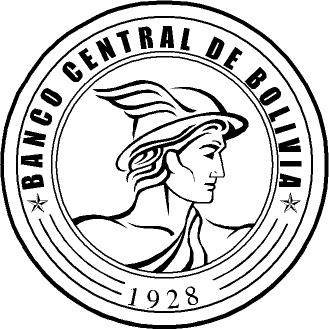 